ПЕРМСКИЙ КРАЙЗАКОНО РЕФЕРЕНДУМЕ ПЕРМСКОГО КРАЯПринятЗаконодательным СобраниемПермского края15 ноября 2012 годаГлава I. ОБЩИЕ ПОЛОЖЕНИЯСтатья 1. Отношения, регулируемые настоящим ЗакономНастоящий Закон в соответствии с Конституцией Российской Федерации, федеральными законами, Уставом Пермского края регулирует отношения, связанные с назначением, подготовкой и проведением референдума Пермского края.Статья 2. Понятие референдума Пермского краяРеферендум Пермского края (далее также - краевой референдум) - голосование граждан Российской Федерации, место жительства которых расположено на территории Пермского края, проводимое в целях принятия решений по наиболее важным вопросам государственного значения, отнесенным к предметам ведения Пермского края или к предметам совместного ведения Российской Федерации и Пермского края, если указанные вопросы не урегулированы Конституцией Российской Федерации, федеральным конституционным законом, федеральным законом.Референдум Пермского края проводится на всей территории Пермского края.Статья 3. Основные термины и понятия, применяемые в настоящем Законе1. Основные термины и понятия, используемые в настоящем Законе, применяются в том же значении, что и в Федеральном законе "Об основных гарантиях избирательных прав и права на участие в референдуме граждан Российской Федерации" (далее - Федеральный закон).2. В настоящем Законе используются в одном значении в соответствующих падежах следующие термины: "краевой референдум" и "референдум".Статья 4. Правовая основа проведения референдумаРеферендум Пермского края проводится в соответствии с Конституцией Российской Федерации, общепризнанными принципами и нормами международного права, международными договорами Российской Федерации, федеральными конституционными законами, Федеральным законом, иными федеральными законами, Уставом Пермского края, настоящим Законом, законами Пермского края и иными нормативными правовыми актами о референдуме, принимаемыми в Российской Федерации и Пермском крае.Статья 5. Принципы проведения референдума1. Гражданин Российской Федерации участвует в референдуме на основе всеобщего равного и прямого волеизъявления при тайном голосовании.2. Участие гражданина Российской Федерации в референдуме является свободным и добровольным. Никто не вправе оказывать воздействие на гражданина Российской Федерации с целью принудить его к участию или неучастию в референдуме либо воспрепятствовать его свободному волеизъявлению.3. Деятельность комиссий при подготовке и проведении референдума, подсчете голосов, установлении итогов голосования, определении результатов референдума осуществляется открыто и гласно.4. Иностранные граждане, лица без гражданства, иностранные организации, международные организации и международные общественные движения, иностранные агенты не вправе осуществлять деятельность, способствующую либо препятствующую выдвижению инициативы проведения референдума и проведению референдума, достижению определенного результата на референдуме, а также в иных формах участвовать в кампаниях референдума. Участие в кампаниях референдума указанных лиц и представителей указанных организаций в качестве иностранных (международных) наблюдателей регулируется в соответствии с федеральным законом.(в ред. Законов Пермского края от 08.06.2015 N 489-ПК, от 02.03.2023 N 155-ПК)5. Референдум организуют и проводят комиссии. Вмешательство в деятельность комиссий со стороны законодательных (представительных) и исполнительных органов государственной власти, органов местного самоуправления, организаций, должностных лиц, иных граждан не допускается.Статья 6. Право граждан на участие в референдуме1. Гражданин Российской Федерации, достигший возраста 18 лет, место жительства которого расположено на территории проведения референдума, имеет право голосовать на краевом референдуме, участвовать в предусмотренных настоящим Законом и проводимых законными методами действиях по подготовке и проведению референдума. Гражданин Российской Федерации, который достигнет на день голосования возраста 18 лет, вправе участвовать в предусмотренных законом и проводимых законными методами других действиях по подготовке и проведению референдума. В установленных настоящим Законом случаях правом участия в отдельных действиях, связанных с подготовкой и проведением референдума, обладают граждане Российской Федерации, достигшие 18 лет, вне зависимости от их места жительства.Правом голосовать на референдуме обладает также гражданин Российской Федерации, достигший на день голосования возраста 18 лет, не имеющий регистрации по месту жительства на территории Российской Федерации, зарегистрированный по месту пребывания на территории округа референдума не менее чем за три месяца до дня голосования, в случае подачи им заявления о включении в список участников референдума по месту нахождения в соответствии с частью 17 статьи 57 настоящего Закона для голосования в пределах округа референдума, где он зарегистрирован по месту пребывания.(абзац введен Законом Пермского края от 10.02.2020 N 497-ПК)2. Гражданин Российской Федерации имеет право участвовать в референдуме независимо от пола, расы, национальности, языка, происхождения, имущественного и должностного положения, отношения к религии, убеждений, принадлежности к общественным объединениям, а также других обстоятельств.3. Не имеют права участвовать в референдуме граждане, признанные судом недееспособными или содержащиеся в местах лишения свободы по приговору суда.4. В случае принятия избирательной комиссией Пермского края решения, предусмотренного частью 1 статьи 56.1 настоящего Закона, установленные настоящим Законом условия реализации гражданами Российской Федерации права на участие в референдуме, других действиях по подготовке и проведению референдума, связанные с достижением возраста 18 лет, определяются исходя из последнего возможного дня голосования на референдуме Пермского края.(часть 4 введена Законом Пермского края от 07.06.2021 N 651-ПК)Статья 7. Равное право на участие в референдумеГраждане Российской Федерации, место жительства которых расположено на территории референдума, определенной в соответствии со статьей 2 настоящего Закона, участвуют в краевом референдуме на равных основаниях.Статья 8. Право на прямое волеизъявление на референдумеГражданин Российской Федерации голосует на референдуме Пермского края за вынесенный (вынесенные) на референдум вопрос (вопросы) или против него (них) непосредственно.Статья 9. Тайное голосование на референдумеГолосование на референдуме является тайным, исключающим возможность какого-либо контроля за волеизъявлением гражданина.Статья 10. Язык референдумаФормулировка вопроса (вопросов) референдума, текст проекта нормативного акта, выносимого на референдум, бюллетень, решения, принятые на референдуме, документы органов государственной власти, иных государственных органов, органов местного самоуправления, касающиеся проведения референдума, составляются (публикуются) на русском языке.Глава II. ИНИЦИАТИВА ПРОВЕДЕНИЯ РЕФЕРЕНДУМА.НАЗНАЧЕНИЕ РЕФЕРЕНДУМАСтатья 11. Вопросы референдума Пермского края1. На краевой референдум могут быть вынесены вопросы, находящиеся в ведении Пермского края или в совместном ведении Российской Федерации и Пермского края, если указанные вопросы не урегулированы Конституцией Российской Федерации, федеральным конституционным законом, Федеральным законом.2. Вопросы референдума не должны противоречить законодательству Российской Федерации.3. Вопросы референдума не должны ограничивать или отменять общепризнанные права и свободы человека и гражданина, конституционные гарантии реализации таких прав и свобод.4. Вопрос референдума должен быть сформулирован таким образом, чтобы исключалась возможность его множественного толкования, то есть на него можно было бы дать только однозначный ответ, а также чтобы исключалась неопределенность правовых последствий принятого на референдуме решения.5. На референдум не могут быть вынесены вопросы:а) о досрочном прекращении или продлении срока полномочий органов государственной власти Пермского края, о приостановлении осуществления ими своих полномочий, а также о проведении досрочных выборов в органы государственной власти Пермского края либо об отсрочке указанных выборов;б) о персональном составе органов государственной власти Пермского края;в) об избрании депутатов и должностных лиц, об утверждении, назначении на должность и об освобождении от должности должностных лиц, а также о даче согласия на их назначение на должность и освобождение от должности;г) о принятии или об изменении бюджета Пермского края, исполнении и изменении финансовых обязательств Пермского края;д) о принятии чрезвычайных и срочных мер по обеспечению здоровья и безопасности населения.Статья 12. Обстоятельства, исключающие назначение и проведение референдума1. Референдум не назначается и не проводится в условиях военного или чрезвычайного положения, введенного на территории Российской Федерации либо на территории Пермского края или на части территории Пермского края, а также в течение трех месяцев после отмены военного или чрезвычайного положения.2. Законодательное Собрание Пермского края, уполномоченное в соответствии с Уставом Пермского края принимать решение о назначении референдума, вправе отказать в назначении референдума только в случае нарушения при выдвижении инициативы проведения референдума нормативных правовых актов, регулирующих подготовку и проведение референдума.3. Референдум Пермского края не проводится в течение двух лет со дня официального опубликования результатов референдума Пермского края с такой же по смыслу формулировкой вопроса.Статья 13. Инициатива проведения референдума1. Инициатива проведения краевого референдума принадлежит гражданам Российской Федерации, имеющим право на участие в референдуме Пермского края, и иным субъектам, предусмотренным федеральным законодательством.2. Для выдвижения инициативы проведения референдума и сбора подписей граждан в ее поддержку образуется инициативная группа по проведению референдума. Такую инициативную группу вправе образовать гражданин или группа граждан Российской Федерации, имеющие право на участие в референдуме Пермского края.3. Выдвинуть инициативу проведения референдума может также избирательное объединение, иное общественное объединение, устав которого предусматривает участие в выборах и (или) референдумах и которое зарегистрировано в порядке, определенном федеральным законом, на уровне, соответствующем уровню референдума Пермского края, или на более высоком уровне не позднее чем за один год до дня образования инициативной группы по проведению референдума.Статья 14. Порядок реализации инициативы проведения референдума1. Каждый гражданин Российской Федерации или группа граждан, имеющие право на участие в краевом референдуме, вправе образовать инициативную группу по проведению референдума Пермского края в количестве не менее 20 человек, имеющих право на участие в краевом референдуме. Если инициатором проведения референдума выступает общественное объединение, указанное в части 3 статьи 13 настоящего Закона, руководящий орган этого общественного объединения либо руководящий орган его регионального отделения выступает в качестве инициативной группы по проведению референдума независимо от его численности.Решение об инициативе проведения референдума с определением вопроса (вопросов), выносимого (выносимых) на референдум, принимается полномочным органом общественного объединения в соответствии с федеральными законами, уставом общественного объединения.2. Инициативная группа по проведению референдума обращается в избирательную комиссию Пермского края, которая со дня обращения инициативной группы действует в качестве комиссии референдума Пермского края, с ходатайством о регистрации группы.3. В ходатайстве инициативной группы по проведению референдума должен (должны) содержаться вопрос (вопросы), предлагаемый (предлагаемые) инициативной группой для вынесения на референдум, должны быть указаны фамилия, имя, отчество, дата и место рождения, серия, номер и дата выдачи паспорта или документа, заменяющего паспорт гражданина, с указанием наименования или кода выдавшего его органа, а также адрес места жительства каждого члена инициативной группы и лиц, уполномоченных действовать от ее имени на территории Пермского края. Ходатайство инициативной группы должно быть подписано всеми членами указанной группы, а в случае выдвижения инициативы проведения референдума избирательным объединением, иным общественным объединением ходатайство должно быть подписано всеми членами руководящего органа этого избирательного объединения, иного общественного объединения либо руководящего органа его регионального отделения или иного структурного подразделения (соответственно уровню референдума), поддержавшими решение о выдвижении инициативы проведения референдума.(в ред. Закона Пермского края от 08.06.2015 N 489-ПК)4. Инициативная группа по проведению референдума представляет в избирательную комиссию Пермского края документы, предусмотренные федеральными законами, настоящим Законом.5. К ходатайству должен быть приложен протокол собрания инициативной группы по проведению референдума, на котором было принято решение о выдвижении инициативы проведения референдума.6. К ходатайству о регистрации инициативной группы по проведению референдума Пермского края, образованной руководящим органом избирательного объединения, иного общественного объединения либо руководящим органом его регионального, иного структурного подразделения, прилагаются:1) нотариально удостоверенная копия устава избирательного объединения, иного общественного объединения;2) нотариально удостоверенная копия документа, подтверждающего факт внесения записи об избирательном объединении, ином общественном объединении или о его региональном отделении, ином структурном подразделении в единый государственный реестр юридических лиц;3) протокол или выписка из протокола съезда, конференции, общего собрания избирательного объединения, иного общественного объединения, заседания руководящего органа указанного объединения или его регионального отделения, иного структурного подразделения, на которых было принято решение о выдвижении инициативы проведения референдума, подписанные уполномоченным на то лицом (лицами) и заверенные печатью избирательного объединения, иного общественного объединения.7. Избирательная комиссия Пермского края в течение 15 дней со дня поступления ходатайства инициативной группы по проведению референдума обязана рассмотреть ходатайство и приложенные к нему документы и принять решение:в случае соответствия указанных ходатайства и документов требованиям Федерального закона, Устава Пермского края, настоящего Закона - о направлении их в Законодательное Собрание Пермского края;в противном случае - об отказе в регистрации инициативной группы.8. Законодательное Собрание Пермского края обязано проверить соответствие вопроса, предлагаемого для вынесения на референдум, требованиям статьи 12 Федерального закона и статьи 11 настоящего Закона в срок, не превышающий 20 дней со дня поступления ходатайства инициативной группы по проведению референдума и приложенных к нему документов.9. Законодательное Собрание Пермского края не позднее чем через пять дней со дня поступления ходатайства инициативной группы по проведению референдума и приложенных к нему документов обязано уведомить об этой инициативе Президента Российской Федерации, Совет Федерации Федерального Собрания Российской Федерации, Государственную Думу Федерального Собрания Российской Федерации, Правительство Российской Федерации и Центральную избирательную комиссию Российской Федерации.10. Если Законодательное Собрание Пермского края признает, что вопрос, выносимый на референдум, отвечает требованиям статьи 12 Федерального закона и статьи 11 настоящего Закона, избирательная комиссия Пермского края осуществляет регистрацию инициативной группы по проведению референдума, выдает ей регистрационное свидетельство, а также сообщает об этом в средства массовой информации. Решение о регистрации инициативной группы по проведению референдума принимается в пятнадцатидневный срок со дня признания Законодательным Собранием Пермского края соответствия вопроса, выносимого на референдум, требованиям статьи 12 Федерального закона и статьи 11 настоящего Закона.11. Регистрационное свидетельство, форма которого утверждается избирательной комиссией Пермского края и которое выдается инициативной группе по проведению референдума Пермского края, действительно в течение кампании референдума. В случае отмены регистрации инициативной группы по проведению референдума, иной группы участников референдума регистрационное свидетельство считается недействительным с момента принятия соответствующего решения об отмене регистрации инициативной группы и подлежит незамедлительной сдаче в избирательную комиссию Пермского края.12. Если Законодательное Собрание Пермского края признает, что вопрос, выносимый на референдум, не отвечает требованиям статьи 12 Федерального закона и статьи 11 настоящего Закона, избирательная комиссия Пермского края отказывает инициативной группе по проведению краевого референдума в регистрации.13. В случае отказа инициативной группе по проведению референдума в регистрации ей выдается решение избирательной комиссии Пермского края, в котором указываются основания отказа.14. Основанием отказа может быть только нарушение инициативной группой Конституции Российской Федерации, Федерального закона, иных федеральных законов, Устава Пермского края, настоящего Закона, иных законов Пермского края. Отказ в регистрации может быть обжалован в суд.15. Члены и уполномоченные представители инициативной группы по проведению референдума не вправе использовать преимущества своего должностного или служебного положения в целях выдвижения и поддержки инициативы проведения референдума, получения того или иного ответа на вопрос референдума.16. После регистрации инициативной группы по проведению референдума участники референдума численностью не менее 20 человек вправе создавать иные группы участников референдума. Данные группы подлежат регистрации в избирательной комиссии Пермского края.17. В ходатайстве о регистрации группы участников референдума, указанной в части 16 настоящей статьи, должно содержаться предложение зарегистрировать группу участников референдума с указанием вопроса (вопросов), предложенного (предложенных) зарегистрированной инициативной группой по проведению референдума. В ходатайстве должны быть также указаны фамилия, имя, отчество, дата и место рождения, серия, номер и дата выдачи паспорта или документа, заменяющего паспорт гражданина, с указанием наименования или кода выдавшего его органа, а также адрес места жительства каждого члена инициативной группы и лиц, уполномоченных действовать от ее имени на территории Пермского края. Ходатайство группы должно быть подписано всеми членами указанной группы. К ходатайству должен быть приложен протокол собрания группы, на котором было принято решение о ее создании.18. Требования, установленные Федеральным законом, настоящим Законом к составу, содержанию и форме документов, представляемых инициативной группой по проведению референдума, в полном объеме распространяются на состав, содержание и форму документов, представляемых группой участников референдума, указанной в части 16 настоящей статьи.19. Избирательная комиссия Пермского края в течение 5 дней со дня поступления ходатайства, указанного в части 17 настоящей статьи, обязана рассмотреть ходатайство и приложенные к нему документы и принять решение:в случае соответствия указанных ходатайства и документов требованиям Федерального закона, настоящего Закона - о регистрации группы участников референдума;в противном случае - об отказе в регистрации группы участников референдума.20. В качестве групп, указанных в части 16 настоящей статьи, могут действовать руководящие органы политических партий, региональные отделения политических партий, которые зарегистрированы в порядке, предусмотренном федеральным законодательством, на уровне, соответствующем уровню референдума Пермского края, или на более высоком уровне не позднее чем за шесть месяцев до дня обращения с инициативой о проведении референдума.Положения Федерального закона, настоящего Закона, регулирующие деятельность инициативной группы по проведению референдума (после ее регистрации), ее членов и уполномоченных представителей, распространяются также на иные группы участников референдума, их членов, уполномоченных представителей, если иное не предусмотрено Федеральным законом и настоящим Законом.Статья 15. Сбор подписей в поддержку инициативы проведения референдума1. В поддержку инициативы проведения краевого референдума собираются подписи участников референдума. Количество подписей, которое необходимо собрать инициативной группе по проведению референдума, составляет два процента от общего числа участников референдума, зарегистрированных на территории проведения референдума (округа референдума) в соответствии с пунктом 10 статьи 16 Федерального закона. Необходимое количество подписей указывается в решении избирательной комиссии о регистрации группы участников референдума.2. Установление квоты на сбор подписей участников референдума при проведении краевого референдума на части территории Пермского края не допускается.3. Подписные листы должны изготавливаться за счет средств фонда референдума. Подписи могут собираться со дня оплаты изготовления подписных листов. Период сбора подписей в поддержку инициативы проведения референдума составляет 30 дней. В случае, если в течение указанного срока не будет собрано необходимое количество подписей участников референдума, дальнейший сбор подписей прекращается.4. В соответствии с Федеральным законом подписи могут собираться только среди участников референдума, обладающих правом на участие в соответствующем референдуме. Участие органов государственной власти, органов местного самоуправления, органов управления организаций независимо от формы собственности, учреждений, членов избирательных комиссий с правом решающего голоса в сборе подписей, равно как и принуждение участников референдума в процессе сбора подписей и их вознаграждение за внесение подписи, не допускается. Сбор подписей на рабочих местах, в процессе и в местах выдачи заработной платы, пенсий, пособий, стипендий, иных социальных выплат, а также при оказании благотворительной помощи запрещается. Подписи, собранные с нарушением положений настоящей части, являются недействительными.(в ред. Закона Пермского края от 08.06.2015 N 489-ПК)5. Право сбора подписей участников референдума принадлежит гражданину Российской Федерации, достигшему к моменту сбора подписей возраста 18 лет и не признанному судом недееспособным. Уполномоченный представитель инициативной группы по проведению референдума может заключать с лицом, осуществляющим сбор подписей участников референдума, договор о сборе подписей. Оплата этой работы осуществляется только из средств фонда референдума, созданного инициативной группой по проведению референдума.Инициативная группа по проведению референдума обязана составить список лиц, осуществлявших сбор подписей участников референдума, а также нотариально удостоверить сведения о лицах, осуществлявших сбор подписей, и подписи этих лиц.6. Подписные листы для сбора подписей участников референдума в поддержку инициативы проведения референдума Пермского края изготавливаются и оформляются по форме согласно приложению 9 к Федеральному закону. В подписном листе указывается номер специального счета фонда референдума, с которого произведена оплата изготовления подписных листов.6.1. На основании формы подписного листа, установленной приложением 9 к Федеральному закону, избирательная комиссия Пермского края утверждает образец заполнения подписного листа в части, касающейся указания наименования субъекта Российской Федерации.(часть 6.1 введена Законом Пермского края от 28.05.2020 N 536-ПК)7. Участник референдума ставит в подписном листе свою подпись и дату ее внесения, а также указывает свои фамилию, имя, отчество, год рождения (в возрасте 18 лет на день голосования - дополнительно число и месяц рождения), адрес места жительства, серию, номер паспорта или документа, заменяющего паспорт гражданина. Адрес места жительства может не содержать каких-либо из указанных в подпункте 5 статьи 2 Федерального закона реквизитов (наименование субъекта Российской Федерации, района, города, иного населенного пункта, улицы, номера дома и квартиры) в случае, если это не препятствует его однозначному восприятию с учетом фактических особенностей места жительства участника референдума. Данные об участнике референдума, ставящем в подписном листе свои фамилию, имя, отчество, подпись и дату ее внесения, могут вноситься в подписной лист по просьбе участника референдума лицом, осуществляющим сбор подписей в поддержку инициативы проведения референдума. Указанные данные вносятся только рукописным способом, при этом использование карандаша не допускается. Фамилию, имя, отчество, подпись и дату ее внесения участник референдума ставит собственноручно. Если участник референдума является инвалидом и в связи с этим не имеет возможности самостоятельно поставить в подписном листе свои фамилию, имя, отчество, подпись и дату ее внесения, он вправе воспользоваться для этого помощью другого участника референдума, не являющегося членом комиссии, уполномоченным представителем инициативной группы по проведению референдума, уполномоченным представителем по финансовым вопросам инициативной группы по проведению референдума. При этом фамилия, имя, отчество, серия и номер паспорта или документа, заменяющего паспорт гражданина, лица, оказывающего помощь участнику референдума, должны быть указаны в графе, где проставляется подпись. Участник референдума вправе ставить подпись в поддержку одной и той же инициативы проведения референдума только один раз.(в ред. Законов Пермского края от 06.02.2019 N 330-ПК, от 28.05.2020 N 536-ПК)8. Каждый подписной лист должен быть заверен подписью лица, осуществлявшего сбор подписей участников референдума. При заверении подписного листа лицо, осуществлявшее сбор подписей участников референдума, собственноручно указывает свои фамилию, имя и отчество, дату рождения, адрес места жительства, серию, номер и дату выдачи паспорта или документа, заменяющего паспорт гражданина, наименование или код выдавшего его органа, а также ставит свою подпись и дату ее внесения. Адрес места жительства может не содержать каких-либо из указанных в подпункте 5 статьи 2 Федерального закона реквизитов (наименование субъекта Российской Федерации, района, города, иного населенного пункта, улицы, номеров дома и квартиры) в случае, если это не препятствует его однозначному восприятию с учетом фактических особенностей места жительства лица, осуществлявшего сбор подписей участников референдума. Каждый подписной лист с подписями участников референдума в поддержку инициативы проведения референдума должен быть заверен уполномоченным представителем инициативной группы по проведению референдума. При заверении подписного листа уполномоченный представитель инициативной группы по проведению референдума напротив своих фамилии, имени и отчества собственноручно ставит свою подпись и дату ее внесения.(в ред. Закона Пермского края от 06.02.2019 N 330-ПК)9. Утратила силу. - Закон Пермского края от 28.05.2020 N 536-ПК.Статья 16. Представление подписных листов в избирательную комиссию Пермского края1. После окончания сбора подписей уполномоченный представитель инициативной группы по проведению референдума подсчитывает общее число собранных подписей участников референдума и составляет протокол об итогах сбора подписей по форме, установленной избирательной комиссией Пермского края. Протокол подписывается уполномоченным представителем инициативной группы по проведению референдума.(в ред. Закона Пермского края от 08.06.2015 N 489-ПК)2. Уполномоченные представители инициативной группы по проведению референдума Пермского края не позднее 18 часов по местному времени дня окончания периода, в который могут собираться подписи в поддержку инициативы проведения референдума Пермского края, представляют в избирательную комиссию Пермского края следующие документы:1) подписные листы с подписями участников референдума, собранными в поддержку инициативы проведения референдума, в сброшюрованном (не более 100 листов в одной папке) и пронумерованном виде;(в ред. Закона Пермского края от 28.05.2020 N 536-ПК)2) протокол об итогах сбора подписей участников референдума в поддержку инициативы проведения референдума на бумажном носителе и машиночитаемом виде;(в ред. Закона Пермского края от 08.06.2015 N 489-ПК)3) первый финансовый отчет инициативной группы по проведению референдума;4) список лиц, осуществлявших сбор подписей участников референдума Пермского края, составленный в соответствии с требованиями, предусмотренными в части 5 статьи 15 настоящего Закона, а также в машиночитаемом виде по форме, установленной избирательной комиссией Пермского края.3. Количество представляемых для назначения референдума подписей участников референдума, собранных в поддержку инициативы проведения референдума, может превышать количество подписей, необходимое для регистрации, но не более чем на 10 процентов.4. При приеме документов, указанных в части 2 настоящей статьи, избирательная комиссия Пермского края заверяет каждую папку с подписными листами печатью комиссии, проверяет соответствие количества представленных подписных листов количеству, указанному в протоколе об итогах сбора подписей участников референдума, а затем выдает уполномоченному представителю инициативной группы по проведению референдума подтверждение в письменной форме о приеме подписных листов и других документов с указанием количества принятых подписных листов и заявленного количества подписей, даты и времени их приема.5. Если инициативной группой по проведению референдума до 18 часов по местному времени дня, в который истекает срок сбора подписей в поддержку инициативы проведения референдума, не выполнены действия, указанные в части 2 настоящей статьи, избирательная комиссия Пермского края принимает решение о прекращении процедур по реализации инициативы проведения референдума.Статья 17. Проверка соблюдения порядка сбора подписей в поддержку инициативы проведения референдума, оформления подписных листов и достоверности сведений, содержащихся в подписных листах1. Избирательная комиссия Пермского края в течение 15 дней со дня приема подписных листов и иных документов, представленных в соответствии с положениями настоящего Закона, проверяет соблюдение порядка сбора подписей в поддержку инициативы проведения референдума, оформления подписных листов, достоверность сведений об участниках референдума, содержащихся в подписных листах, и их подписей, а также соблюдение инициативной группой по проведению референдума порядка финансирования своей деятельности и правил проведения агитации по вопросам референдума.2. Для проверки соблюдения порядка сбора подписей в поддержку инициативы проведения референдума, оформления подписных листов, достоверности сведений об участниках референдума, содержащихся в подписных листах, и их подписей избирательная комиссия Пермского края может своим решением создавать рабочие группы из числа членов избирательной комиссии Пермского края с правом решающего голоса, работников ее аппарата, привлеченных специалистов. К проверке могут привлекаться члены нижестоящих комиссий, эксперты из числа специалистов органов внутренних дел, учреждений юстиции, военных комиссариатов, органов регистрационного учета граждан Российской Федерации по месту пребывания и по месту жительства в пределах Российской Федерации, а также иных государственных органов. В соответствии с Федеральным законом на период работы привлекаемые эксперты освобождаются от основной работы, за ними сохраняются место работы (должность), установленные должностные оклады и иные выплаты по месту работы.(в ред. Закона Пермского края от 08.06.2015 N 489-ПК)Заключения экспертов могут служить основанием для признания недостоверными и (или) недействительными содержащихся в подписных листах сведений об участниках референдума и их подписей. Заключения экспертов излагаются в письменной форме в ведомостях проверки подписных листов или ином документе.3. Для установления достоверности содержащихся в подписных листах сведений об участниках референдума используется Государственная автоматизированная система Российской Федерации "Выборы" (далее - ГАС "Выборы"), включая регистр участников референдума.4. Проверке могут подлежать все представленные подписи или часть этих подписей, но не менее 20 процентов от установленного настоящим Законом необходимого для назначения референдума количества подписей, отобранных для проверки посредством случайной выборки (жребия).5. Процедура проведения случайной выборки определяется избирательной комиссией Пермского края. Проверке подлежат все подписи участников референдума и соответствующие им сведения об участниках референдума, содержащиеся в подписных листах, отобранных для проверки. При проведении проверки подписей участников референдума, в том числе при выборке подписей для проверки, вправе присутствовать уполномоченные представители инициативной группы по проведению референдума, представившей необходимое для назначения референдума количество подписей участников референдума. О соответствующей проверке должен извещаться уполномоченный представитель инициативной группы по проведению референдума, представивший установленное количество подписей участников референдума.6. По результатам проверки подписей участников референдума и соответствующих им сведений об участниках референдума, содержащихся в подписных листах, подпись участника референдума может быть признана достоверной либо недостоверной и (или) недействительной.Если при проверке подписей участников референдума обнаруживается несколько подписей одного и того же участника референдума в поддержку выдвижения одной и той же инициативы проведения референдума, достоверной считается только одна подпись, а остальные подписи признаются недействительными.(в ред. Закона Пермского края от 08.06.2015 N 489-ПК)7. Недостоверной признается подпись, выполненная от имени одного лица другим лицом, на основании заключения эксперта, привлеченного к проверке в соответствии с частью 2 настоящей статьи.(в ред. Закона Пермского края от 08.06.2015 N 489-ПК)8. Недействительными признаются:а) подписи участников референдума, собранные вне периода сбора подписей, в том числе до дня оплаты изготовления подписных листов;б) подписи лиц, не обладающих правом на участие в референдуме;в) подписи участников референдума, указавших в подписном листе сведения, не соответствующие действительности. В этом случае подпись признается недействительной только при наличии официальной справки органа, осуществляющего регистрацию граждан Российской Федерации по месту пребывания и по месту жительства в пределах Российской Федерации, либо на основании заключения эксперта, привлеченного к проверке в соответствии с частью 2 настоящей статьи;г) подписи участников референдума без указания каких-либо из сведений, требуемых в соответствии с настоящим Законом, и (или) без указания даты собственноручного внесения участником референдума своей подписи в подписной лист;д) подписи участников референдума, сведения о которых внесены в подписной лист нерукописным способом или карандашом;е) подписи участников референдума с исправлениями в датах их внесения в подписной лист, если эти исправления специально не оговорены участниками референдума, а также подписи участников референдума, даты внесения которых проставлены участниками референдума несобственноручно, - на основании заключения эксперта, привлеченного к проверке в соответствии с частью 2 настоящей статьи;ж) подписи участников референдума с исправлениями в соответствующих этим подписям сведениях об участниках референдума, если эти исправления специально не оговорены участниками референдума или лицами, осуществляющими сбор подписей участников референдума;з) все подписи участников референдума в подписном листе в случае, если подписной лист не заверен собственноручно подписями лица, осуществлявшего сбор подписей участников референдума, и (или) уполномоченного представителя инициативной группы по проведению референдума, либо если хотя бы одна из этих подписей недостоверна, либо если подписной лист заверен лицом, осуществлявшим сбор подписей участников референдума, не достигшим к моменту сбора подписей возраста 18 лет, и (или) указанное лицо признано судом недееспособным, либо если не указана или не внесена собственноручно хотя бы одна из дат заверения подписного листа, либо если в сведениях о лице, осуществлявшем сбор подписей участников референдума, и (или) в дате внесения подписи указанным лицом, уполномоченным представителем инициативной группы по проведению референдума имеются исправления, специально не оговоренные соответственно лицом, осуществлявшим сбор подписей участников референдума, уполномоченным представителем инициативной группы по проведению референдума, либо если сведения о лице, осуществлявшем сбор подписей участников референдума, об уполномоченном представителе инициативной группы по проведению референдума указаны в подписном листе не в полном объеме или не соответствуют действительности, либо если сведения о лице, осуществлявшем сбор подписей участников референдума, не внесены им собственноручно либо внесены нерукописным способом или карандашом;и) все подписи участников референдума в подписном листе, форма которого не соответствует требованиям, установленным приложением 9 к Федеральному закону, и (или) в который не внесены сведения, предусмотренные частью 6 статьи 15 настоящего Закона, и (или) который изготовлен с несоблюдением требований, предусмотренных частью 3 статьи 15 настоящего Закона. Неточное указание в подписном листе наименования субъекта Российской Федерации, если оно соответствует образцу, утвержденному в соответствии с пунктом 8.1 статьи 37 Федерального закона, не может служить основанием для признания подписей участников референдума недействительными;(в ред. Закона Пермского края от 28.05.2020 N 536-ПК)к) подписи участников референдума, собранные с нарушением требований, предусмотренных частью 4 статьи 15 настоящего Закона;л) подписи участников референдума, если сведения о них внесены в подписной лист не самими участниками референдума, ставящими подписи, и не лицом, осуществлявшим сбор подписей участников референдума, внесенных в этот подписной лист, а также если фамилия, имя, отчество указаны участниками референдума несобственноручно, - на основании заключения эксперта, привлеченного к проверке в соответствии с частью 2 настоящей статьи;(в ред. Закона Пермского края от 28.05.2020 N 536-ПК)м) все подписи участников референдума в подписном листе, который заверен осуществлявшим сбор подписей лицом, не внесенным в список, составленный в соответствии с частью 5 статьи 15 настоящего Закона;н) подписи участников референдума, которые внесены в подписной лист позднее заверения подписного листа лицом, осуществлявшим сбор подписей участников референдума, и (или) уполномоченным представителем инициативной группы по проведению референдума;о) все подписи участников референдума в подписном листе, если заверительная запись лица, осуществлявшего сбор подписей участников референдума, внесена позднее внесения заверительной записи уполномоченного представителя инициативной группы по проведению референдума.(часть 8 в ред. Закона Пермского края от 08.06.2015 N 489-ПК)9. При обнаружении в подписном листе заполненной строки (заполненных строк), не соответствующей (не соответствующих) требованиям настоящего Закона, не учитывается только подпись в данной строке (данных строках), за исключением случаев, предусмотренных пунктами "з", "и", "м" и "о" части 8 настоящей статьи.10. Специально оговоренные участником референдума или лицом, заверяющим подписной лист, при составлении подписного листа исправления и помарки не могут служить основанием для признания подписи участника референдума недействительной, если не установлена ее недостоверность или недействительность в соответствии с пунктами "з", "и", "м" и "о" части 8 настоящей статьи.11. По окончании проверки подписных листов составляется итоговый протокол, в котором указывается количество заявленных подписей, количество представленных подписей и количество проверенных подписей участников референдума, а также количество подписей, признанных недостоверными и (или) недействительными, с указанием оснований (причин) признания их таковыми. Копия протокола передается уполномоченному представителю инициативной группы по проведению референдума не позднее чем за двое суток до заседания комиссии, на котором должен рассматриваться вопрос о проведении референдума. В случае если проведенная комиссией проверка подписных листов повлечет за собой последствия, предусмотренные подпунктом "г" пункта 25 статьи 38 Федерального закона, уполномоченный представитель инициативной группы по проведению референдума вправе получить в комиссии одновременно с копией итогового протокола заверенные копии ведомостей проверки подписных листов, в которых указываются основания (причины) признания подписей участников референдума недостоверными и (или) недействительными с указанием номеров папки, подписного листа и строки в подписном листе, в которых содержится каждая из таких подписей, а также получить копии официальных документов, на основании которых соответствующие подписи были признаны недостоверными и (или) недействительными. Итоговый протокол прилагается к решению комиссии о результатах выдвижения инициативы проведения референдума. Повторная проверка подписных листов после принятия комиссией указанного решения может быть осуществлена только судом или комиссией в соответствии с пунктом 6 статьи 76 Федерального закона и только в пределах подписей, подлежавших проверке.Статья 18. Принятие избирательной комиссией Пермского края решения о результатах выдвижения инициативы проведения референдума1. По итогам проверки, проведенной в соответствии с положениями настоящего Закона, избирательная комиссия Пермского края принимает решение о результатах выдвижения инициативы проведения референдума.2. В случае соответствия порядка выдвижения инициативы проведения референдума Пермского края требованиям настоящего Закона избирательная комиссия Пермского края в течение 15 дней со дня представления инициативной группой по проведению референдума подписных листов и протокола об итогах сбора подписей направляет подписные листы, экземпляр протокола об итогах сбора подписей и копию своего решения о соответствии порядка выдвижения инициативы проведения референдума требованиям настоящего Закона в Законодательное Собрание Пермского края.3. Копии решения избирательной комиссии Пермского края, принятого в соответствии с частью 2 настоящей статьи, направляются инициативной группе по проведению референдума, передаются в средства массовой информации, а также размещаются в информационно-телекоммуникационной сети "Интернет".4. В случае отказа в проведении краевого референдума избирательная комиссия Пермского края обязана в течение одних суток с момента принятия решения об отказе выдать уполномоченному представителю инициативной группы по проведению референдума копию решения комиссии с изложением оснований отказа в соответствии с пунктом 25 статьи 38 Федерального закона.5. В случае принятия избирательной комиссией Пермского края решения об отказе в проведении референдума по предложенному для вынесения на референдум вопросу члены соответствующей инициативной группы не могут в течение двух лет со дня принятия этого решения выступать повторно с инициативой проведения референдума по вопросу, имеющему такую же по смыслу или содержанию формулировку.6. Решение избирательной комиссии Пермского края о результатах выдвижения инициативы проведения референдума не принимается в случае вступления в законную силу решения Пермского краевого суда о прекращении деятельности инициативной группы по проведению референдума (отмены ее регистрации) по основаниям, предусмотренным Федеральным законом, настоящим Законом. После вступления в законную силу указанного решения Пермского краевого суда все процедуры по реализации инициативы проведения референдума прекращаются.Статья 19. Назначение референдума1. Назначение и проведение референдума обязательно, если соблюдены порядок и сроки выдвижения инициативы проведения референдума и ее реализации, установленные настоящим Законом.2. Принятие органами государственной власти Пермского края решения по существу вопроса, который может быть вынесен на референдум Пермского края, не является обстоятельством, исключающим возможность проведения референдума по данному вопросу.3. Референдум назначается Законодательным Собранием Пермского края в течение 30 дней со дня поступления документов, указанных в части 2 статьи 18 настоящего Закона.4. Голосование на референдуме может быть назначено только на воскресенье. Не допускается назначение голосования на предпраздничный и нерабочий праздничный дни, на день, следующий за нерабочим праздничным днем, а также на воскресенье, которое в установленном порядке объявлено рабочим днем. Решение о назначении референдума Пермского края подлежит официальному опубликованию в средствах массовой информации не менее чем за 60 дней до дня голосования.5. Голосование на референдуме Пермского края не позднее чем за 25 дней до назначенного дня голосования может быть перенесено Законодательным Собранием Пермского края на более поздний срок (но не более чем на 90 дней) в целях его совмещения с днем голосования на назначенных выборах в органы государственной власти или органы местного самоуправления либо с днем голосования на ином назначенном референдуме.6. Решение о назначении референдума Пермского края, а также о перенесении дня голосования на референдуме в соответствии с частью 5 настоящей статьи подлежит официальному опубликованию в средствах массовой информации не позднее чем через пять дней со дня его принятия.Глава III. КОМИССИИ РЕФЕРЕНДУМАСтатья 20. Система и статус комиссий референдума1. Подготовку и проведение референдума осуществляют избирательные комиссии, сформированные в соответствии с Федеральным законом, законами Пермского края, а также участковые комиссии референдума.2. Подготовку и проведение референдума Пермского края осуществляют комиссии референдума. В их систему на территории Пермского края входят:1) избирательная комиссия Пермского края, выполняющая функции комиссии референдума Пермского края;2) территориальные избирательные комиссии, выполняющие функции территориальной комиссии референдума;3) участковые комиссии референдума.3. Компетенция, полномочия и порядок деятельности комиссий референдума устанавливаются Федеральным законом, Уставом Пермского края, настоящим Законом, иными законами Пермского края.4. Решения вышестоящей комиссии референдума, принятые ею в пределах своей компетенции, обязательны для нижестоящих комиссий референдума.5. Комиссии референдума обязаны в пределах своей компетенции рассматривать поступившие к ним в период кампании референдума обращения о нарушениях закона в части, касающейся подготовки и проведения референдума Пермского края, проводить проверки по этим обращениям и давать лицам, направившим обращения, письменные ответы в пятидневный срок, но не позднее дня, предшествующего дню голосования, а по обращениям, поступившим в день голосования или в день, следующий за днем голосования, - немедленно. Если факты, содержащиеся в указанных обращениях, требуют дополнительной проверки, решения по ним принимаются не позднее чем в десятидневный срок. Если в обращении содержатся факты нарушения инициативной группой закона в части, касающейся подготовки и проведения референдума, то уполномоченный представитель инициативной группы должен быть незамедлительно оповещен о поступлении такого обращения. Уполномоченный представитель инициативной группы вправе давать объяснения по существу обращения. В случае нарушения инициативной группой Федерального закона избирательная комиссия вправе вынести этой инициативной группе предупреждение, которое доводится до сведения участников референдума через средства массовой информации либо иным способом.6. Комиссии референдума вправе, в том числе в связи с обращениями, указанными в части 5 настоящей статьи, обращаться с представлениями о проведении соответствующих проверок и пресечении нарушений федеральных законов, настоящего Закона в части, регулирующей подготовку и проведение референдума, в правоохранительные органы, органы исполнительной власти, которые в соответствии с Федеральным законом обязаны принять установленные законом меры по пресечению этих нарушений в пятидневный срок, при получении представления за пять и менее дней до дня голосования - не позднее дня, предшествующего дню голосования, а при получении представления в день голосования и в день, следующий за днем голосования, - немедленно. При этом указанные органы незамедлительно информируют о результатах обратившуюся комиссию референдума. Если факты, содержащиеся в представлении, требуют дополнительной проверки, указанные меры принимаются не позднее чем в десятидневный срок.6.1. В соответствии с Федеральным законом избирательная комиссия Пермского края вправе обращаться в порядке, установленном Центральной избирательной комиссией Российской Федерации, в федеральный орган исполнительной власти, осуществляющий функции по контролю и надзору в сфере средств массовой информации, массовых коммуникаций, информационных технологий и связи, с представлением о пресечении распространения в информационно-телекоммуникационных сетях, в том числе в сети "Интернет", агитационных материалов, изготовленных и (или) распространяемых с нарушением требований законодательства Российской Федерации о выборах и референдумах, информации, распространяемой с нарушением законодательства Российской Федерации о выборах и референдумах, при проведении референдума Пермского края.(часть 6.1 введена Законом Пермского края от 07.06.2021 N 651-ПК)7. Комиссии референдума обеспечивают информирование участников референдума о сроках и порядке осуществления действий, связанных с подготовкой и проведением референдума, о ходе кампании референдума.8. Решение комиссии референдума, противоречащее федеральным законам, настоящему Закону, иным законам Пермского края либо принятое с превышением пределов ее компетенции, подлежит отмене вышестоящей комиссией референдума или судом. При этом вышестоящая комиссия референдума вправе принять решение по существу вопроса или направить нижестоящей комиссии референдума, решение которой отменено, соответствующие материалы на повторное рассмотрение. В случае если нижестоящая комиссия референдума повторно не рассмотрит вопрос, решение по существу данного вопроса вправе принять вышестоящая комиссия референдума.9. Государственные органы и организации, органы местного самоуправления, государственные и муниципальные учреждения, а также должностные лица указанных органов и организаций обязаны оказывать комиссиям референдума содействие в реализации их полномочий в соответствии с законодательством Российской Федерации о выборах и референдумах.9.1. В соответствии с Федеральным законом сведения о численности на соответствующей территории участников референдума, являющихся инвалидами, включая инвалидов, использующих кресла-коляски и собак-проводников, по группам инвалидности и следующим видам стойких расстройств функций организма: зрения (слепые и слабовидящие), слуха (глухие), опорно-двигательного аппарата (лица, имеющие значительно выраженные нарушения функций верхних конечностей или нижних конечностей), представляются по состоянию на 1 января и 1 июля каждого года в течение соответствующего месяца Фондом пенсионного и социального страхования Российской Федерации на основании сведений федерального реестра инвалидов в избирательную комиссию Пермского края.(часть 9.1 введена Законом Пермского края от 06.02.2019 N 330-ПК; в ред. Закона Пермского края от 02.03.2023 N 155-ПК)9.2. Органы исполнительной власти Пермского края в области социальной защиты и социальной поддержки инвалидов обязаны содействовать комиссиям референдума в работе по обеспечению права на участие в референдуме граждан Российской Федерации, являющихся инвалидами, с учетом имеющихся у них стойких расстройств функций организма, а также указанным гражданам в оказании необходимой помощи на основании заключаемого между ними соглашения.(часть 9.2 введена Законом Пермского края от 06.02.2019 N 330-ПК)10. Региональные государственные организации, осуществляющие теле- и (или) радиовещание (далее - организации телерадиовещания), и редакции региональных государственных периодических печатных изданий обязаны безвозмездно предоставлять комиссиям референдума не позднее чем в пятидневный срок со дня обращения эфирное время для информирования участников референдума в порядке, установленном федеральными законами, настоящим Законом, и печатную площадь для опубликования решений комиссий референдума, размещения иной информации. При этом расходы указанных организаций телерадиовещания и редакций периодических печатных изданий, связанные с предоставлением комиссиям референдума бесплатного эфирного времени и бесплатной печатной площади, относятся на результаты деятельности этих организаций и редакций.11. Государственные органы, органы местного самоуправления, общественные объединения, организации всех форм собственности, в том числе организации телерадиовещания, редакции периодических печатных изданий, а также должностные лица указанных органов и организаций обязаны предоставлять комиссиям референдума необходимые сведения и материалы, давать ответы на обращения комиссий референдума в пятидневный срок, на обращения, поступившие за пять и менее дней до дня голосования, - не позднее дня, предшествующего дню голосования, а в день голосования или в день, следующий за днем голосования, - немедленно. Указанные сведения и материалы предоставляются комиссиям референдума безвозмездно.12. В соответствии с Федеральным законом в целях обеспечения реализации права на участие в референдуме граждан Российской Федерации, а также оказания содействия комиссиям в реализации их полномочий может быть использована федеральная государственная информационная система "Единый портал государственных и муниципальных услуг (функций)".(часть 12 введена Законом Пермского края от 10.02.2020 N 497-ПК)Статья 21. Порядок формирования избирательной комиссии Пермского краяИзбирательная комиссия Пермского края формируется в соответствии с Федеральным законом, Законом Пермского края "Об избирательной комиссии Пермского края".Статья 22. Порядок формирования территориальных избирательных комиссийПолномочия территориальных комиссий референдума Пермского края осуществляют территориальные избирательные комиссии, сформированные в соответствии с Федеральным законом, Законом Пермского края "О территориальных избирательных комиссиях Пермского края".Статья 23. Порядок формирования участковых комиссий референдума(в ред. Закона Пермского края от 11.11.2013 N 242-ПК)Полномочия участковых комиссий референдума осуществляют участковые избирательные комиссии, сформированные в соответствии с положениями статьи 27 Федерального закона и Закона Пермского края "О территориальных избирательных комиссиях Пермского края".Статья 24. Исключена. - Закон Пермского края от 30.05.2022 N 85-ПК.Статья 25. Организация деятельности комиссий1. Организация деятельности комиссий референдума осуществляется в соответствии со статьей 28 Федерального закона.2. В период кампании референдума региональные государственные организации телерадиовещания безвозмездно предоставляют избирательной комиссии Пермского края не менее 20 минут эфирного времени еженедельно на каждом из своих каналов для разъяснения законодательства о референдуме, информирования участников референдума о сроках и порядке осуществления действий, связанных с подготовкой и проведением референдума, о ходе кампании референдума, для ответов на вопросы участников референдума.3. Редакции региональных государственных периодических печатных изданий, выходящих не реже одного раза в неделю, в период кампании референдума безвозмездно предоставляют избирательной комиссии Пермского края не менее одной сотой от еженедельного объема печатной площади. Избирательная комиссия Пермского края использует указанную печатную площадь для разъяснения законодательства о референдуме, информирования участников референдума о сроках и порядке осуществления действий, связанных с подготовкой и проведением референдума, о ходе кампании референдума, для ответов на вопросы участников референдума.Статья 26. Статус членов комиссий референдумаСтатус членов комиссий референдума как с правом решающего, так и с правом совещательного голоса устанавливается статьей 29 Федерального закона.Статья 27. Полномочия избирательной комиссии Пермского краяИзбирательная комиссия Пермского края при подготовке и проведении референдума:1) осуществляет на территории Пермского края контроль за соблюдением права на участие в референдуме граждан Российской Федерации;2) осуществляет контроль за соблюдением нормативов технологического оборудования для участковых комиссий референдума на территории Пермского края;3) обеспечивает на территории Пермского края реализацию мероприятий, связанных с подготовкой и проведением референдума Пермского края, внедрением, эксплуатацией и развитием средств автоматизации, профессиональной подготовкой членов комиссий референдума и других организаторов референдумов, изданием необходимой печатной продукции;4) осуществляет на территории Пермского края меры по организации единого порядка распределения эфирного времени и печатной площади между инициативной группой по проведению референдума и иными группами участников референдума для проведения агитации по вопросам референдума, установления итогов голосования, определения результатов референдумов, а также порядка опубликования итогов голосования и результатов референдумов;5) осуществляет на территории Пермского края меры по организации финансирования подготовки и проведения референдума Пермского края, распределяет выделенные из бюджета Пермского края средства на финансовое обеспечение подготовки и проведения референдума Пермского края, контролирует целевое использование указанных средств;6) оказывает правовую, методическую, организационно-техническую помощь нижестоящим комиссиям референдума;7) заслушивает сообщения органов исполнительной власти Пермского края и органов местного самоуправления по вопросам, связанным с подготовкой и проведением референдума Пермского края;8) по поручению Центральной избирательной комиссии Российской Федерации устанавливает нормативы, в соответствии с которыми изготавливаются списки участников референдума, а также документы, связанные с подготовкой и проведением референдума;9) рассматривает жалобы (заявления) на решения и действия (бездействие) нижестоящих комиссий референдума и принимает по указанным жалобам (заявлениям) мотивированные решения;10) участвует в организации государственной системы регистрации (учета) участников референдума и в осуществлении этой регистрации (учета), в формировании и ведении регистра участников референдума;11) регистрирует инициативную группу по проведению референдума Пермского края, иную группу (иные группы) участников референдума Пермского края и выдает им соответствующие регистрационные свидетельства;12) дает разрешение на открытие специального счета фонда референдума Пермского края в филиале Сберегательного банка Российской Федерации, регистрирует уполномоченных представителей по финансовым вопросам инициативной группы по проведению референдума Пермского края, иной группы (иных групп) участников референдума Пермского края, осуществляет контроль за порядком формирования средств фонда референдума Пермского края и расходованием этих средств;13) осуществляет контроль за соблюдением порядка и правил проведения агитации, информирования граждан по вопросам референдума Пермского края;14) утверждает формы (в том числе машиночитаемые) документов референдума Пермского края, а также определяет способы защиты бюллетеней;(в ред. Закона Пермского края от 07.06.2021 N 651-ПК)15) утверждает форму и текст бюллетеня для голосования на референдуме Пермского края;16) утверждает образцы печатей комиссий референдума;17) устанавливает порядок доставки в комиссии референдума документов, связанных с подготовкой и проведением референдума Пермского края, а также определяет по согласованию с уполномоченным исполнительным органом государственной власти Пермского края в сфере архивного дела порядок хранения, передачи в архив и уничтожения по истечении сроков хранения указанных документов;18) информирует участников референдума о вопросе (вопросах) референдума, о порядке и сроках подготовки и проведения референдума Пермского края;19) обеспечивает изготовление бюллетеней для голосования на референдуме Пермского края и их передачу в нижестоящие комиссии референдума;20) обеспечивает передачу в нижестоящие комиссии референдума документов, связанных с подготовкой и проведением референдума Пермского края;(п. 20 в ред. Закона Пермского края от 06.02.2019 N 330-ПК)21) определяет результаты референдума Пермского края и осуществляет их официальное опубликование;22) осуществляет иные полномочия в соответствии с Федеральным законом, иными федеральными законами, Уставом Пермского края, настоящим Законом, иными законами Пермского края.Статья 28. Полномочия территориальной комиссии референдумаТерриториальная комиссия референдума при подготовке и проведении референдума Пермского края:1) осуществляет на соответствующей территории контроль за соблюдением права на участие в референдуме граждан Российской Федерации;2) обеспечивает на соответствующей территории соблюдение нормативов технологического оборудования (кабины для голосования, ящики для голосования) для участковых комиссий;3) обеспечивает на соответствующей территории реализацию мероприятий, связанных с подготовкой и проведением референдумов, внедрением, эксплуатацией и развитием средств автоматизации, профессиональной подготовкой членов комиссий референдума и других организаторов референдумов;4) осуществляет на соответствующей территории меры по соблюдению единого порядка установления итогов голосования;5) распределяет выделенные ей из бюджета Пермского края средства на финансовое обеспечение подготовки и проведения референдума Пермского края, контролирует целевое использование указанных средств;6) оказывает методическую, организационно-техническую помощь нижестоящим комиссиям референдума;7) заслушивает сообщения органов исполнительной власти Пермского края и органов местного самоуправления по вопросам, связанным с подготовкой и проведением референдума;8) рассматривает жалобы (заявления) на решения и действия (бездействие) нижестоящих комиссий референдума и принимает по указанным жалобам (заявлениям) мотивированные решения;9) организует доставку в участковые комиссии бюллетеней и иных документов, связанных с подготовкой и проведением референдума Пермского края;10) исключен. - Закон Пермского края от 06.02.2019 N 330-ПК;11) осуществляет контроль за соблюдением на соответствующей территории порядка проведения агитации, информирования граждан по вопросам референдума Пермского края;12) контролирует и обеспечивает соблюдение на соответствующей территории порядка подсчета голосов участников референдума Пермского края, установления итогов голосования;13) устанавливает на соответствующей территории итоги голосования на референдуме Пермского края, сообщает их средствам массовой информации и передает протокол об итогах голосования на референдуме Пермского края в комиссию, организующую референдум Пермского края;14) обеспечивает передачу документов, связанных с подготовкой и проведением референдума Пермского края в архив в порядке, определенном избирательной комиссией Пермского края, или уничтожает указанные документы по истечении сроков их хранения;15) информирует участников референдума Пермского края о вопросе (вопросах) референдума, о порядке и сроках подготовки и проведения референдума Пермского края;16) осуществляет иные полномочия в соответствии с Федеральным законом, иными федеральными законами, Уставом Пермского края, настоящим Законом и иными законами Пермского края.Статья 29. Полномочия участковой комиссии референдумаУчастковая комиссия референдума:1) информирует население об адресе и о номере телефона участковой комиссии референдума, времени ее работы, а также о дне, времени и месте голосования;2) уточняет список участников референдума Пермского края, производит ознакомление участников референдума с данным списком, рассматривает заявления об ошибках и о неточностях в данном списке и решает вопросы о внесении в него соответствующих изменений;3) обеспечивает подготовку помещений для голосования, ящиков для голосования и другого оборудования;4) обеспечивает информирование участников референдума о вопросах референдума на основе сведений, полученных из вышестоящей комиссии;5) контролирует соблюдение на территории участка референдума порядка проведения агитации по вопросам референдума Пермского края;6) исключен. - Закон Пермского края от 06.02.2019 N 330-ПК;7) организует на участке референдума голосование в день голосования, а также досрочное голосование в отдаленных и труднодоступных местностях;8) проводит подсчет голосов, устанавливает итоги голосования на участке референдума, составляет протокол об итогах голосования и передает его в соответствующую вышестоящую комиссию референдума;9) объявляет итоги голосования на участке референдума и выдает заверенные копии протокола об итогах голосования лицам, осуществлявшим наблюдение за ходом голосования;10) рассматривает в пределах своих полномочий жалобы (заявления) на нарушение Федерального закона, настоящего Закона и принимает по указанным жалобам (заявлениям) мотивированные решения;11) обеспечивает хранение и передачу в вышестоящие комиссии референдума документов, связанных с подготовкой и проведением референдума Пермского края, в соответствии с порядком, утвержденным избирательной комиссией Пермского края;12) осуществляет иные полномочия в соответствии с Федеральным законом, настоящим Законом, иными законами Пермского края.Статья 30. Гласность в деятельности комиссий референдума1. На всех заседаниях любой комиссии референдума, а также при осуществлении соответствующей участковой, территориальной комиссией референдума работы со списками участников референдума, с бюллетенями для голосования на референдуме, протоколами об итогах голосования и сводными таблицами вправе присутствовать члены вышестоящих комиссий референдума с правом решающего голоса и работники их аппаратов, член или уполномоченный представитель инициативной группы по проведению референдума. Для присутствия на заседаниях соответствующей комиссии референдума и при осуществлении ею работы с перечисленными документами указанным лицам не требуется дополнительное разрешение. Соответствующая комиссия референдума обязана обеспечить возможность свободного доступа указанных лиц на заседания и в помещения, в которых ведется подсчет голосов участников референдума и осуществляется работа с перечисленными документами.(в ред. Законов Пермского края от 06.02.2019 N 330-ПК, от 30.05.2022 N 85-ПК)1.1. На всех заседаниях комиссии и при осуществлении ею работы с документами, указанными в части 1 настоящей статьи, вправе присутствовать представители средств массовой информации, за исключением случая, предусмотренного частью 1.2 настоящей статьи.(часть 1.1 введена Законом Пермского края от 06.02.2019 N 330-ПК)1.2. На заседаниях комиссии при установлении ею итогов голосования, определении результатов референдума, а также при подсчете голосов участников референдума вправе присутствовать представители средств массовой информации, работающие в редакциях средств массовой информации на основании заключенного не менее чем за два месяца до дня официального опубликования (публикации) решения о назначении референдума трудового или возмездного гражданско-правового договора, аккредитованные в соответствии с частью 11.2 настоящей статьи.(часть 1.2 введена Законом Пермского края от 06.02.2019 N 330-ПК)2. Решения комиссий, непосредственно связанные с подготовкой и проведением референдума, публикуются в государственных или муниципальных периодических печатных изданиях либо доводятся до сведения участников референдума иным путем, а также передаются в иные средства массовой информации не позднее чем через 2 дня после их принятия.3. С момента начала работы участковой комиссии референдума в день голосования, а также в дни досрочного голосования и до получения сообщения о принятии вышестоящей комиссией протокола об итогах голосования, а равно при повторном подсчете голосов участников референдума на участках референдума вправе присутствовать лица, указанные в частях 1 и 1.2 настоящей статьи, а также наблюдатели.(в ред. Закона Пермского края от 06.02.2019 N 330-ПК)4. Наблюдатель может быть назначен инициативной группой по проведению референдума, иной группой участников референдума, общественным объединением, которое должно быть создано и зарегистрировано на уровне, соответствующем уровню референдума, или на более высоком уровне. Инициативная группа по проведению референдума, иная группа участников референдума, общественное объединение вправе назначить в каждую участковую комиссию, территориальную комиссию не более трех наблюдателей (в случае принятия решения, предусмотренного частью 1 статьи 56.1 настоящего Закона, о голосовании в течение нескольких дней - из расчета не более трех наблюдателей на каждый день голосования), которые имеют право поочередно осуществлять наблюдение в помещении для голосования, помещении, в котором осуществляется прием протоколов об итогах голосования, суммирование данных этих протоколов и составление протокола об итогах голосования на соответствующей территории. Одно и то же лицо может быть назначено наблюдателем только в одну комиссию. При проведении референдума наблюдателем может быть гражданин Российской Федерации, обладающий правом на участие в референдуме Пермского края. Наблюдателями не могут быть назначены выборные должностные лица, депутаты, высшие должностные лица субъектов Российской Федерации, главы местных администраций, лица, находящиеся в их непосредственном подчинении, судьи, прокуроры, члены комиссий с правом решающего голоса.(в ред. Законов Пермского края от 07.06.2021 N 651-ПК, от 30.05.2022 N 85-ПК)5. Доступ в помещение участковой комиссии, сформированной на участке референдума, образованном в воинской части, закрытом административно-территориальном образовании, больнице, санатории, доме отдыха, местах содержания под стражей подозреваемых и обвиняемых, а также в помещение для голосования на этом участке референдума должен быть обеспечен всем членам участковой комиссии, лицам, указанным в части 1 настоящей статьи, наблюдателям.6. Наблюдатели, иностранные (международные) наблюдатели вправе присутствовать в иных комиссиях при проведении ими досрочного голосования, установлении итогов голосования, определении результатов референдума, составлении соответствующих протоколов об итогах голосования, о результатах референдума, а также при повторном подсчете голосов участников референдума.7. Полномочия наблюдателя должны быть удостоверены в направлении в письменной форме, выданном инициативной группой по проведению референдума, иной группой участников референдума, общественным объединением, интересы которых представляет данный наблюдатель. В направлении указываются фамилия, имя и отчество наблюдателя, адрес его места жительства, номер участка референдума, наименование комиссии, куда наблюдатель направляется, а также делается запись об отсутствии ограничений, предусмотренных частью 4 настоящей статьи. Указание каких-либо дополнительных сведений о наблюдателе, а в случае направления наблюдателя инициативной группой по проведению референдума, иной группой участников референдума и проставление печати не требуются. Направление действительно при предъявлении паспорта или документа, заменяющего паспорт гражданина.(в ред. Закона Пермского края от 06.02.2019 N 330-ПК)7.1. Инициативная группа по проведению референдума, иная группа участников референдума, общественное объединение, назначившие наблюдателей в участковые комиссии и территориальные комиссии, не позднее чем за три дня до дня (первого дня) голосования (досрочного голосования) представляют список назначенных наблюдателей в соответствующую территориальную комиссию. В данном списке указываются фамилия, имя и отчество каждого наблюдателя, адрес его места жительства, номер участка референдума, наименование комиссии, куда наблюдатель направляется.(часть 7.1 введена Законом Пермского края от 06.02.2019 N 330-ПК; в ред. Законов Пермского края от 04.06.2019 N 392-ПК, от 07.06.2021 N 651-ПК, от 30.05.2022 N 85-ПК)8. Направление, указанное в части 7 настоящей статьи, должно быть представлено наблюдателем в комиссию, в которую он назначен, в день, предшествующий дню голосования (досрочного голосования), либо непосредственно в день голосования (досрочного голосования). В участковую комиссию, территориальную комиссию направление может быть представлено только наблюдателем, указанным в списке, предусмотренном частью 7.1 настоящей статьи. Установление иных, кроме указанных в Федеральном законе, ограничений, касающихся присутствия наблюдателей в помещении комиссии референдума, помещении для голосования, наблюдения за проведением голосования, подсчетом голосов участников референдума, составлением протоколов об итогах голосования, а также касающихся выдачи копий этих протоколов, не допускается.(в ред. Законов Пермского края от 04.06.2019 N 392-ПК, от 07.06.2021 N 651-ПК, от 30.05.2022 N 85-ПК)9. Наблюдатель вправе:а) знакомиться со списками участников референдума, в том числе составленными в электронном виде, реестром заявлений (обращений) о голосовании вне помещения для голосования;(в ред. Законов Пермского края от 06.02.2019 N 330-ПК, от 30.05.2022 N 85-ПК)б) находиться в помещении для голосования соответствующего участка референдума в день голосования, а также в дни досрочного голосования в любое время в период, указанный в части 3 настоящей статьи;в) наблюдать за выдачей бюллетеней участникам референдума;г) присутствовать при голосовании участников референдума вне помещения для голосования;д) наблюдать за подсчетом числа граждан, внесенных в списки участников референдума, бюллетеней, выданных участникам референдума, погашенных бюллетеней; наблюдать за подсчетом голосов участников референдума на участке референдума на расстоянии и в условиях, обеспечивающих ему обозримость содержащихся в бюллетенях отметок участников референдума; знакомиться с любым заполненным или незаполненным бюллетенем при подсчете голосов участников референдума; наблюдать за составлением комиссией протокола об итогах голосования и иных документов в период, указанный в части 3 настоящей статьи;е) обращаться к председателю участковой комиссии, а в случае его отсутствия к лицу, его замещающему, с предложениями и замечаниями по вопросам организации голосования;ж) знакомиться с протоколами соответствующей комиссии, нижестоящих комиссий об итогах голосования, о результатах референдума и приложенными к ним документами, получать от соответствующей комиссии заверенные копии указанных протоколов;з) обжаловать в порядке, установленном статьей 75 Федерального закона, действия (бездействие) комиссии в вышестоящую комиссию референдума или в суд;и) присутствовать при повторном подсчете голосов участников референдума в соответствующих комиссиях;к) производить в помещении для голосования (с того места, которое определено председателем участковой комиссии) фото- и (или) видеосъемку, предварительно уведомив об этом председателя, заместителя председателя или секретаря участковой комиссии.(п. "к" введен Законом Пермского края от 04.06.2019 N 392-ПК)10. Наблюдатель не вправе:а) выдавать участникам референдума бюллетени;б) расписываться за участника референдума, в том числе по его просьбе, в получении бюллетеней;в) заполнять за участника референдума, в том числе по его просьбе, бюллетени;г) предпринимать действия, нарушающие тайну голосования;д) принимать непосредственное участие в проводимом членами комиссии с правом решающего голоса подсчете бюллетеней;е) совершать действия, препятствующие работе комиссии;ж) проводить агитацию среди участников референдума;з) участвовать в принятии решений соответствующей комиссией.11. Представители средств массовой информации, принимая участие в информационном освещении подготовки и проведения референдума Пермского края, вправе:а) исключен. - Закон Пермского края от 06.02.2019 N 330-ПК;б) знакомиться с протоколом участковой комиссии об итогах голосования, а также с протоколами иных комиссий об итогах голосования, о результатах референдума, в том числе составляемыми повторно, получать от соответствующей комиссии копии указанных протоколов;(в ред. Закона Пермского края от 06.02.2019 N 330-ПК)в) присутствовать на агитационных мероприятиях, освещать их проведение;г) исключен. - Закон Пермского края от 06.02.2019 N 330-ПК.11.1. Представители средств массовой информации, указанные в части 1.2 настоящей статьи, вправе находиться в помещении для голосования в день голосования, в дни досрочного голосования, а также производить фото- и видеосъемку, предварительно уведомив об этом председателя, заместителя председателя или секретаря соответствующей комиссии.(часть 11.1 введена Законом Пермского края от 06.02.2019 N 330-ПК)11.2. Для осуществления полномочий, указанных в частях 1.2, 3, 11.1 настоящей статьи, представители средств массовой информации аккредитуются в порядке, установленном Центральной избирательной комиссией Российской Федерации или по ее поручению избирательной комиссией Пермского края. Заявки на аккредитацию для осуществления указанных полномочий должны быть поданы редакциями средств массовой информации в комиссию не позднее чем за три дня до дня (первого дня) голосования (досрочного голосования).(часть 11.2 введена Законом Пермского края от 06.02.2019 N 330-ПК; в ред. Закона Пермского края от 07.06.2021 N 651-ПК)11.3. Аккредитованный в соответствии с частью 11.2 настоящей статьи представитель средства массовой информации считается извещенным о проведении мероприятия комиссии, если выполнены требования закона об опубликовании (обнародовании) соответствующей информации.(часть 11.3 введена Законом Пермского края от 06.02.2019 N 330-ПК)12. Заверение копий протоколов и иных документов комиссий производится председателем, или заместителем председателя, или секретарем соответствующей комиссии. При этом лицо, заверяющее копию документа, на указанной копии делает запись: "Верно" или "Копия верна", расписывается, указывает свои фамилию и инициалы, дату и время заверения копии и проставляет печать соответствующей комиссии.13. Наблюдатели, представители средств массовой информации, присутствующие при голосовании и подсчете голосов участников референдума в участковых комиссиях референдума, вправе носить нагрудные знаки, не содержащие признаков агитации, с указанием своего статуса, своих фамилии, имени и отчества. Если наблюдатель направлен инициативной группой по проведению референдума, иной группой участников референдума, это также должно быть указано на нагрудном знаке. Если наблюдатель направлен общественным объединением, на нагрудном знаке должно быть указано наименование общественного объединения.(в ред. Закона Пермского края от 30.05.2022 N 85-ПК)Глава IV. ОКРУГ РЕФЕРЕНДУМА. УЧАСТКИ РЕФЕРЕНДУМА.СПИСКИ УЧАСТНИКОВ РЕФЕРЕНДУМАСтатья 31. Округ референдумаОкруг референдума включает в себя всю территорию Пермского края.Статья 32. Образование участков референдума(в ред. Закона Пермского края от 11.11.2013 N 242-ПК)Образование участков референдума осуществляется в соответствии с положениями статьи 19 Федерального закона.Статья 33. Составление списков участников референдума1. Списки участников референдума составляются соответствующими комиссиями референдума отдельно по каждому участку референдума по форме, установленной избирательной комиссией Пермского края.2. Списки участников референдума составляются территориальной комиссией референдума не позднее чем за 21 день до дня голосования на основании сведений об участниках референдума, представляемых главой местной администрации муниципального района, муниципального округа, городского округа, командиром воинской части, руководителем организации, в которой участники референдума временно пребывают. При выявлении территориальной комиссией референдума (территориальными комиссиями референдума) факта включения гражданина Российской Федерации в списки участников референдума на разных участках референдума указанная комиссия (указанные комиссии) до передачи списков участников референдума в участковые комиссии референдума проводит (проводят) работу по устранению ошибок или неточностей в списках.(в ред. Закона Пермского края от 28.05.2020 N 536-ПК)3. Список участников референдума по участку референдума, образованному в труднодоступной или отдаленной местности, составляется участковой комиссией референдума не позднее чем за 20 дней до дня голосования, а в исключительных случаях - не позднее чем в день формирования участковой комиссии референдума на основании сведений об участниках референдума, представляемых в соответствии с пунктом 2 статьи 16 Федерального закона.4. По участку референдума, образованному на территории воинской части, список участников референдума - военнослужащих, находящихся в воинской части, членов их семей и других участников референдума, если они проживают в пределах расположения воинской части, составляется участковой комиссией референдума не позднее чем за 20 дней до дня голосования, а в исключительных случаях - не позднее чем в день формирования участковой комиссии референдума на основании сведений об участниках референдума, представляемых командиром воинской части.5. Список участников референдума по участку референдума, образованному в местах временного пребывания участников референдума (больницах, санаториях, домах отдыха, местах содержания под стражей подозреваемых и обвиняемых и в других местах временного пребывания), составляется соответствующей участковой комиссией референдума не позднее дня, предшествующего дню голосования, на основании сведений об участниках референдума, представляемых руководителем организации, в которой участник референдума временно пребывает.Абзац исключен. - Закон Пермского края от 06.02.2019 N 330-ПК.6. Сведения об участниках референдума формируются и уточняются должностными лицами, указанными в частях 2-5 настоящей статьи, и представляются ими в территориальные комиссии референдума сразу после назначения референдума, а если список участников референдума составляется участковой комиссией референдума, - в соответствующие участковые комиссии референдума сразу после их сформирования. Сбор, уточнение и представление сведений об участниках референдума осуществляются в порядке, установленном избирательной комиссией Пермского края.7. Список участников референдума составляется в двух экземплярах. Сведения об участниках референдума, включаемых в список участников референдума, располагаются в списке в алфавитном или ином порядке (по населенным пунктам, улицам, домам, квартирам). В списке указываются фамилия, имя, отчество, год рождения участника референдума (в возрасте 18 лет - дополнительно день и месяц рождения), адрес его места жительства. В списке участников референдума должны быть предусмотрены места для проставления участником референдума серии и номера своего паспорта или документа, заменяющего паспорт гражданина, подписи за полученный им бюллетень для голосования, для подписи члена участковой комиссии референдума, выдавшего бюллетень для голосования участнику референдума, а также для особых отметок и внесения суммарных данных по каждому листу списка.8. При составлении списка участников референдума может использоваться ГАС "Выборы". Первый экземпляр списка участников референдума изготавливается в машинописном виде, второй экземпляр - в машиночитаемом виде. В исключительных случаях допускается составление списков участников референдума в рукописном виде.9. Первый экземпляр участников референдума, составленного в соответствии с частью 2 настоящей статьи, передается по акту в соответствующую участковую комиссию референдума не позднее чем за 10 дней до дня голосования, а второй экземпляр в машиночитаемом виде хранится в территориальной комиссии референдума и используется в порядке, устанавливаемом избирательной комиссией Пермского края. Список участников референдума подписывается председателем и секретарем территориальной комиссии референдума с указанием даты внесения подписей и заверяется печатью территориальной комиссии референдума.(в ред. Закона Пермского края от 11.11.2013 N 242-ПК)10. Список участников референдума по участку референдума, образованному в соответствии с частями 3-5 настоящей статьи, подписывается председателем и секретарем участковой комиссии референдума и заверяется печатью участковой комиссии референдума.11. Участковая комиссия референдума вправе разделить первый экземпляр списка участников референдума на отдельные книги. Каждая такая книга не позднее дня, предшествующего дню голосования, должна быть сброшюрована (прошита), что подтверждается печатью соответствующей участковой комиссии референдума и подписью ее председателя.12. Участковая комиссия референдума после получения списка участников референдума выверяет его и вносит в него необходимые изменения на основании личных обращений граждан в соответствии со статьей 34 настоящего Закона, соответствующих документов органов местного самоуправления, должностных лиц, органов записи актов гражданского состояния, органов регистрационного учета граждан Российской Федерации по месту пребывания и по месту жительства в пределах Российской Федерации, сообщений вышестоящей комиссии референдума о включении в список участников референдума на другом участке референдума. Выверенный и уточненный список участников референдума не позднее дня, предшествующего дню голосования, подписывается председателем и секретарем участковой комиссии референдума и заверяется печатью участковой комиссии референдума.12.1. Список участников референдума может составляться, уточняться и использоваться в электронном виде в порядке и сроки, определенные при проведении референдума - избирательной комиссией Пермского края с учетом требований, установленных Центральной избирательной комиссией Российской Федерации.В случае составления, уточнения и использования списка участников референдума в электронном виде его копия изготавливается путем распечатки списка участников референдума на бумажном носителе непосредственно после окончания времени голосования (в последний день голосования) и заверяется подписями председателя, секретаря участковой комиссии и печатью участковой комиссии. Указанная копия равнозначна по своей юридической силе списку участников референдума в электронном виде. Хранение указанной копии осуществляется в порядке, определяемом в соответствии с Федеральным законом в отношении хранения документации референдума.(часть 12.1 введена Законом Пермского края от 30.05.2022 N 85-ПК)13. Лица, представляющие сведения об участниках референдума, несут ответственность за достоверность, полный объем соответствующих сведений и своевременность их представления.Статья 34. Порядок включения граждан в список участников референдума и исключения из него1. В списки участников референдума включаются все граждане Российской Федерации, обладающие активным избирательным правом в соответствии со статьей 7 настоящего Закона.2. Основанием для включения гражданина Российской Федерации в список участников референдума на конкретном участке референдума является факт нахождения места его жительства на территории этого участка, а в случаях, предусмотренных Федеральным законом, настоящим Законом, - факт пребывания (временного пребывания, нахождения) гражданина на территории этого участка (при наличии у гражданина права на участие в референдуме). Факт нахождения места жительства либо пребывания (временного пребывания) гражданина на территории определенного участка референдума устанавливается органами регистрационного учета граждан Российской Федерации по месту жительства и по месту пребывания в пределах Российской Федерации в соответствии с законодательством Российской Федерации, а в случаях, предусмотренных Федеральным законом, настоящим Законом, - другими уполномоченными на то органами, организациями и должностными лицами.Включение гражданина Российской Федерации в список участников референдума по месту его нахождения на территории определенного участка референдума осуществляется в соответствии с частью 17 статьи 57 настоящего Закона.(часть 2 в ред. Закона Пермского края от 06.02.2019 N 330-ПК)3. Военнослужащие, проживающие вне пределов расположения воинских частей, включаются в списки участников референдума по месту жительства на общих основаниях. Основанием для включения в список участников референдума военнослужащих, находящихся в воинской части, членов их семей и других участников референдума, проживающих в пределах расположения воинской части, является факт нахождения их места жительства в пределах расположения воинской части, который устанавливается соответствующей службой воинской части или органами регистрационного учета граждан Российской Федерации по месту пребывания и по месту жительства в пределах Российской Федерации, либо приказ командира воинской части о зачислении в штат воинской части граждан, проходящих военную службу по призыву.4. Участники референдума, которые будут находиться в день голосования в больницах или местах содержания под стражей подозреваемых и обвиняемых, а также участники референдума из числа военнослужащих, находящихся вне места расположения воинской части, и участники референдума, работающие вахтовым методом, не имевшие возможности подать заявление о включении в список участников референдума по месту нахождения, решением участковой комиссии могут быть включены в список участников референдума на участке референдума по месту их временного пребывания по личному письменному заявлению, поданному в участковую комиссию не позднее 14 часов по местному времени дня, предшествующего дню голосования (такие участники референдума включаются в список участников референдума в указанном порядке также в случае совмещения дня голосования на референдуме с днем голосования на выборах в органы местного самоуправления, местном референдуме). Информация о включении участника референдума в список участников референдума на участке референдума по месту их временного пребывания передается, в том числе с использованием ГАС "Выборы", в участковую комиссию участка референдума, где данный участник референдума включен в список участников референдума по месту его жительства. Участковая комиссия в соответствующей строке списка участников референдума делает отметку: "Включен в список участников референдума на участке референдума N" с указанием номера участка референдума и при необходимости наименования субъекта Российской Федерации.(в ред. Закона Пермского края от 10.02.2020 N 497-ПК)Участники референдума, не имеющие регистрации по месту своего жительства в пределах Российской Федерации, решением участковой комиссии могут быть включены в список участников референдума на участке референдума, образованном или определенном решением вышестоящей комиссии для проведения голосования этих участников референдума, по личному письменному заявлению, поданному в участковую комиссию не позднее чем в день голосования.(часть 4 в ред. Закона Пермского края от 06.02.2019 N 330-ПК)5. Граждане Российской Федерации, признанные вынужденными переселенцами либо обратившиеся в федеральный орган исполнительной власти, ведающий вопросами миграции, или в его территориальные органы с ходатайством о признании их вынужденными переселенцами, включаются в список участников референдума по месту их временного проживания на основании паспорта или документа, заменяющего паспорт гражданина, а также соответствующих документов, выданных указанными органами.6. Граждане Российской Федерации, зарегистрированные по месту жительства на территории участка референдума после представления списка участников референдума для ознакомления участников референдума, а также участники референдума, по какой-либо иной причине не включенные в список участников референдума, дополнительно включаются участковой комиссией референдума в список участников референдума на основании паспорта или документа, заменяющего паспорт гражданина, а при необходимости и документов, подтверждающих факт нахождения места жительства (при отсутствии места жительства - факт нахождения места пребывания) участника референдума на территории данного участка референдума.7. Участник референдума может быть включен в список участников референдума только на одном участке референдума.8. Исключение гражданина Российской Федерации из списка участников референдума, подписанного председателем и секретарем территориальной комиссии референдума (в случае, предусмотренном частью 10 статьи 33 настоящего Закона, - председателем и секретарем участковой комиссии референдума) и заверенного печатью этой комиссии, производится только на основании официальных документов, в том числе сообщения вышестоящей территориальной комиссии референдума о включении гражданина в список участников референдума на другом участке референдума. При этом в списке участников референдума указываются дата исключения гражданина из списка участников референдума и причина этого исключения. Эта запись заверяется подписью председателя участковой комиссии референдума.(в ред. Законов Пермского края от 11.11.2013 N 242-ПК, от 06.02.2019 N 330-ПК)9. Вносить какие-либо изменения в списки участников референдума после окончания голосования и начала подсчета голосов участников референдума запрещается.Статья 35. Ознакомление участников референдума со списками участников референдума1. Список участников референдума представляется участковой комиссией референдума для ознакомления участников референдума и дополнительного уточнения за 10 дней до дня голосования, а в предусмотренных частями 3-5 статьи 33 настоящего Закона случаях составления списка участников референдума позднее этого срока - непосредственно после составления списка участников референдума.(в ред. Закона Пермского края от 11.11.2013 N 242-ПК)2. Гражданин Российской Федерации, обладающий правом на участие в референдуме Пермского края, вправе заявить в участковую комиссию референдума о невключении его в список участников референдума, о любой ошибке или неточности в сведениях о нем, внесенных в список участников референдума. В течение 24 часов, а в день голосования в течение двух часов с момента обращения, но не позднее момента окончания голосования участковая комиссия референдума обязана проверить заявление и представленные документы и либо устранить ошибку или неточность, либо принять решение об отклонении заявления с указанием причин такого отклонения, вручив заверенную копию этого решения заявителю.3. Решение участковой комиссии референдума об отклонении заявления, указанного в части 2 настоящей статьи, может быть обжаловано в вышестоящую комиссию референдума или в суд (по месту нахождения участковой комиссии референдума), которые в соответствии с Федеральным законом обязаны рассмотреть жалобу (заявление) в трехдневный срок, а за три и менее дня до дня голосования и в день голосования - немедленно. При положительном для заявителя решении исправление в списке участников референдума производится участковой комиссией референдума немедленно.4. Каждый гражданин Российской Федерации вправе сообщить в участковую комиссию референдума об изменении указанных в части 7 статьи 33 настоящего Закона сведений об участниках референдума, включенных в список участников референдума на соответствующем участке референдума.Глава V. ИНФОРМАЦИОННОЕ ОБЕСПЕЧЕНИЕ РЕФЕРЕНДУМАСтатья 36. Содержание информационного обеспечения референдумаИнформационное обеспечение референдума включает в себя информирование участников референдума и агитацию по вопросам референдума, призванные способствовать осознанному волеизъявлению граждан, гласности референдума.Статья 37. Информирование участников референдума1. Информирование участников референдума осуществляют органы государственной власти Пермского края, органы местного самоуправления, комиссии, организации, осуществляющие выпуск средств массовой информации, физические и юридические лица в соответствии с Федеральным законом и настоящим Законом.2. Содержание информационных материалов, размещаемых в средствах массовой информации или распространяемых иным способом, должно быть объективным, достоверным.3. Информирование участников референдума, в том числе через средства массовой информации, о ходе подготовки и проведения референдума, о сроках и порядке совершения действий по участию в референдуме, о законодательстве Российской Федерации и Пермского края о референдумах осуществляют комиссии. Комиссии также принимают необходимые меры по информированию участников референдума, являющихся инвалидами.4. Деятельность организаций, осуществляющих выпуск средств массовой информации, по информированию участников референдума осуществляется свободно.5. В информационных теле- и радиопрограммах, публикациях в периодических печатных изданиях сообщения о проведении мероприятий, связанных с референдумом, должны даваться исключительно отдельным информационным блоком, без комментариев. В них не должно отдаваться предпочтение какой бы то ни было инициативной группе по проведению референдума, иной группе участников референдума, в том числе по времени освещения их деятельности, связанной с проведением референдума, объему печатной площади, отведенной для таких сообщений.6. В день голосования до момента окончания голосования на территории Пермского края запрещается публикация (обнародование) данных об итогах голосования, о результатах референдума, в том числе размещение таких данных в информационно-телекоммуникационных сетях, доступ к которым не ограничен определенным кругом лиц (включая сеть "Интернет").Статья 38. Опросы общественного мнения1. Опубликование (обнародование) результатов опросов общественного мнения, связанных с референдумом, является разновидностью информирования участников референдума.2. При опубликовании (обнародовании) результатов опросов общественного мнения, связанных с референдумом, редакции средств массовой информации, граждане и организации, публикующие (обнародующие) эти результаты, обязаны указывать организацию, проводившую опрос, время его проведения, число опрошенных (выборку), метод сбора информации, регион, где проводился опрос, точную формулировку вопроса, статистическую оценку возможной погрешности, лицо (лиц), заказавшее (заказавших) проведение опроса и оплатившее (оплативших) указанную публикацию (обнародование).3. В течение пяти дней до дня голосования, а также в день голосования запрещается опубликование (обнародование) результатов опросов общественного мнения, прогнозов результатов референдума, иных исследований, связанных с проводимым референдумом, в том числе их размещение в информационно-телекоммуникационных сетях, доступ к которым не ограничен определенным кругом лиц (включая сеть "Интернет").Статья 39. Организации телерадиовещания и периодические печатные издания, используемые для информационного обеспечения референдума1. Информационное обеспечение референдума Пермского края осуществляется с использованием государственных, муниципальных и негосударственных организаций телерадиовещания, редакций государственных, муниципальных и негосударственных периодических печатных изданий.2. Под государственными и муниципальными организациями телерадиовещания, государственными и муниципальными периодическими печатными изданиями в настоящем Законе понимаются организации телерадиовещания и периодические печатные издания, соответствующие требованиям статьи 47 Федерального закона.3. В настоящем Законе под негосударственными организациями телерадиовещания, негосударственными периодическими печатными изданиями понимаются организации телерадиовещания, периодические печатные издания, не подпадающие под действие пунктов 2 и 3 статьи 47 Федерального закона.4. В периодических печатных изданиях, учрежденных органами государственной власти, органами местного самоуправления исключительно для опубликования их официальных материалов и сообщений, нормативных и иных актов, не могут публиковаться агитационные материалы, а также редакционные материалы, освещающие деятельность инициативной группы по проведению референдума.5. Перечень государственных организаций телерадиовещания и государственных периодических печатных изданий, обязанных предоставлять эфирное время, печатную площадь для проведения агитации по вопросам референдума, публикуется избирательной комиссией Пермского края по представлению территориального органа федерального органа исполнительной власти, уполномоченного на осуществление функций по регистрации средств массовой информации.6. Перечень, указанный в части 5 настоящей статьи, представляется в избирательную комиссию Пермского края не позднее чем на пятый день после дня официального опубликования решения о назначении референдума.В указанный перечень включаются следующие сведения о каждой организации телерадиовещания, каждом периодическом печатном издании:1) наименование организации телерадиовещания и соответствующего средства массовой информации либо наименование периодического печатного издания;2) юридический адрес организации телерадиовещания либо редакции периодического печатного издания;3) учредитель (учредители) организации телерадиовещания либо учредитель (учредители) редакции периодического печатного издания и периодического печатного издания;4) вид и объем государственной поддержки (если таковая имелась за год, предшествующий дню официального опубликования (публикации) решения о назначении референдума Пермского края);5) доля (вклад) субъекта Российской Федерации в уставном (складочном) капитале (если таковая имелась (таковой имелся) на день официального опубликования (публикации) решения о назначении референдума Пермского края);6) периодичность выпуска периодического печатного издания;7) указание на то, что организация телерадиовещания, периодическое печатное издание являются специализированными (для специализированных организаций телерадиовещания, периодических печатных изданий).Статья 40. Агитация по вопросам референдума1. Граждане Российской Федерации, общественные объединения вправе в допускаемых Федеральным законом, настоящим Законом формах и законными методами проводить агитацию по вопросам референдума.2. Агитация по вопросам референдума может проводиться:а) на каналах организаций телерадиовещания, в периодических печатных изданиях и сетевых изданиях;(в ред. Закона Пермского края от 06.02.2019 N 330-ПК)б) посредством проведения агитационных публичных мероприятий;в) посредством изготовления и распространения, в том числе в информационно-телекоммуникационных сетях, включая сеть "Интернет", печатных, аудиовизуальных и других агитационных материалов;(в ред. Закона Пермского края от 07.06.2021 N 651-ПК)г) иными не запрещенными законом методами.2.1. В соответствии с Федеральным законом особенности изготовления и (или) распространения агитационных материалов могут быть установлены Центральной избирательной комиссией Российской Федерации с учетом требований законодательства Российской Федерации о выборах и референдумах.(часть 2.1 введена Законом Пермского края от 07.06.2021 N 651-ПК)3. Инициативная группа по проведению референдума, иные группы участников референдума самостоятельно определяют содержание, формы и методы своей агитации, самостоятельно проводят ее, а также вправе в установленном законодательством порядке привлекать для ее проведения иных лиц.4. Расходы на проведение агитации по вопросам референдума осуществляются в порядке, установленном Федеральным законом и настоящим Законом.5. Запрещается привлекать к агитации по вопросам референдума лиц, не достигших на день голосования возраста 18 лет, в том числе использовать изображения и высказывания таких лиц в агитационных материалах.(в ред. Закона Пермского края от 04.06.2019 N 392-ПК)6. В соответствии с Федеральным законом запрещается проводить агитацию, выпускать и распространять любые агитационные материалы:1) федеральным органам государственной власти, органам государственной власти субъектов Российской Федерации, иным государственным органам, органам местного самоуправления;2) лицам, замещающим государственные или выборные муниципальные должности, либо находящимся на государственной или муниципальной службе, либо являющимся членами органов управления организаций независимо от формы собственности (в организациях, высшим органом управления которых является собрание, - членами органов, осуществляющих руководство деятельностью этих организаций), за исключением политических партий, при исполнении ими своих должностных или служебных обязанностей, кроме случая, предусмотренного пунктом 8.1 статьи 48 Федерального закона, и (или) с использованием преимуществ своего должностного или служебного положения. Указание в агитационном материале должности такого лица не является нарушением настоящего запрета;(в ред. Закона Пермского края от 06.02.2019 N 330-ПК)3) воинским частям, военным учреждениям и организациям;4) благотворительным и религиозным организациям, учрежденным ими организациям, а также членам и участникам религиозных объединений при совершении обрядов и церемоний;5) комиссиям референдума, членам комиссий референдума с правом решающего голоса;6) иностранным гражданам, лицам без гражданства, иностранным юридическим лицам;7) международным организациям и международным общественным объединениям;8) представителям организаций, осуществляющих выпуск средств массовой информации, и представителям редакций сетевых изданий при осуществлении ими профессиональной деятельности;(в ред. Закона Пермского края от 06.02.2019 N 330-ПК)9) лицам, в отношении которых решением суда в период проводимой кампании референдума Пермского края установлен факт нарушения ограничений, предусмотренных пунктом 1 статьи 56 Федерального закона.7. Использование в агитационных материалах высказываний физического лица, не имеющего в соответствии с настоящим Законом права проводить агитацию по вопросам референдума, по вопросу референдума, не допускается.(часть 7 введена Законом Пермского края от 06.02.2019 N 330-ПК)8. Использование в агитационных материалах высказываний физического лица, не указанного в части 7 настоящей статьи, по вопросу референдума допускается только с письменного согласия данного физического лица. Документ, подтверждающий такое согласие, представляется в комиссию, организующую референдум, вместе с экземплярами агитационных материалов, представляемых в соответствии с частью 4 статьи 46 настоящего Закона. В случае размещения агитационного материала на канале организации телерадиовещания либо в периодическом печатном издании указанный документ представляется в комиссию, организующую референдум, по ее требованию.(часть 8 введена Законом Пермского края от 06.02.2019 N 330-ПК)9. Использование в агитационных материалах изображений физического лица допускается только с письменного согласия этого физического лица. Документ, подтверждающий такое согласие, представляется в комиссию, организующую референдум, вместе с экземплярами агитационных материалов, представляемых в соответствии с частью 4 статьи 46 настоящего Закона. В случае размещения агитационного материала на канале организации телерадиовещания либо в периодическом печатном издании указанный документ представляется в комиссию, организующую референдум, по ее требованию.(часть 9 введена Законом Пермского края от 06.02.2019 N 330-ПК)10. В случае, если в агитационном материале используется высказывание физического лица, являющегося иностранным агентом, данное высказывание должно предваряться информацией о том, что оно является высказыванием такого физического лица. Данная информация должна быть ясно видимой (ясно различаемой на слух) и занимать не менее 15 процентов от площади (объема) агитационного материала. В случае использования такого высказывания в агитационном материале инициативная группа по проведению референдума, иная группа участников референдума при предоставлении агитационного материала в установленном порядке в организацию телерадиовещания, редакцию периодического печатного издания, комиссию предоставляют информацию о том, какое высказывание какого физического лица, являющегося иностранным агентом, использовано в агитационном материале.(часть 10 введена Законом Пермского края от 30.05.2022 N 85-ПК; в ред. Закона Пермского края от 02.03.2023 N 155-ПК)Статья 41. Агитационный период1. Агитационный период начинается со дня регистрации инициативной группы по проведению референдума. Агитационный период прекращается в ноль часов по местному времени за одни сутки до дня голосования, а в случае принятия предусмотренного частью 1 или 2 статьи 56.1 настоящего Закона решения о голосовании в течение нескольких дней подряд - в ноль часов по местному времени первого дня голосования.(в ред. Закона Пермского края от 07.06.2021 N 651-ПК)2. Агитация по вопросам референдума на каналах организаций телерадиовещания и в периодических печатных изданиях проводится в период, который начинается за 28 дней до дня голосования и прекращается в ноль часов по местному времени за одни сутки до дня голосования, а в случае принятия предусмотренного частью 1 или 2 статьи 56.1 настоящего Закона решения о голосовании в течение нескольких дней подряд - в ноль часов по местному времени первого дня голосования.(в ред. Закона Пермского края от 07.06.2021 N 651-ПК)3. Проведение агитации по вопросам референдума в день голосования запрещается.Проведение агитации по вопросам референдума в день, предшествующий дню голосования, запрещается, за исключением случая принятия предусмотренного частью 1 или 2 статьи 56.1 настоящего Закона решения о голосовании в течение нескольких дней подряд.(часть 3 в ред. Закона Пермского края от 07.06.2021 N 651-ПК)4. Агитационные печатные материалы (листовки, плакаты и другие материалы), ранее размещенные в установленном Федеральным законом порядке на зданиях и сооружениях, за исключением зданий, в которых размещены комиссии, помещения для голосования, и на расстоянии не менее 50 метров от входа в эти здания, сохраняются в день голосования на прежних местах.Статья 42. Общие условия проведения агитации по вопросам референдума на каналах организаций телерадиовещания и в периодических печатных изданиях1. Государственные и муниципальные организации телерадиовещания и редакции государственных и муниципальных периодических печатных изданий обязаны обеспечить инициативной группе по проведению референдума и иным группам участников референдума равные условия проведения агитации по вопросам референдума в порядке, установленном Федеральным законом, настоящим Законом. Эфирное время на каналах указанных организаций телерадиовещания и печатная площадь в указанных периодических печатных изданиях предоставляются инициативной группе по проведению референдума и иным группам участников референдума за плату, а в случаях и порядке, предусмотренных Федеральным законом и настоящим Законом, также безвозмездно (бесплатное эфирное время, бесплатная печатная площадь).2. В случае одновременного проведения на одной и той же территории нескольких избирательных кампаний, кампаний референдума и совпадения на указанных кампаниях периодов проведения агитации на каналах организаций телерадиовещания и в периодических печатных изданиях общий объем бесплатного эфирного времени и бесплатной печатной площади не увеличивается без согласия на то организации телерадиовещания, редакции периодического печатного издания.3. Негосударственные организации телерадиовещания, редакции негосударственных периодических печатных изданий и редакции сетевых изданий, осуществляющие выпуск средств массовой информации, зарегистрированных не менее чем за один год до начала кампании референдума, а также редакции негосударственных периодических печатных изданий и редакции сетевых изданий, учрежденных избирательными объединениями (в том числе их структурными подразделениями) независимо от срока регистрации изданий, вправе предоставлять инициативной группе по проведению референдума и иным группам участников референдума платное эфирное время, платную печатную площадь, платные услуги по размещению агитационных материалов в сетевых изданиях при условии выполнения указанными организациями и редакциями требований, предусмотренных частями 4 и 5 настоящей статьи. Иные негосударственные организации телерадиовещания, редакции негосударственных периодических печатных изданий, редакции сетевых изданий не вправе предоставлять инициативной группе по проведению референдума и иным группам участников референдума эфирное время, печатную площадь, услуги по размещению агитационных материалов в сетевых изданиях.(в ред. Законов Пермского края от 06.02.2019 N 330-ПК, от 30.05.2022 N 85-ПК)4. Условия оплаты эфирного времени, печатной площади, услуг по размещению агитационных материалов, предоставляемых негосударственными организациями телерадиовещания, редакциями негосударственных периодических печатных изданий и редакциями сетевых изданий, должны быть едины для инициативной группы по проведению референдума и иных групп участников референдума. Это требование не распространяется на редакции негосударственных периодических печатных изданий, редакции сетевых изданий, учрежденных гражданами, входящими в инициативную группу по проведению референдума.(часть 4 в ред. Закона Пермского края от 06.02.2019 N 330-ПК)5. При проведении референдума сведения о размере (в валюте Российской Федерации) и других условиях оплаты эфирного времени, печатной площади, услуг по размещению агитационных материалов должны быть опубликованы соответствующей организацией телерадиовещания, редакцией периодического печатного издания, редакцией сетевого издания и представлены вместе с информацией о дате и об источнике их опубликования, сведениями о регистрационном номере и дате выдачи свидетельства о регистрации средства массовой информации и уведомлением о готовности предоставить эфирное время, печатную площадь для проведения агитации по вопросам референдума, услуги по размещению агитационных материалов в сетевом издании в комиссию, организующую референдум, не позднее чем за один день до дня выпуска первого агитационного материала.(часть 5 в ред. Закона Пермского края от 06.02.2019 N 330-ПК)6. Допускается отказ от предоставления эфирного времени, печатной площади для проведения агитации по вопросам референдума, услуг по размещению агитационных материалов в сетевом издании, выраженный путем непредставления в комиссию, организующую референдум, уведомления, указанного в части 5 настоящей статьи, в установленные в указанной части сроки:1) негосударственных организаций телерадиовещания и редакций негосударственных периодических печатных изданий;2) редакций государственных периодических печатных изданий, выходящих реже чем один раз в неделю;3) организаций телерадиовещания, осуществляющих выпуск специализированных телеканалов, радиоканалов, телепрограмм, радиопрограмм, и редакций специализированных периодических печатных изданий;4) редакций сетевых изданий;5) муниципальных организаций телерадиовещания и редакций муниципальных периодических печатных изданий.(часть 6 в ред. Закона Пермского края от 06.02.2019 N 330-ПК)7. Организации, осуществляющие выпуск средств массовой информации, редакции сетевых изданий независимо от формы собственности обязаны вести отдельный учет объемов и стоимости эфирного времени и печатной площади, предоставленных для проведения агитации по вопросам референдума, объемов и стоимости услуг по размещению агитационных материалов в сетевых изданиях в соответствии с формами такого учета, которые установлены комиссией, организующей референдум, и представлять данные такого учета в эту комиссию не позднее чем через десять дней со дня голосования.(часть 7 в ред. Закона Пермского края от 06.02.2019 N 330-ПК)8. Организации, осуществляющие выпуск средств массовой информации, редакции сетевых изданий обязаны хранить указанные в частях 7 и 10 настоящей статьи документы о безвозмездном и платном предоставлении эфирного времени и печатной площади, предоставлении услуг по размещению агитационных материалов в сетевых изданиях не менее трех лет после дня голосования.(часть 8 в ред. Закона Пермского края от 06.02.2019 N 330-ПК)9. Расходы государственных организаций телерадиовещания и редакций государственных периодических печатных изданий, связанные с предоставлением бесплатного эфирного времени и бесплатной печатной площади для проведения агитации по вопросам референдума, относятся на результаты деятельности этих организаций и редакций.10. Предоставление эфирного времени на каналах организаций телерадиовещания и печатной площади в периодических печатных изданиях для проведения агитации по вопросам референдума, предоставление услуг по размещению агитационных материалов в сетевых изданиях производятся в соответствии с договором, заключенным в письменной форме между организацией телерадиовещания, редакцией периодического печатного издания, редакцией сетевого издания и представителем инициативной группы по проведению референдума, иной группы участников референдума до предоставления указанных эфирного времени, печатной площади, услуг.(часть 10 в ред. Закона Пермского края от 06.02.2019 N 330-ПК)Статья 43. Условия проведения агитации по вопросам референдума на телевидении и радио1. Бесплатное эфирное время на каналах государственных организаций телерадиовещания предоставляется на равных условиях после официального опубликования решения о назначении референдума только инициативной группе по проведению референдума и иным группам участников референдума, в качестве которых выступают руководящие органы общественных объединений (их структурных подразделений), если выдвинутые ими списки кандидатов допущены к распределению депутатских мандатов в Государственной Думе Федерального Собрания Российской Федерации и (или) в Законодательном Собрании Пермского края.(в ред. Законов Пермского края от 11.11.2013 N 242-ПК, от 28.05.2020 N 536-ПК)2. Региональные государственные организации телерадиовещания обязаны предоставлять бесплатное эфирное время инициативной группе по проведению референдума и иным группам участников референдума, указанным в части 1 настоящей статьи, для проведения агитации по вопросам референдума. Предоставляемое бесплатное эфирное время должно приходиться на определяемый соответствующей организацией телерадиовещания период, когда теле- и радиопередачи собирают наибольшую аудиторию.3. Общий объем бесплатного эфирного времени, которое каждая из региональных государственных организаций телерадиовещания предоставляет для проведения агитации по вопросам референдума, должен составлять на каждом из каналов не менее 30 минут по рабочим дням, а если общее время вещания организации телерадиовещания составляет менее двух часов в день, - не менее одной четверти общего времени вещания. Если в результате предоставления бесплатного эфирного времени на каждую инициативную группу по проведению референдума или иную группу участников референдума, указанную в части 1 настоящей статьи, придется более 60 минут бесплатного эфирного времени, общий объем бесплатного эфирного времени, предоставляемого каждой из организаций телерадиовещания для проведения агитации, сокращается и должен составлять 60 минут, умноженных соответственно на количество групп, которым предоставлено право на проведение агитации по вопросам референдума.4. При проведении референдума не менее половины общего объема бесплатного эфирного времени должно быть предоставлено инициативной группе по проведению референдума, иным группам участников референдума, указанным в части 1 настоящей статьи, для совместного проведения дискуссий, круглых столов, иных совместных агитационных мероприятий.5. При отказе инициативной группы по проведению референдума от участия в совместном агитационном мероприятии доля эфирного времени, отведенная инициативной группе по проведению референдума для участия в совместном агитационном мероприятии, распределяется между другими участниками данного совместного агитационного мероприятия (в том числе если в данном мероприятии может принять участие только один участник).(часть 5 в ред. Закона Пермского края от 06.02.2019 N 330-ПК)6. Оставшаяся часть общего объема бесплатного эфирного времени (при ее наличии) предоставляется государственными и муниципальными организациями телерадиовещания инициативной группе по проведению референдума и указанным в части 1 настоящей статьи иным группам участников референдума для размещения агитационных материалов.7. В целях распределения бесплатного эфирного времени между инициативной группой по проведению референдума и всеми иными группами участников референдума не позднее чем за 35 дней до дня голосования проводится жеребьевка, которую проводит избирательная комиссия Пермского края с участием представителей соответствующих организаций телерадиовещания. В результате данной жеребьевки определяются даты и время выхода в эфир агитационных материалов.8. При проведении жеребьевки вправе присутствовать лица, указанные в части 1 статьи 30 настоящего Закона. Результаты жеребьевки оформляются протоколом. Определенный в результате жеребьевки график распределения эфирного времени публикуется соответственно в региональных государственных периодических печатных изданиях. Эфирное время предоставляется на основании договора, заключенного после проведения жеребьевки.9. Государственные организации телерадиовещания обязаны резервировать эфирное время для проведения агитации по вопросам референдума за плату. Размер и условия оплаты должны быть едиными для инициативной группы по проведению референдума и иных групп участников референдума. Общий объем резервируемого эфирного времени должен быть равен установленному общему объему бесплатного эфирного времени или превышать его, но не более чем в два раза. Инициативная группа по проведению референдума, иные группы участников референдума вправе за соответствующую плату получить время из общего объема зарезервированного эфирного времени в пределах доли, полученной в результате деления этого объема на количество групп, обладающих правом на проведение агитации по вопросам референдума. Если после такого распределения платного эфирного времени останется нераспределенное эфирное время, оно может быть предоставлено за плату инициативной группе по проведению референдума, иным группам участников референдума, подавшим заявку на предоставление такого эфирного времени, на равных условиях.(в ред. Закона Пермского края от 06.02.2019 N 330-ПК)10. Эфирное время, указанное в части 9 настоящей статьи, должно предоставляться организацией телерадиовещания в период, указанный в части 2 статьи 41 настоящего Закона. Даты и время выхода в эфир агитационных материалов определяются жеребьевкой, проводимой организацией телерадиовещания с участием заинтересованных лиц на основании письменных заявок на участие в жеребьевке, поданных инициативными группами по проведению референдума и иными группами участников референдума. Жеребьевка должна проводиться в срок, установленный частью 7 настоящей статьи. Эфирное время предоставляется на основании договора, заключенного после проведения жеребьевки.11. Муниципальные организации телерадиовещания, выполнившие условия части 5 статьи 42 настоящего Закона, предоставляют инициативной группе по проведению референдума, иным группам участников референдума, указанным в части 1 настоящей статьи, платное эфирное время. Размер и условия оплаты должны быть едиными для всех групп. Общий объем эфирного времени, предоставляемого в целях агитации по вопросам референдума, определяется этой организацией телерадиовещания. Даты и время выхода в эфир агитационных материалов определяются в соответствии с жеребьевкой, проводимой организацией телерадиовещания с участием заинтересованных лиц на основании письменных заявок на участие в жеребьевке, поданных инициативной группой по проведению референдума, иными группами участников референдума. Жеребьевка должна проводиться в срок, установленный частью 7 настоящей статьи. Эфирное время предоставляется на основании договора, заключенного после проведения жеребьевки.12. Если инициативная группа по проведению референдума, иная группа участников референдума после проведения жеребьевки откажутся от использования эфирного времени, они обязаны не позднее чем за пять дней до выхода в эфир сообщить об этом в письменной форме соответствующей организации телерадиовещания, которая вправе использовать высвободившееся эфирное время по своему усмотрению.13. Негосударственные организации телерадиовещания, выполнившие условия части 5 статьи 42 настоящего Закона, обязаны предоставлять эфирное время инициативной группе по проведению референдума, иным группам участников референдума, указанным в части 1 настоящей статьи, на равных условиях (в том числе по времени выхода в эфир). Негосударственные организации телерадиовещания, не соблюдающие этих требований, а также не выполнившие условий части 5 статьи 42 настоящего Закона, не вправе предоставлять эфирное время для целей агитации по вопросу (вопросам) референдума.14. В договорах о предоставлении платного эфирного времени должны быть указаны следующие условия: вид (форма) агитации, дата и время выхода в эфир, продолжительность предоставляемого эфирного времени, размер и порядок его оплаты, формы и условия участия журналиста (ведущего) в теле-, радиопередаче. После выполнения условий договора оформляются акт выполнения работ и соответствующая справка об использованном эфирном времени, в которых отмечается выполнение обязательств по договору с указанием программы вещания, названия передачи и времени ее выхода в эфир.15. Платежное поручение филиалу Сберегательного банка Российской Федерации о перечислении в полном объеме средств в оплату стоимости эфирного времени должно быть представлено инициативной группой по проведению референдума, иной группой участников референдума не позднее чем за два дня до дня предоставления эфирного времени. Копия платежного документа с отметкой филиала Сберегательного банка Российской Федерации должна быть представлена данной группой в организацию телерадиовещания до предоставления эфирного времени. В случае нарушения указанных условий предоставление эфирного времени на каналах организаций телерадиовещания не допускается.16. Запрещается перекрывать передачу агитационных материалов на каналах организаций телерадиовещания трансляцией иных теле- и радиопрограмм, иных агитационных материалов.Статья 44. Условия проведения агитации по вопросам референдума в периодических печатных изданиях1. Редакции государственных периодических печатных изданий, распространяемых на территории Пермского края и выходящих не реже одного раза в неделю, обязаны выделять печатные площади для агитационных материалов, предоставляемых инициативной группой по проведению референдума, иными группами участников референдума, указанными в частях 16 и 20 статьи 14 настоящего Закона, на равных условиях: равный объем предоставляемой печатной площади, одинаковое место на полосе, одинаковый размер шрифта и иные условия.2. Общий еженедельный минимальный объем бесплатной печатной площади, которую каждая из редакций региональных государственных периодических печатных изданий предоставляет инициативной группе по проведению референдума, иным группам участников референдума, указанным в части 1 настоящей статьи, должен составлять не менее 10 процентов от общего объема еженедельной печатной площади соответствующего издания в период, установленный частью 2 статьи 41 настоящего Закона. Информация об общем объеме бесплатной печатной площади, которую такое периодическое печатное издание предоставляет для целей агитации по вопросам референдума в течение периода, установленного частью 2 статьи 41 настоящего Закона, публикуется в данном издании не позднее чем через 30 дней после официального опубликования решения о назначении референдума.3. Общий объем бесплатной печатной площади, декларированный редакцией периодического печатного издания, распределяется между инициативной группой по проведению референдума, иными группами участников референдума, указанными в части 1 настоящей статьи, путем деления общего объема выделяемой печатной площади на общее число групп, имеющих право на бесплатную печатную площадь в данном периодическом печатном издании.4. Не позднее чем за 30 дней до дня голосования редакция периодического печатного издания с участием заинтересованных лиц проводит жеребьевку в целях распределения бесплатной печатной площади между инициативной группой по проведению референдума, иными группами участников референдума, указанными в части 1 настоящей статьи, и установления дат бесплатных публикаций их агитационных материалов. При проведении жеребьевки вправе присутствовать члены избирательной комиссии Пермского края, а также лица, указанные в части 1 статьи 30 настоящего Закона. Результаты жеребьевки оформляются протоколом. Печатная площадь предоставляется на основе договора, заключенного после проведения жеребьевки.5. Редакции государственных периодических печатных изданий, выходящих не реже одного раза в неделю, обязаны резервировать платные печатные площади для проведения агитации по вопросам референдума инициативной группой по проведению референдума, иными группами участников референдума, указанными в части 1 настоящей статьи. Размер и условия оплаты печатных площадей должны быть едиными для всех групп. Общий объем платной печатной площади, резервируемой редакцией периодического печатного издания, не может быть меньше общего объема бесплатной печатной площади, предоставляемой в соответствии с частью 2 настоящей статьи, но не должен превышать этот объем более чем в два раза.6. Инициативная группа по проведению референдума, иные группы участников референдума, указанные в части 1 настоящей статьи, вправе за соответствующую плату получить из общего объема зарезервированной платной печатной площади печатную площадь в пределах доли, полученной в результате деления этого объема на число групп.7. Печатная площадь, указанная в части 6 настоящей статьи, должна предоставляться редакцией периодического печатного издания в период, указанный в части 2 статьи 41 настоящего Закона. Дата опубликования агитационных материалов инициативной группы по проведению референдума, иной группы участников референдума определяется жеребьевкой, проводимой редакцией периодического печатного издания с участием заинтересованных лиц на основании письменных заявок на участие в жеребьевке, поданных уполномоченными представителями инициативной группы по проведению референдума, иных групп участников референдума, указанных в части 1 настоящей статьи. Жеребьевка должна проводиться в срок, указанный в части 4 настоящей статьи. При проведении жеребьевки вправе присутствовать члены избирательной комиссии Пермского края, а также лица, указанные в части 1 статьи 30 настоящего Закона. Результаты жеребьевки оформляются протоколом. Печатная площадь предоставляется на основе договора, заключенного после проведения жеребьевки.8. Редакции муниципальных периодических печатных изданий, редакции выходящих реже одного раза в неделю государственных периодических печатных изданий, выполнившие условия части 5 статьи 42 настоящего Закона, предоставляют инициативной группе по проведению референдума, иным группам участников референдума, указанным в части 1 настоящей статьи, платную печатную площадь. Размер и условия оплаты указанной печатной площади должны быть едиными для всех групп. Общий объем печатной площади, предоставляемой в целях агитации по вопросу (вопросам) референдума, определяют сами редакции. Дата опубликования агитационных материалов определяется в соответствии с жеребьевкой, проводимой редакциями указанных периодических печатных изданий с участием заинтересованных лиц на основании письменных заявок на участие в жеребьевке, поданных уполномоченными представителями инициативной группы по проведению референдума, иных групп участников референдума, указанных в части 1 настоящей статьи. Жеребьевка должна проводиться в срок, установленный частью 4 настоящей статьи. Печатная площадь предоставляется на основании договора, заключенного после проведения жеребьевки.9. Если инициативная группа по проведению референдума, иная группа участников референдума, указанная в части 1 настоящей статьи, после проведения жеребьевки откажутся от использования печатной площади, они обязаны не позднее чем за пять дней до дня опубликования агитационного материала сообщить об этом соответствующей редакции периодического печатного издания, которая вправе использовать высвободившуюся печатную площадь по своему усмотрению.10. Редакции негосударственных периодических печатных изданий вправе публиковать агитационные материалы в соответствии с договором, заключенным между редакцией периодического печатного издания и инициативной группой по проведению референдума, иной группой участников референдума, указанной в части 1 настоящей статьи. Редакции негосударственных периодических печатных изданий, не выполнившие условий части 5 статьи 42 настоящего Закона, не вправе предоставлять печатную площадь для проведения агитации по вопросу (вопросам) референдума.11. Редакции негосударственных периодических печатных изданий, выполнившие условия части 5 статьи 42 настоящего Закона, вправе отказать в предоставлении печатной площади для проведения агитации по вопросам референдума.12. Платежное поручение филиалу Сберегательного банка Российской Федерации о перечислении в полном объеме средств в оплату стоимости печатной площади должно быть представлено инициативной группой по проведению референдума, иной группой участников референдума не позднее чем за два дня до дня опубликования агитационного материала. Копия платежного документа с отметкой филиала Сберегательного банка Российской Федерации должна быть представлена в редакцию периодического печатного издания до предоставления печатной площади. В случае нарушения этого условия предоставление печатной площади не допускается.13. Публикация агитационных материалов, осуществляемая в соответствии с настоящей статьей, не должна сопровождаться редакционными комментариями в какой бы то ни было форме, а также заголовками и иллюстрациями, не согласованными с соответствующими инициативной группой по проведению референдума, иной группой участников референдума. Во всех агитационных материалах, размещаемых в периодических печатных изданиях, должна помещаться информация о том, за счет средств фонда референдума какой группы, обладающей правом на проведение агитации по вопросам референдума, была произведена оплата соответствующей публикации. Если агитационные материалы были опубликованы безвозмездно, информация об этом должна содержаться в публикации с указанием на то, кто разместил эту публикацию. В размещаемых в периодических печатных изданиях агитационных материалах, в которых использованы высказывания, указанные в части 10 статьи 40 настоящего Закона, должна помещаться информация об этом в соответствии с частью 10 статьи 40 настоящего Закона. Ответственность за выполнение данного требования несет редакция периодического печатного издания.(в ред. Закона Пермского края от 30.05.2022 N 85-ПК)14. Редакции периодических печатных изданий, публикующих агитационные материалы, за исключением учрежденных избирательными объединениями, не вправе отдавать предпочтение какой-либо инициативной группе по проведению референдума, иной группе участников референдума путем изменения тиража и периодичности выхода периодических печатных изданий.Статья 45. Условия проведения агитации по вопросам референдума посредством агитационных публичных мероприятий1. Государственные органы, органы местного самоуправления обязаны оказывать содействие инициативной группе по проведению референдума и иным группам участников референдума в организации и проведении агитационных публичных мероприятий.2. Уведомления организаторов митингов, демонстраций, шествий и пикетирований подаются и рассматриваются в порядке, установленном законодательством Российской Федерации.3. По заявке инициативной группы по проведению референдума, иной группы участников референдума помещение, пригодное для проведения агитационных публичных мероприятий в форме собраний и находящееся в государственной или муниципальной собственности, безвозмездно предоставляется собственником, владельцем помещения на время, установленное избирательной комиссией Пермского края, представителям инициативной группы по проведению референдума и иной группы участников референдума для встреч с участниками референдума. При этом комиссия обязана обеспечить равные условия проведения указанных мероприятий для инициативной группы по проведению референдума и иных групп участников референдума.4. Если указанное в части 3 настоящей статьи помещение, а равно помещение, находящееся в собственности организации, имеющей на день официального опубликования решения о назначении референдума в своем уставном (складочном) капитале долю (вклад) Российской Федерации, субъектов Российской Федерации и (или) муниципальных образований, превышающую (превышающий) 30 процентов, было предоставлено инициативной группе по проведению референдума (иной группе участников референдума), собственник, владелец помещения не вправе отказать иной группе участников референдума (инициативной группе по проведению референдума) в предоставлении помещения на таких же условиях в иное время в течение агитационного периода. В случае предоставления помещения инициативной группе по проведению референдума (иной группе участников референдума) собственник, владелец помещения не позднее дня, следующего за днем предоставления помещения, обязаны уведомить в письменной форме избирательную комиссию Пермского края о факте предоставления помещения, об условиях, на которых оно было предоставлено, а также о том, когда это помещение может быть предоставлено в течение агитационного периода иным группам участников референдума (инициативной группе по проведению референдума).5. Комиссия, получившая уведомление о факте предоставления помещения инициативной группе по проведению референдума (иной группе участников референдума), в течение двух суток с момента получения уведомления обязана разместить содержащуюся в нем информацию в информационно-телекоммуникационной сети "Интернет" или иным способом довести ее до сведения иных групп участников референдума (инициативной группы по проведению референдума).6. Заявки на выделение помещений, указанных в частях 3 и 4 настоящей статьи, для проведения встреч представителей инициативной группы по проведению референдума и иных групп участников референдума с участниками референдума рассматриваются собственниками, владельцами этих помещений в течение трех дней со дня подачи указанных заявок.7. Инициативная группа по проведению референдума и иные группы участников референдума вправе арендовать на основе договора здания и помещения, принадлежащие гражданам и организациям независимо от формы собственности, для проведения агитационных публичных мероприятий.8. Агитация по вопросам референдума в расположении воинских частей, военных организаций и учреждений осуществляется в соответствии с пунктом 7 статьи 53 Федерального закона.9. Обеспечение безопасности при проведении агитационных публичных мероприятий осуществляется в соответствии с законодательством Российской Федерации.Статья 46. Условия изготовления и распространения печатных, аудиовизуальных и иных агитационных материалов(в ред. Закона Пермского края от 07.06.2021 N 651-ПК)1. Инициативная группа по проведению референдума и иные группы участников референдума вправе беспрепятственно распространять, в том числе в информационно-телекоммуникационных сетях, включая сеть "Интернет", печатные, а равно аудиовизуальные и иные агитационные материалы в порядке, установленном законодательством Российской Федерации. Все агитационные материалы должны изготавливаться на территории Российской Федерации.(в ред. Закона Пермского края от 07.06.2021 N 651-ПК)2. Организации, индивидуальные предприниматели, выполняющие работы или оказывающие услуги по изготовлению печатных агитационных материалов, обязаны обеспечить инициативной группе по проведению референдума, иным группам участников референдума равные условия оплаты изготовления этих материалов. Сведения о размере (в валюте Российской Федерации) и других условиях оплаты работ или услуг указанных организаций, индивидуальных предпринимателей по изготовлению печатных агитационных материалов должны быть опубликованы соответствующей организацией, соответствующим индивидуальным предпринимателем не позднее чем через 30 дней со дня регистрации инициативной группы по проведению референдума и в тот же срок представлены в избирательную комиссию Пермского края. Организация, индивидуальный предприниматель, не выполнившие данных требований, не вправе выполнять работы или оказывать услуги по изготовлению печатных агитационных материалов.3. Все печатные и аудиовизуальные агитационные материалы должны содержать наименование, юридический адрес и идентификационный номер налогоплательщика организации (фамилию, имя, отчество лица и наименование субъекта Российской Федерации, района, города, иного населенного пункта, где находится место его жительства), изготовившей (изготовившего) данные материалы, наименование организации (фамилию, имя, отчество лица), заказавшей (заказавшего) их, а также информацию о тираже и дате изготовления этих материалов и указание об оплате их изготовления из средств соответствующего фонда референдума. Все агитационные материалы, в которых использованы высказывания, указанные в части 10 статьи 40 настоящего Закона, должны содержать информацию об этом в соответствии с частью 10 статьи 40 настоящего Закона.(в ред. Законов Пермского края от 07.06.2021 N 651-ПК, от 30.05.2022 N 85-ПК)4. Экземпляры печатных агитационных материалов или их копии, экземпляры или копии аудиовизуальных агитационных материалов, фотографии, экземпляры или копии иных агитационных материалов до начала их распространения должны быть представлены инициативной группой по проведению референдума и иной группой участников референдума в избирательную комиссию Пермского края. Вместе с указанными материалами должны быть также представлены сведения об адресе юридического лица, индивидуального предпринимателя (адресе места жительства физического лица), изготовивших и заказавших эти материалы, а также электронные образы этих агитационных материалов в машиночитаемом виде.(в ред. Законов Пермского края от 06.02.2019 N 330-ПК, от 04.06.2019 N 392-ПК, от 07.06.2021 N 651-ПК)5. Запрещается изготовление агитационных материалов без предварительной оплаты за счет средств соответствующего фонда референдума и с нарушением требований, установленных частью 3 настоящей статьи.6. Запрещается распространение агитационных материалов с нарушением требований, установленных частью 4 настоящей статьи, частью 10 статьи 40 настоящего Закона, пунктом 9 статьи 48 Федерального закона.(в ред. Закона Пермского края от 30.05.2022 N 85-ПК)7. Органы местного самоуправления по предложению соответствующей комиссии не позднее чем за 30 дней до дня голосования обязаны выделить специальные места для размещения печатных агитационных материалов на территории каждого участка референдума. Такие места должны быть удобны для посещения участниками референдума и располагаться таким образом, чтобы участники референдума могли ознакомиться с размещенной там информацией. Площадь выделенных мест должна быть достаточной для размещения на них информационных материалов комиссий и агитационных материалов инициативной группы по проведению референдума, иных групп участников референдума. Инициативной группе по проведению референдума и иным группам участников референдума должна быть выделена равная площадь для размещения печатных агитационных материалов. Перечень указанных мест доводится комиссиями, по предложениям которых выделены эти места, до сведения инициативной группы по проведению референдума и иных групп участников референдума.8. Печатные агитационные материалы могут вывешиваться (расклеиваться, размещаться) в помещениях, на зданиях, сооружениях и иных объектах (за исключением мест, предусмотренных частью 7 настоящей статьи) только с согласия и на условиях собственников, владельцев указанных объектов. Размещение агитационных материалов на объекте, находящемся в государственной или муниципальной собственности либо в собственности организации, имеющей на день официального опубликования (публикации) решения о регистрации инициативной группы по проведению референдума в своем уставном (складочном) капитале долю (вклад) Российской Федерации, субъектов Российской Федерации и (или) муниципальных образований, превышающую (превышающий) 30 процентов, осуществляется на равных условиях для инициативной группы по проведению референдума и иных групп участников референдума. При этом за размещение агитационных материалов на объекте, находящемся в государственной или муниципальной собственности, плата не взимается.9. Организации, индивидуальные предприниматели, оказывающие рекламные услуги, обязаны обеспечить инициативной группе по проведению референдума и иным группам участников референдума равные условия для размещения агитационных материалов.10. Запрещается вывешивать (расклеивать, размещать) печатные агитационные материалы на памятниках, обелисках, зданиях, сооружениях и в помещениях, имеющих историческую, культурную или архитектурную ценность, а также в зданиях, в которых размещены комиссии референдума, помещения для голосования, и на расстоянии менее 50 метров от входа в них.11. Положения настоящей статьи применяются к изготовлению и распространению печатных, аудиовизуальных и иных агитационных материалов, в том числе изготовленных для распространения и распространяемых в информационно-телекоммуникационных сетях, включая сеть "Интернет", за исключением агитационных материалов, распространяемых в соответствии со статьями 43, 44 настоящего Закона.(часть 11 в ред. Закона Пермского края от 07.06.2021 N 651-ПК)Статья 47. Гарантии права участников референдума на своевременное ознакомление с текстом нормативного правового акта, выносимого на референдумВ случае вынесения на референдум Пермского края нормативного правового акта каждый участник референдума не позднее чем за 30 дней до дня голосования имеет право получить текст этого проекта в территориальной комиссии референдума. Обязанность изготовления и распространения указанного текста возлагается на инициативную группу по проведению референдума Пермского края. Оплата изготовления указанного текста осуществляется за счет средств соответствующего фонда референдума.Статья 48. Ограничения при проведении агитации по вопросам референдумаИнициативная группа по проведению референдума, иные группы участников референдума и их уполномоченные представители, а также иные лица и организации при проведении агитации по вопросам референдума обязаны соблюдать ограничения в соответствии со статьей 56 Федерального закона.Глава VI. ФИНАНСИРОВАНИЕ РЕФЕРЕНДУМАСтатья 49. Финансовое обеспечение референдума1. Расходы, связанные с проведением референдума Пермского края, осуществляются за счет средств, выделенных из бюджета Пермского края на указанные цели. При этом за счет средств, выделенных комиссиям референдума из бюджета Пермского края, до официального опубликования решения о назначении референдума производятся только расходы комиссий референдума, связанные с проведением проверки подписей, собранных в поддержку инициативы проведения референдума.2. Главным распорядителем средств, предусмотренных в бюджете Пермского края на проведение референдума Пермского края, является избирательная комиссия Пермского края.3. Порядок открытия и ведения счетов, учета, отчетности и перечисления денежных средств, выделенных из бюджета Пермского края, устанавливается избирательной комиссией Пермского края по согласованию с территориальным учреждением (национальным банком) Центрального банка Российской Федерации в субъекте Российской Федерации. Денежные средства перечисляются на счета, открываемые комиссиями референдума в учреждениях Центрального банка Российской Федерации в субъекте Российской Федерации, а в случае его отсутствия на территории, на которую распространяются полномочия комиссии референдума, - в филиалах публичного акционерного общества "Сбербанк России".(в ред. Законов Пермского края от 08.06.2015 N 489-ПК, от 06.02.2019 N 330-ПК, от 10.02.2020 N 497-ПК)4. В соответствии с законодательством плата за услуги банка по открытию счетов комиссиями референдума и проведению операций по счетам не взимается, за пользование денежными средствами, находящимися на указанных счетах, проценты банком не уплачиваются.5. В случае одновременного проведения на территории Пермского края нескольких избирательных кампаний, кампаний референдума и получения комиссиями денежных средств из бюджетов различных уровней комиссии ведут раздельный бухгалтерский учет и отчетность по средствам, полученным из указанных бюджетов.6. Расходование средств, выделенных из бюджета Пермского края на подготовку и проведение референдума, а также на обеспечение деятельности комиссий референдума, производится этими комиссиями на цели, предусмотренные настоящим Законом.7. За счет средств бюджета Пермского края, выделенных на подготовку и проведение референдума Пермского края, финансируются следующие расходы комиссий референдума:1) на дополнительную оплату труда (вознаграждение) членов комиссий референдума с правом решающего голоса, работников аппаратов комиссий референдума, выплату компенсации членам комиссий референдума с правом решающего голоса, освобожденным от основной работы на период подготовки и проведения референдума Пермского края, а также на выплаты гражданам, выполняющим работы, оказывающим услуги по гражданско-правовым договорам, и специалистам, направляемым для работы в составе контрольно-ревизионной службы при избирательной комиссии Пермского края;2) на изготовление печатной продукции и осуществление издательской деятельности;3) на приобретение, доставку и установку оборудования (в том числе технологического), других материальных ценностей, необходимых для подготовки и проведения референдума Пермского края и обеспечения деятельности комиссий референдума;4) на транспортные расходы, услуги связи;5) на доставку и хранение документации референдума, подготовку ее к передаче в архив или на уничтожение;6) на командировки и другие цели, связанные с подготовкой и проведением референдума Пермского края и обеспечением деятельности комиссий референдума;7) на использование и эксплуатацию средств автоматизации, повышение правовой культуры участников референдума и обучение организаторов референдума.7.1. Закупки товаров, работ, услуг, связанных с подготовкой и проведением референдума Пермского края, осуществляются избирательной комиссией Пермского края или по ее решению соответствующими нижестоящими комиссиями в соответствии с Федеральным законом от 5 апреля 2013 года N 44-ФЗ "О контрактной системе в сфере закупок товаров, работ, услуг для обеспечения государственных и муниципальных нужд", а в части отношений, к которым указанный Федеральный закон не применяется, - в соответствии с Гражданским кодексом Российской Федерации.(часть 7.1 в ред. Закона Пермского края от 03.03.2022 N 53-ПК)7.2. Закупка товара, работы или услуги, связанных с подготовкой и проведением референдума, может осуществляться комиссиями референдума в соответствии с утвержденной бюджетной росписью бюджета Пермского края до дня официального опубликования (публикации) решения о назначении референдума.(часть 7.2 в ред. Закона Пермского края от 08.06.2015 N 489-ПК)8. Члену комиссии референдума с правом решающего голоса может производиться дополнительная оплата труда (вознаграждение) за работу в комиссии в период подготовки и проведения референдума Пермского края. В соответствии с Федеральным законом за членом комиссии референдума с правом решающего голоса, освобожденным от основной работы на указанный период на основании представления соответствующей комиссии референдума, сохраняется основное место работы (должность), ему выплачивается компенсация за период, в течение которого он был освобожден от основной работы.Размеры и порядок выплаты компенсации и дополнительной оплаты труда (вознаграждения) устанавливаются избирательной комиссией Пермского края за счет и в пределах бюджетных средств, выделенных из бюджета Пермского края на подготовку и проведение референдума Пермского края.9. Оплата труда членов комиссий референдума с правом решающего голоса, работающих на постоянной (штатной) основе, работников аппаратов комиссий референдума производится в пределах средств, выделенных из бюджета Пермского края на подготовку и проведение референдума Пермского края, в порядке и размерах, определяемых избирательной комиссией Пермского края.10. Председатели комиссий референдума распоряжаются денежными средствами, выделенными на подготовку и проведение референдума Пермского края, и несут ответственность за соответствие финансовых документов решениям комиссий референдума по финансовым вопросам и за представление отчетов о расходовании указанных средств в порядке и сроки, установленные настоящим Законом.11. Участковая комиссия референдума не позднее чем через десять дней со дня голосования представляет в территориальную комиссию референдума отчет о расходовании средств, выделенных из бюджета Пермского края на подготовку и проведение референдума Пермского края.(в ред. Закона Пермского края от 07.06.2021 N 651-ПК)Территориальная комиссия референдума не позднее чем через 30 дней со дня голосования представляет в избирательную комиссию Пермского края отчет о расходовании средств, выделенных из бюджета Пермского края на подготовку и проведение референдума Пермского края.(в ред. Закона Пермского края от 07.06.2021 N 651-ПК)Избирательная комиссия Пермского края не позднее чем через три месяца со дня официального опубликования результатов референдума Пермского края представляет в Законодательное Собрание Пермского края отчет о расходовании средств, выделенных из бюджета Пермского края на подготовку и проведение референдума Пермского края.(в ред. Закона Пермского края от 07.06.2021 N 651-ПК)12. Не израсходованные комиссиями референдума средства, выделенные из бюджета Пермского края на подготовку и проведение референдума Пермского края, не позднее чем через 60 дней после представления в Законодательное Собрание Пермского края отчета о расходовании указанных средств, возвращаются в доход бюджета Пермского края.13. В период проведения кампании референдума средства бюджета Пермского края, выделенные комиссиям референдума на подготовку и проведение референдума и находящиеся на конец текущего финансового года на счетах, открытых в учреждениях Центрального банка Российской Федерации или филиалах публичного акционерного общества "Сбербанк России", не подлежат перечислению в текущем финансовом году комиссиями референдума на единый счет бюджета и подлежат использованию ими на те же цели до завершения соответствующей кампании референдума.(часть 13 введена Законом Пермского края от 06.02.2019 N 330-ПК)Статья 50. Создание фондов референдума1. Инициативная группа по проведению референдума для финансирования своей деятельности по выдвижению инициативы проведения референдума, организации сбора подписей в поддержку этой инициативы, а также деятельности, направленной на получение определенного результата на референдуме, иная группа участников референдума, в том числе для агитации против проведения референдума, участия в референдуме, против вопросов, выносимых на референдум, обязаны создать собственные фонды.2. Фонды групп, указанных в части 1 настоящей статьи, создаются за счет:а) собственных средств членов инициативной группы по проведению референдума, иной группы участников референдума, которые в совокупности для каждого члена инициативной группы по проведению референдума, иной группы участников референдума не могут превышать 1 процент от предельной суммы всех расходов из средств фонда референдума;б) собственных средств избирательного объединения, иного общественного объединения, руководящие органы которого зарегистрированы в качестве инициативной группы по проведению референдума Пермского края, которые не могут превышать 50 процентов от предельной суммы всех расходов из средств фонда референдума;в) добровольных пожертвований граждан и юридических лиц в размере, не превышающем для каждого гражданина, юридического лица соответственно 1 процента и 7 процентов от предельной суммы всех расходов из средств фонда референдума.3. Предельный размер расходования средств фонда не может превышать 50 рублей на каждого участника референдума, зарегистрированного на территории Пермского края на 1 января года, в котором проводится референдум Пермского края.4. Перечень органов, организаций и лиц, которым запрещается вносить пожертвования в фонды референдума, устанавливается пунктом 6 статьи 58 Федерального закона.(часть 4 в ред. Закона Пермского края от 08.06.2015 N 489-ПК)5. Исключена. - Закон Пермского края от 02.03.2023 N 155-ПК.6. Добровольное пожертвование гражданина Российской Федерации в фонд референдума вносится в отделение связи, кредитную организацию лично гражданином из собственных средств по предъявлении паспорта или документа, заменяющего паспорт гражданина. При внесении пожертвования гражданин указывает в платежном документе следующие сведения о себе: фамилию, имя, отчество, дату рождения, адрес места жительства, серию и номер паспорта или заменяющего его документа, информацию о гражданстве.(в ред. Закона Пермского края от 07.06.2021 N 651-ПК)Абзац исключен. - Закон Пермского края от 02.03.2023 N 155-ПК.7. При внесении пожертвования юридическим лицом в платежном поручении указываются следующие сведения о нем: идентификационный номер налогоплательщика, наименование, дата регистрации, банковские реквизиты, отметка об отсутствии ограничений, предусмотренных пунктами 6 и 6.1 статьи 58 Федерального закона.8. Инициативная группа по проведению референдума, иная группа референдума вправе возвратить жертвователю любое пожертвование в фонд референдума, за исключением пожертвования, внесенного анонимным жертвователем. Если пожертвование внесено гражданином или юридическим лицом, не имеющими права осуществлять такое пожертвование, либо если пожертвование внесено с нарушением требований частей 6 и 7 настоящей статьи, либо если пожертвование внесено в размере, превышающем установленный настоящим Законом максимальный размер такого пожертвования, оно в течение 10 дней со дня поступления подлежит возврату жертвователю в полном объеме или подлежит возврату та его часть, которая превышает установленный настоящим Законом максимальный размер пожертвования, с указанием причины возврата. Пожертвование, внесенное анонимным жертвователем, подлежит перечислению в доход бюджета Пермского края в течение 10 дней со дня его поступления. Инициативная группа по проведению референдума, иная группа референдума не несет ответственность за принятие пожертвований, при внесении которых жертвователи указали сведения, предусмотренные частями 6 и 7 настоящей статьи и оказавшиеся недостоверными или неполными, если инициативная группа по проведению референдума, иная группа референдума своевременно не получили информацию о неправомерности данных пожертвований или неполноте сведений о жертвователе.(в ред. Закона Пермского края от 07.06.2021 N 651-ПК)9. Все денежные средства, образующие фонд референдума, перечисляются на специальный счет фонда референдума, открытый с разрешения избирательной комиссии Пермского края, уполномоченным представителем инициативной группы по проведению референдума в филиале публичного акционерного общества "Сбербанк России", а при его отсутствии на территории округа референдума - в другой кредитной организации, расположенной на территории округа референдума. При отсутствии на территории округа референдума кредитных организаций инициативная группа по проведению референдума определяет по согласованию с комиссией, организующей референдум, кредитную организацию, в которой открывается специальный счет фонда референдума.(часть 9 в ред. Закона Пермского края от 06.02.2019 N 330-ПК)10. При проведении референдума Пермского края порядок открытия, ведения и закрытия указанных счетов устанавливается избирательной комиссией Пермского края по согласованию с территориальным учреждением Центрального банка Российской Федерации по Пермскому краю. Порядок и формы учета и отчетности о поступлении средств фондов референдума и расходовании этих средств, в том числе по каждой операции, устанавливаются избирательной комиссией Пермского края.(в ред. Закона Пермского края от 08.06.2015 N 489-ПК)11. Сведения о поступлении средств на специальный счет фонда референдума и расходовании этих средств размещаются Избирательной комиссией Пермского края на своем сайте в информационно-телекоммуникационной сети "Интернет". Обязательному размещению подлежат сведения:а) о финансовой операции по расходованию средств из фонда референдума в случае, если ее размер превышает 50 тысяч рублей;б) о юридических лицах, перечисливших в фонд референдума добровольные пожертвования в сумме, превышающей 25 тысяч рублей;в) о количестве граждан, внесших в фонд референдума добровольные пожертвования в сумме, превышающей 20 тысяч рублей;г) о средствах, возвращенных жертвователям из фонда референдума, в том числе об основаниях возврата;д) об общей сумме средств, поступивших в фонд референдума, и об общей сумме израсходованных средств.(часть 11 введена Законом Пермского края от 08.06.2015 N 489-ПК)12. Размещение сведений, указанных в части 11 настоящей статьи, осуществляется в объеме, определяемом Избирательной комиссией Пермского края.(часть 12 введена Законом Пермского края от 08.06.2015 N 489-ПК)Статья 51. Уполномоченные представители по финансовым вопросам1. Инициативная группа по проведению референдума, иные группы участников референдума обязаны назначать уполномоченных представителей по финансовым вопросам.2. Уполномоченный представитель по финансовым вопросам осуществляет свои полномочия на основании нотариально удостоверенной доверенности, в которой указываются фамилия, имя и отчество, дата и место рождения, адрес места жительства, серия, номер и дата выдачи паспорта или документа, заменяющего паспорт гражданина, наименование или код органа, выдавшего паспорт или документ, заменяющий паспорт гражданина, полномочия уполномоченного представителя по финансовым вопросам.3. Уполномоченный представитель по финансовым вопросам открывает и закрывает специальный счет фонда референдума, распоряжается средствами фонда референдума, ведет учет указанных средств, осуществляет контроль за их поступлением и расходованием, а также иные полномочия. Уполномоченный представитель по финансовым вопросам имеет право подписи на платежных (расчетных) документах.4. Регистрация уполномоченных представителей по финансовым вопросам инициативной группы по проведению референдума, иной группы участников референдума производится избирательной комиссией Пермского края на основании решения соответственно собрания инициативной группы по проведению референдума, иной группы участников референдума, письменного согласия уполномоченного представителя по финансовым вопросам, доверенности, указанной в части 2 настоящей статьи, и при предъявлении уполномоченным представителем по финансовым вопросам паспорта или документа, заменяющего паспорт гражданина.5. Срок полномочий уполномоченного представителя по финансовым вопросам начинается со дня регистрации указанного уполномоченного представителя избирательной комиссией Пермского края и истекает через 60 дней после дня голосования, за исключением случая, предусмотренного частью 6 настоящей статьи, а в случае, если в соответствии с настоящим Законом ведется судебное разбирательство с участием соответствующей инициативной группы, иной группы участников референдума, - с момента вынесения окончательного решения судом.6. Инициативная группа по проведению референдума, иные группы участников референдума вправе в любое время прекратить полномочия своего уполномоченного представителя по финансовым вопросам, письменно известив его об этом и направив в избирательную комиссию Пермского края и в филиал Сберегательного банка Российской Федерации копию решения, принятого в том же порядке, что и решение, принятое при назначении уполномоченного представителя по финансовым вопросам. Инициативная группа по проведению референдума, иная группа участников референдума обязаны не позднее чем через два дня после принятия решения о прекращении полномочий своего уполномоченного представителя по финансовым вопросам назначить нового уполномоченного представителя по финансовым вопросам в соответствии с частями 2-4 настоящей статьи.7. Регистрация вновь назначенного уполномоченного представителя по финансовым вопросам осуществляется в порядке, предусмотренном частью 4 настоящей статьи.Статья 52. Расходование средств фондов референдума1. Право распоряжаться средствами фондов референдума принадлежит создавшим их инициативной группе по проведению референдума, иным группам участников референдума.Порядок расходования средств фондов референдума устанавливается федеральными законами.2. Средства фондов референдума имеют целевое назначение. Средства фондов референдума могут использоваться инициативной группой по проведению референдума только для деятельности, направленной на выдвижение инициативы проведения референдума, сбор подписей в поддержку этой инициативы и получение определенного результата на референдуме, а иными группами участников референдума - только для деятельности, направленной на получение определенного результата на референдуме.3. Средства фондов референдума могут использоваться на:а) финансовое обеспечение организационно-технических мер, направленных на сбор подписей участников референдума в поддержку инициативы проведения референдума, в том числе на оплату труда лиц, привлекаемых для сбора подписей участников референдума;б) агитацию по вопросам референдума, а также на оплату работ (услуг) информационного и консультационного характера;в) оплату других работ (услуг), выполненных (оказанных) гражданами или юридическими лицами, а также на покрытие иных расходов, непосредственно связанных с проведением инициативной группой по проведению референдума своей деятельности, направленной на выдвижение инициативы проведения референдума, сбор подписей в поддержку этой инициативы и получение определенного результата на референдуме, иными группами участников референдума - своей деятельности, направленной на получение определенного результата на референдуме.4. Договоры (соглашения) с гражданами и юридическими лицами о выполнении определенных работ (об оказании услуг), связанных с кампанией референдума, заключаются уполномоченным представителем по финансовым вопросам инициативной группы по проведению референдума, иной группы участников референдума. Расчеты между инициативной группой по проведению референдума, иной группой участников референдума и юридическими лицами за выполнение указанных работ (оказание услуг) осуществляются только в безналичном порядке.5. В соответствии с Федеральным законом граждане и юридические лица вправе оказывать финансовую поддержку инициативной группе по проведению референдума, иным группам участников референдума только через соответствующие фонды референдума. Расходование в целях достижения определенного результата на референдуме денежных средств, не перечисленных в фонды референдума, запрещается. Запрещаются без документально подтвержденного согласия уполномоченного представителя по финансовым вопросам инициативной группы по проведению референдума, иной группы участников референдума и без оплаты из соответствующего фонда референдума выполнение оплачиваемых работ, реализация товаров, оказание платных услуг, прямо или косвенно связанных с референдумом и направленных на выдвижение инициативы проведения референдума, получение определенного результата на референдуме. Запрещаются бесплатные или по необоснованно заниженным (завышенным) расценкам выполнение работ, оказание услуг, реализация товаров юридическими лицами, их филиалами, представительствами и иными подразделениями, прямо или косвенно связанных с референдумом и направленных на выдвижение инициативы проведения референдума, получение определенного результата на референдуме. Материальная поддержка инициативной группы по проведению референдума, иной группы участников референдума, направленная на достижение определенного результата на референдуме, может быть оказана только при ее компенсации за счет средств соответствующего фонда референдума. Допускаются добровольное бесплатное личное выполнение гражданином работ, оказание им услуг по подготовке и проведению референдума без привлечения третьих лиц.6. Инициативная группа по проведению референдума, иная группа участников референдума вправе использовать на оплату организационно-технических мероприятий по сбору подписей участников референдума, а также на проведение агитации по вопросам референдума, на осуществление другой деятельности, направленной на достижение определенного результата на референдуме, только денежные средства, поступившие в фонды референдума в установленном Федеральным законом, настоящим Законом порядке.7. В соответствии с Федеральным законом кредитная организация, в которой открыт специальный счет референдума, по требованию избирательной комиссии Пермского края, инициативной группы по проведению референдума обязана периодически предоставлять им информацию о поступлении и расходовании средств, находящихся на специальном счете референдума инициативной группы по проведению референдума. Кредитная организация, в которой открыт специальный счет референдума, по представлению избирательной комиссии Пермского края, а по соответствующему фонду референдума также по требованию инициативной группы по проведению референдума обязана в трехдневный срок, а за три дня до дня (первого дня) голосования - немедленно представить заверенные копии первичных финансовых документов, подтверждающих поступление и расходование средств фондов референдума.(в ред. Закона Пермского края от 07.06.2021 N 651-ПК)8. Избирательная комиссия Пермского края до дня голосования на референдуме еженедельно направляет в средства массовой информации для опубликования сведения о поступлении и расходовании средств фондов референдума. Редакции государственных и муниципальных периодических печатных изданий обязаны публиковать сведения, передаваемые им избирательной комиссией Пермского края для опубликования, в течение трех дней со дня получения. Опубликованию подлежат сведения об общей сумме средств, поступивших на специальный счет фонда референдума, и об общей сумме израсходованных средств.9. Инициативная группа по проведению референдума представляет в избирательную комиссию Пермского края свои финансовые отчеты со следующей периодичностью:1) первый финансовый отчет - одновременно с представлением документов, необходимых для назначения референдума (в отчет включаются сведения по состоянию на дату, которая не более чем на пять дней предшествует дате сдачи отчета);2) итоговый финансовый отчет - не позднее чем через 30 дней после официального опубликования результатов референдума (в случае прекращения процедур по реализации инициативы проведения референдума итоговый финансовый отчет представляется не позднее чем через 30 дней со дня их прекращения; к итоговому финансовому отчету прилагаются первичные финансовые документы, подтверждающие поступление средств в фонд референдума и расходование этих средств, перечень которых определяется избирательной комиссией Пермского края).10. Иная группа участников референдума представляет в избирательную комиссию Пермского края свои финансовые отчеты в срок, установленный в пункте 2 части 9 настоящей статьи.11. Обязанность по представлению финансовых отчетов инициативной группы по проведению референдума, иной группы участников референдума возлагается на уполномоченных представителей по финансовым вопросам указанных групп.12. Копии финансовых отчетов, указанных в части 9 настоящей статьи, не позднее чем через пять дней со дня их получения передаются избирательной комиссией Пермского края в редакции средств массовой информации для опубликования. Редакции государственных периодических печатных изданий обязаны публиковать переданные им избирательной комиссией Пермского края финансовые отчеты (сведения из указанных отчетов) в течение 14 дней со дня поступления.13. После дня голосования инициативная группа по проведению референдума, иная группа участников референдума обязаны перечислить неизрасходованные денежные средства, находящиеся на специальном счете фонда референдума, гражданам и юридическим лицам, осуществившим пожертвования либо перечисления в фонды референдума, пропорционально вложенным средствам.Кредитная организация обязана по истечении 30 дней со дня голосования по письменному указанию избирательной комиссии Пермского края в бесспорном порядке перечислить на ее счет причитающиеся ей денежные средства. Оставшиеся на специальном счете фонда референдума неизрасходованные денежные средства кредитная организация обязана по истечении 60 дней со дня голосования перечислить в доход соответствующего бюджета и закрыть этот счет.(абзац введен Законом Пермского края от 10.02.2020 N 497-ПК)14. Избирательная комиссия Пермского края осуществляет контроль за порядком формирования средств фондов референдума и расходованием этих средств. В соответствии с Федеральным законом органы регистрационного учета граждан Российской Федерации по месту пребывания и по месту жительства в пределах Российской Федерации, органы исполнительной власти, осуществляющие государственную регистрацию юридических лиц либо уполномоченные в сфере регистрации некоммерческих организаций, в пятидневный срок со дня поступления к ним представления избирательной комиссии Пермского края обязаны на безвозмездной основе проверить сведения, указанные гражданами и юридическими лицами при внесении или перечислении пожертвований в фонды референдума, и сообщить о результатах проверки в комиссию.Статья 53. Контрольно-ревизионная служба(в ред. Закона Пермского края от 08.06.2015 N 489-ПК)Порядок создания контрольно-ревизионных служб, их полномочия и порядок осуществления этих полномочий устанавливаются статьей 60 Федерального закона.Глава VII. ГОЛОСОВАНИЕ, УСТАНОВЛЕНИЕ ИТОГОВ ГОЛОСОВАНИЯ,ОПРЕДЕЛЕНИЕ РЕЗУЛЬТАТОВ РЕФЕРЕНДУМА(в ред. Закона Пермского края от 08.06.2015 N 489-ПК)Статья 54. Помещение для голосования1. Помещение для голосования безвозмездно предоставляется в распоряжение участковой комиссии референдума главой местной администрации соответствующего муниципального образования, а в случаях, предусмотренных Федеральным законом, - командиром воинской части.2. В помещении для голосования должен быть зал, в котором размещаются ящики для голосования, кабины или иные специально оборудованные места для тайного голосования, оснащенные системой освещения и снабженные письменными принадлежностями, за исключением карандашей.3. В помещении для голосования либо непосредственно перед этим помещением участковая комиссия референдума оборудует информационный стенд, на котором размещаются информационные материалы о вопросах референдума, включая текст нормативного акта, вынесенного на референдум.4. Размещаемые на информационном стенде материалы не должны содержать признаков агитации по вопросам референдума.5. На информационном стенде размещаются образцы бюллетеней для голосования на референдуме, в которых должны быть приведены все варианты заполнения бюллетеня (бюллетеней).6. Образцы заполненных бюллетеней референдума не должны содержать ответов на вопросы, выносимые на референдум.7. Для информирования участников референдума, являющихся инвалидами по зрению, на информационном стенде размещаются материалы, указанные в части 3 настоящей статьи, выполненные крупным шрифтом и (или) с применением рельефно-точечного шрифта Брайля. Участки референдума, на информационных стендах которых размещаются такие материалы, определяются решением избирательной комиссии Пермского края.8. В помещении для голосования должна находиться увеличенная форма протокола об итогах голосования, предназначенная для занесения в нее данных об итогах голосования по мере их установления. Увеличенная форма протокола об итогах голосования вывешивается до начала голосования и должна находиться в поле зрения членов участковой комиссии референдума, наблюдателей и на расстоянии, необходимом для восприятия содержащейся в ней информации. Увеличенная форма протокола об итогах голосования не заменяет собой протокол участковой комиссии референдума об итогах голосования, а занесенные в нее данные не имеют юридического значения.9. В помещении для голосования размещаются стационарные ящики для голосования, изготовленные из прозрачного или полупрозрачного материала в соответствии с нормативами технологического оборудования, утверждаемыми Центральной избирательной комиссией Российской Федерации. В качестве стационарных ящиков могут использоваться также технические средства подсчета голосов, в том числе программно-технические комплексы обработки бюллетеней для голосования. Для голосования также могут использоваться комплексы для электронного голосования. Технические средства подсчета голосов, комплексы для электронного голосования используются в порядке, установленном Федеральным законом, и в соответствии с порядком, утвержденным Центральной избирательной комиссией Российской Федерации.(в ред. Законов Пермского края от 11.11.2013 N 242-ПК, от 08.06.2015 N 489-ПК)10. Помещение для голосования должно быть оборудовано таким образом, чтобы места выдачи бюллетеней для голосования, места для тайного голосования и ящики для голосования одновременно находились в поле зрения членов участковой комиссии референдума и наблюдателей.11. При оборудовании помещения для голосования должны обеспечиваться предусмотренные законодательством Российской Федерации условия для беспрепятственного доступа к данному помещению участников референдума, являющихся инвалидами, и голосования в нем. При проведении голосования осуществляется оказание помощи таким лицам в целях реализации ими права на участие в референдуме с соблюдением требований, предусмотренных Федеральным законом, иными федеральными законами.(часть 11 введена Законом Пермского края от 08.06.2015 N 489-ПК)Статья 55. Исключена. - Закон Пермского края от 06.02.2019 N 330-ПКСтатья 56. Бюллетень1. Порядок изготовления и доставки бюллетеней для голосования на референдуме (далее - бюллетень), а также порядок осуществления контроля за их изготовлением и доставкой утверждаются избирательной комиссией Пермского края до дня голосования. Количество бюллетеней не должно превышать более чем на 1,5 процента число зарегистрированных участников референдума.2. Форму и текст бюллетеня на русском языке, число бюллетеней, а также порядок осуществления контроля за изготовлением бюллетеней утверждает избирательная комиссия Пермского края не позднее чем за 20 дней до дня голосования. Текст бюллетеня должен быть размещен только на одной стороне бюллетеня. В случае использования прозрачных ящиков для голосования форма избирательного бюллетеня устанавливается с учетом необходимости защиты тайны голосования, за исключением случая, если по решению избирательной комиссии Пермского края в этих целях используются конверты.(в ред. Закона Пермского края от 06.02.2019 N 330-ПК)3. В помощь участникам референдума, являющимся инвалидами по зрению, по решению избирательной комиссии Пермского края изготавливаются специальные трафареты для самостоятельного заполнения бюллетеня, в том числе с применением рельефно-точечного шрифта Брайля. Участки референдума, для которых изготавливаются такие трафареты, определяются решением избирательной комиссии Пермского края.4. В целях защиты бюллетеней от подделки при их изготовлении используется бумага с водяными знаками или с нанесенной типографским способом надписью микрошрифтом и (или) защитной сеткой либо в этих целях используется специальный знак (марка). Порядок изготовления и использования специальных знаков (марок), их количество, а также требования, предъявляемые к передаче специальных знаков (марок) вышестоящими комиссиями референдума нижестоящим комиссиям референдума, утверждаются избирательной комиссией Пермского края не позднее чем за 60 дней до дня голосования.5. В бюллетене воспроизводится текст вынесенного на референдум вопроса и указываются варианты волеизъявления голосующего словами "Да" или "Нет" либо "За" или "Против", справа от которых помещаются пустые квадраты. Если на референдум вынесен проект нормативного акта, то в бюллетене воспроизводится его текст либо указывается наименование этого нормативного акта.6. Каждый бюллетень должен содержать разъяснение о порядке его заполнения.7. Бюллетени печатаются на русском языке.8. Количество бюллетеней определяется решением избирательной комиссии Пермского края не позднее чем за 24 дня до дня голосования. Бюллетени изготавливаются по решению избирательной комиссии Пермского края в два этапа:1) для обеспечения досрочного голосования в соответствии со статьей 58 настоящего Закона не позднее чем за 18 дней до дня голосования;2) для обеспечения голосования в день голосования - не позднее чем за 10 дней до дня голосования.9. Изготовленные полиграфической организацией бюллетени передаются по акту членам комиссии референдума, осуществившей закупку бюллетеней. В этом акте указываются дата и время его составления, а также количество передаваемых бюллетеней. После передачи упакованных в пачки бюллетеней в количестве, соответствующем заказу, работники полиграфической организации уничтожают лишние бюллетени (при их выявлении), о чем составляется акт. Комиссия референдума, осуществившая закупку бюллетеней, обязана не позднее чем за два дня до получения ею бюллетеней от соответствующей полиграфической организации принять решение о месте и времени передачи бюллетеней членам данной комиссии референдума, уничтожения бюллетеней. Любой член данной комиссии референдума либо представитель инициативной группы по проведению референдума, любой иной группы участников референдума вправе подписать акты, указанные в настоящей части.(в ред. Закона Пермского края от 08.06.2015 N 489-ПК)10. Передача бюллетеней в территориальные комиссии референдума осуществляется в сроки, установленные избирательной комиссией Пермского края. Избирательная комиссия Пермского края передает территориальным комиссиям референдума на основании своего решения о распределении бюллетеней по территориальным комиссиям референдума весь тираж бюллетеней, полученный ею от полиграфических организаций. На основании решения территориальной комиссии референдума о распределении бюллетеней участковые комиссии референдума получают от территориальной комиссии референдума бюллетени не позднее чем за один день до дня (первого дня) голосования (досрочного голосования). По каждому участку референдума количество бюллетеней, передаваемых в участковую комиссию референдума, не может превышать более чем на 0,5 процента (но не менее чем на два бюллетеня) число участников референдума, зарегистрированных на данном участке референдума, и не может составлять менее 70 процентов от числа участников референдума, включенных в список участников референдума на участке референдума на день передачи бюллетеней. На участке референдума, на котором ожидается большое число участников референдума, подавших заявления о включении в список участников референдума по месту своего нахождения в порядке, установленном частью 17 статьи 57 настоящего Закона, либо участников референдума, работающих вахтовым методом и имеющих право на включение в список участников референдума в соответствии с частью 4 статьи 34 настоящего Закона, а также на участке референдума, на котором зарегистрированы менее 500 участников референдума и используются программно-технические комплексы обработки бюллетеней, количество бюллетеней по решению соответствующей комиссии может быть увеличено. При передаче бюллетеней в участковые комиссии референдума производятся их поштучный пересчет и выбраковка, при этом выбракованные бюллетени (при их выявлении) уничтожаются членами территориальной комиссии референдума, о чем составляется акт.(в ред. Законов Пермского края от 06.02.2019 N 330-ПК, от 07.06.2021 N 651-ПК, от 02.03.2023 N 155-ПК)11. На лицевой стороне всех бюллетеней, полученных участковой комиссией референдума, в правом верхнем углу ставятся подписи двух членов участковой комиссии референдума с правом решающего голоса, которые заверяются печатью участковой комиссии референдума. Незаверенные бюллетени признаются бюллетенями неустановленной формы и при подсчете голосов не учитываются.12. О передаче бюллетеней вышестоящей комиссией референдума нижестоящей комиссии референдума составляется акт в двух экземплярах. В данном акте указываются дата и время его составления, количество передаваемых бюллетеней. При передаче бюллетеней вышестоящей комиссией референдума нижестоящей комиссии референдума, а также при их выбраковке и уничтожении (если таковые производятся) вправе присутствовать изъявившие на то желание члены указанных комиссий референдума, а также представители инициативной группы по проведению референдума, иных групп участников референдума. Соответствующая комиссия референдума обязана оповестить всех членов данной комиссии референдума и указанных представителей инициативной группы по проведению референдума, иных групп участников референдума о месте и времени передачи бюллетеней, а также предоставить возможность не менее чем одному представителю инициативной группы по проведению референдума, иной группы участников референдума присутствовать при проведении указанной передачи. При этом любое из перечисленных лиц вправе подписать акты, составляемые при передаче бюллетеней, а также при их выбраковке и уничтожении (если таковые производятся).13. Ответственность за передачу и сохранность бюллетеней несут председатели комиссий референдума, осуществляющих передачу, получение и хранение бюллетеней.14. В исключительных случаях на участках референдума, образованных в труднодоступных или отдаленных местностях, при наличии технических средств допускается изготовление документации референдума, в том числе бюллетеней, непосредственно участковой комиссией референдума. Решение об изготовлении документации референдума с указанием необходимого тиража и срока изготовления бюллетеней принимается участковой комиссией референдума по согласованию с соответствующей территориальной комиссией референдума.15. В день голосования (последний день голосования на референдуме Пермского края) после окончания времени голосования неиспользованные бюллетени, находящиеся в территориальной комиссии референдума, подсчитываются и погашаются, о чем соответствующей комиссией референдума составляется акт. При погашении бюллетеней вправе присутствовать лица, указанные в части 3 статьи 30 настоящего Закона. Эти бюллетени хранятся секретарем соответствующей комиссии референдума в опечатанном виде вместе с другой документацией комиссии референдума.(в ред. Закона Пермского края от 07.06.2021 N 651-ПК)Статья 56.1. Дни голосования на референдуме Пермского края(введена Законом Пермского края от 07.06.2021 N 651-ПК)1. По решению избирательной комиссии Пермского края голосование на референдуме Пермского края (включая повторное голосование) может проводиться в течение нескольких дней подряд, но не более трех дней. Указанное решение может быть принято не позднее чем в десятидневный срок со дня официального опубликования (публикации) решения о назначении референдума Пермского края и не подлежит пересмотру.2. В соответствии с Федеральным законом право принятия решения, указанного в части 1 настоящей статьи, в случае совмещения дней голосования на выборах и (или) референдумах разных уровней, в том числе в пределах одного субъекта Российской Федерации, принадлежит комиссии, организующей подготовку и проведение выборов, референдума более высокого уровня.(в ред. Закона Пермского края от 30.05.2022 N 85-ПК)3. В случае принятия решения о проведении голосования в течение нескольких дней подряд предусмотренные Федеральным законом, настоящим Законом сроки действий по подготовке и проведению референдума Пермского края, осуществляемых до дня голосования или после него, отсчитываются от последнего из указанных дней голосования, если Федеральным законом, настоящим Законом не предусмотрено иное. Если определенные действия осуществляются либо могут осуществляться (не могут осуществляться) в день голосования или в предшествующий ему день, такие действия осуществляются либо могут осуществляться (не могут осуществляться) соответственно в любой из указанных дней голосования или в предшествующий им день, если Федеральным законом, настоящим Законом не предусмотрено иное.4. По решению избирательной комиссии Пермского края в период, определенный в соответствии с частью 1 настоящей статьи, может быть проведено голосование с использованием следующих дополнительных возможностей реализации права на участие в референдуме граждан Российской Федерации:1) голосование участников референдума вне помещения для голосования на территориях и в местах, пригодных к оборудованию для проведения голосования (на придомовых территориях, на территориях общего пользования и в иных местах);2) голосование групп участников референдума, которые проживают (находятся) в населенных пунктах и иных местах, где отсутствуют помещения для голосования и транспортное сообщение с которыми затруднено.5. Подсчет голосов участников референдума начинается сразу после окончания времени голосования в последний день голосования.6. Иные особенности голосования, установления итогов голосования в дни голосования, предусмотренные настоящей статьей, устанавливаются в соответствии с Федеральным законом.Статья 57. Порядок голосования1. Голосование проводится с 8 до 20 часов по местному времени. Если на территории участка референдума расположено место жительства участников референдума, рабочее время которых совпадает со временем голосования (при работе на предприятиях с непрерывным циклом работы или вахтовым методом), по решению избирательной комиссии Пермского края начало голосования на этом участке референдума может быть перенесено на более раннее время, но не более чем на два часа.2. О времени и месте голосования территориальные и участковые комиссии референдума обязаны оповестить участников референдума не позднее чем за 10 дней до дня голосования через средства массовой информации или иным способом, а при проведении досрочного голосования в соответствии со статьей 58 настоящего Закона - не позднее чем за пять дней до дня голосования.(в ред. Закона Пермского края от 11.11.2013 N 242-ПК)3. На участках референдума, образованных в воинских частях, в труднодоступных или отдаленных местностях, участковая комиссия референдума может объявить голосование законченным раньше времени, установленного частью 1 настоящей статьи, если проголосовали все участники референдума, включенные в список участников референдума.4. В день голосования непосредственно перед наступлением времени голосования председатель участковой комиссии референдума объявляет помещение для голосования открытым и предъявляет к осмотру членам участковой комиссии референдума, присутствующим лицам, указанным в части 3 статьи 30 настоящего Закона, пустые ящики для голосования (соответствующие отсеки технического средства подсчета голосов - при его использовании), которые затем опечатываются печатью участковой комиссии референдума (пломбируются), а также информирует о числе участников референдума, включенных в список участников референдума на данном участке референдума, о числе участников референдума, исключенных из списка участников референдума в связи с подачей заявления о включении в список участников референдума по месту своего нахождения на ином участке референдума, а также о числе участников референдума, подавших заявления о включении в список участников референдума по месту своего нахождения на данном участке референдума. Председатель участковой комиссии референдума предъявляет указанным лицам также опечатанные переносные ящики для голосования с бюллетенями, заполненными в соответствии с частями 2-9 статьи 58 настоящего Закона досрочно проголосовавшими участниками референдума, если таковые имеются.(в ред. Законов Пермского края от 11.11.2013 N 242-ПК, от 06.02.2019 N 330-ПК)5. Члены участковой комиссии референдума с правом решающего голоса получают от председателя участковой комиссии референдума бюллетени для выдачи участникам референдума и расписываются в их получении, а также соответствующие книги списка участников референдума. После этого председатель участковой комиссии референдума приглашает участников референдума приступить к голосованию.6. Бюллетени выдаются участникам референдума, включенным в список участников референдума, по предъявлении паспорта или документа, заменяющего паспорт гражданина. Каждый участник референдума имеет право получить один бюллетень. Исключение составляют случаи, предусмотренные частью 11 настоящей статьи. Перед выдачей бюллетеня член участковой комиссии референдума обязан удостовериться в том, что участник референдума не проголосовал досрочно, письменное заявление (устное обращение) участника референдума о предоставлении ему возможности проголосовать вне помещения для голосования не зарегистрировано в реестре, указанном в части 3 статьи 59 настоящего Закона, и к участнику референдума не направлены члены участковой комиссии референдума с правом решающего голоса для проведения голосования вне помещения для голосования.(в ред. Законов Пермского края от 11.11.2013 N 242-ПК, от 06.02.2019 N 330-ПК)7. При получении бюллетеня участник референдума проставляет в списке участников референдума серию и номер своего паспорта или документа, заменяющего паспорт гражданина. С согласия участника референдума либо по его просьбе серия и номер предъявляемого им паспорта или документа, заменяющего паспорт гражданина, могут быть проставлены в списке участников референдума членом участковой комиссии референдума с правом решающего голоса. На основании соответствующего решения избирательной комиссии Пермского края серия и номер паспорта или документа, заменяющего паспорт гражданина, могут быть внесены в список участников референдума при его составлении с использованием ГАС "Выборы". Участник референдума проверяет правильность произведенной записи и расписывается в получении бюллетеня. Член участковой комиссии референдума, выдавший участнику референдума бюллетень, также расписывается в соответствующей графе списка участников референдума. В случае составления списка участников референдума в электронном виде допускается применение электронной графической подписи в порядке, определенном избирательной комиссией Пермского края с учетом требований, установленных Центральной избирательной комиссией Российской Федерации.(в ред. Законов Пермского края от 06.02.2019 N 330-ПК, от 30.05.2022 N 85-ПК)8. Голосование проводится путем внесения участником референдума в бюллетень для голосования на референдуме любого знака в квадрат, относящийся к тому из вариантов волеизъявления, в отношении которого сделан выбор.(часть 8 в ред. Закона Пермского края от 08.06.2015 N 489-ПК)9. Каждый участник референдума голосует лично. Голосование за других участников референдума не допускается. Бюллетень заполняется в кабине или ином специально оборудованном месте для тайного голосования, где присутствие других лиц недопустимо, за исключением случая, предусмотренного частью 10 настоящей статьи.10. Участник референдума, который не может самостоятельно расписаться в получении бюллетеня или заполнить бюллетень, принять участие в электронном голосовании, вправе воспользоваться для этого помощью другого участника референдума, не являющегося членом комиссии референдума, представителем инициативной группы, иной группы участников референдума либо уполномоченным представителем по финансовым вопросам, наблюдателем. В таком случае участник референдума устно извещает комиссию референдума о своем намерении воспользоваться помощью другого лица. При этом в соответствующей (соответствующих) графе (графах) списка участников референдума указываются фамилия, имя, отчество, серия и номер паспорта или документа, заменяющего паспорт, лица, оказывающего помощь участнику референдума.11. Если участник референдума считает, что при заполнении бюллетеня совершил ошибку, он вправе обратиться к члену комиссии референдума, выдавшему бюллетень, с просьбой выдать ему новый бюллетень взамен испорченного. Член комиссии референдума выдает участнику референдума новый бюллетень, делает соответствующую отметку в списке участников референдума против фамилии данного участника референдума и расписывается. На испорченном бюллетене член комиссии референдума с правом решающего голоса делает соответствующую запись и заверяет ее своей подписью. Данная запись заверяется также подписью секретаря участковой комиссии референдума, после чего такой бюллетень незамедлительно погашается.12. Заполненный бюллетень участник референдума опускает в опечатанный (опломбированный) стационарный ящик для голосования либо в технические средства подсчета голосов при их использовании. Если избирательной комиссией Пермского края в соответствии с частью 2 статьи 56 настоящего Закона принято решение об использовании конвертов, участник референдума вне кабины или иного специально оборудованного места для тайного голосования помещает заполненный бюллетень (заполненные бюллетени) в конверт, который выдается ему членом участковой комиссии с правом решающего голоса, запечатывает его, после чего опускает этот конверт в ящик для голосования.(в ред. Закона Пермского края от 06.02.2019 N 330-ПК)13. Председатель участковой комиссии референдума следит за порядком в помещении для голосования. Распоряжения председателя участковой комиссии референдума, отданные в пределах его компетенции, обязательны для всех присутствующих в помещении для голосования. В отсутствие председателя участковой комиссии референдума его полномочия исполняет заместитель председателя участковой комиссии референдума, а в его отсутствие - секретарь участковой комиссии референдума или иной член данной комиссии с правом решающего голоса, уполномоченный ею.14. При проведении голосования, подсчете голосов участников референдума и составлении протоколов об итогах голосования участковыми комиссиями референдума в помещении для голосования, в помещении участковой избирательной комиссии вправе находиться лица, указанные в части 3 статьи 30 настоящего Закона. Эти лица вправе осуществлять наблюдение как непрерывно, так и в свободно выбираемые ими промежутки времени в течение всего периода наблюдения, им обеспечивается свободный доступ в помещение (помещения), где проводятся голосование и подсчет голосов участников референдума. Список лиц, осуществлявших наблюдение за ходом голосования и подсчетом голосов участников референдума, составляется участковой комиссией референдума на основании представленных данными лицами документов.(в ред. Закона Пермского края от 06.02.2019 N 330-ПК)15. Член участковой комиссии референдума немедленно отстраняется от участия в ее работе, а наблюдатель и иные лица удаляются из помещения для голосования (помещения, в котором осуществляется прием протоколов об итогах голосования, суммирование данных этих протоколов и составление протокола об итогах голосования на соответствующей территории), если они нарушают законодательство Российской Федерации о выборах и референдумах. Решение об отстранении члена участковой комиссии референдума от участия в работе данной комиссии, об удалении наблюдателя или иного лица из помещения для голосования (помещения, в котором осуществляется прием протоколов об итогах голосования, суммирование данных этих протоколов и составление протокола об итогах голосования на соответствующей территории) принимается судом по месту нахождения участковой комиссии референдума (иной комиссии). Исполнение соответствующего судебного решения обеспечивают правоохранительные органы. Правоохранительные органы также обеспечивают в соответствии с федеральными законами безопасность граждан и общественный порядок в помещении для голосования и на территории участка референдума.(часть 15 в ред. Закона Пермского края от 30.05.2022 N 85-ПК)16. Членам и уполномоченным представителям инициативной группы по проведению референдума, а также организациям, учредителями, собственниками, владельцами и (или) членами органов управления или органов контроля которых являются указанные лица и организации, иным физическим и юридическим лицам, действующим по просьбе или по поручению указанных лиц и организаций, запрещается предпринимать действия, направленные на обеспечение доставки участников референдума для участия в голосовании.17. При проведении референдума Пермского края участник референдума, который будет находиться в день голосования вне места своего жительства, вправе подать в комиссию референдума заявление о включении в список участников референдума по месту своего нахождения (далее в настоящей части - Заявление) в порядке, установленном Центральной избирательной комиссией Российской Федерации (далее в настоящей части - Порядок). Срок подачи Заявления устанавливается Центральной избирательной комиссией Российской Федерации в пределах срока, который начинается не ранее чем за 45 дней до дня (первого дня) голосования и заканчивается в 14 часов по местному времени дня, предшествующего дню голосования. Заявление может быть подано участником референдума только лично по предъявлении паспорта (в период замены паспорта - временного удостоверения личности). Заявление может быть подано с использованием федеральной государственной информационной системы "Единый портал государственных и муниципальных услуг (функций)", через многофункциональный центр предоставления государственных и муниципальных услуг, если это предусмотрено Порядком. Порядком предусматриваются способы защиты Заявления от подделок. Порядком может быть предусмотрено использование в целях указанной защиты специального знака (марки), при этом Порядок должен содержать требование об учете специальных знаков (марок), в том числе при их передаче комиссиями. Участник референдума, подавший Заявление, исключается из списка участников референдума по месту своего жительства. Участник референдума, подавший Заявление, может быть включен в список участников референдума по месту своего нахождения только на одном участке референдума. Участник референдума, подавший Заявление и явившийся в день голосования на участок референдума по месту своего жительства, может быть включен в список участников референдума только по решению комиссии референдума и только после установления факта, свидетельствующего о том, что он не проголосовал на участке референдума по месту своего нахождения. В случае включения участника референдума в список участников референдума по месту своего жительства он утрачивает право быть включенным в список участников референдума по месту своего нахождения. Информация о подаче Заявления участником референдума, в том числе об участке референдума, на котором участник референдума, подавший Заявление, должен быть в соответствии с Порядком включен в список участников референдума, обрабатывается и доводится до сведения соответствующих территориальных и участковых комиссий референдума, в том числе с использованием ГАС "Выборы". Информация о числе участников референдума, подавших заявления, отдельно по каждому участку референдума размещается в информационно-телекоммуникационной сети "Интернет" в соответствии с Порядком.(часть 17 введена Законом Пермского края от 06.02.2019 N 330-ПК; в ред. Закона Пермского края от 07.06.2021 N 651-ПК)Статья 57.1. Дистанционное электронное голосование(введена Законом Пермского края от 30.05.2022 N 85-ПК)1. При проведении референдума Пермского края по решению соответствующей избирательной комиссии может проводиться дистанционное электронное голосование. Указанным решением должны быть определены сроки проведения дистанционного электронного голосования, государственные информационные системы, используемые для проведения дистанционного электронного голосования, а также условия, при которых участник референдума вправе принять участие в дистанционном электронном голосовании.2. Решение о проведении дистанционного электронного голосования на референдуме Пермского края принимается избирательной комиссией Пермского края по согласованию с Центральной избирательной комиссией Российской Федерации.3. В соответствии с Федеральным законом в случае совмещения дней голосования на выборах в федеральные органы государственной власти и (или) референдуме Российской Федерации с днями голосования на иных выборах и (или) референдумах указанное решение принимается Центральной избирательной комиссией Российской Федерации с учетом предложений избирательных комиссий субъектов Российской Федерации.4. Дистанционное электронное голосование проводится с использованием ГАС "Выборы", а также иных государственных информационных систем, в том числе региональных государственных информационных систем, прошедших сертификацию и соответствующих требованиям к проведению дистанционного электронного голосования, установленным Центральной избирательной комиссией Российской Федерации.5. На референдуме Пермского края для проведения дистанционного электронного голосования могут использоваться федеральные и (или) региональные государственные информационные системы.6. При проведении референдума Пермского края с использованием федеральных государственных информационных систем порядок дистанционного электронного голосования утверждается Центральной избирательной комиссией Российской Федерации.7. При проведении референдума Пермского края с использованием региональных государственных информационных систем порядок дистанционного электронного голосования с учетом требований, предусмотренных частью 8 настоящей статьи, утверждается избирательной комиссией Пермского края.8. Порядок дистанционного электронного голосования с учетом требований к проведению дистанционного электронного голосования, установленных Центральной избирательной комиссией Российской Федерации, должен содержать:1) порядок и сроки подачи заявления об участии в дистанционном электронном голосовании и его отзыва, составления и использования списка участников дистанционного электронного голосования либо условия участия в дистанционном электронном голосовании без подачи такого заявления и порядок составления и использования списка принявших участие в дистанционном электронном голосовании;2) порядок аутентификации и идентификации участника референдума для участия в дистанционном электронном голосовании, предусматривающий проверку данных участника референдума и их сопоставление с данными регистра участников референдума;3) порядок участия в дистанционном электронном голосовании участника референдума;4) порядок обеспечения возможности наблюдения при организации, осуществлении дистанционного электронного голосования и установлении его итогов с учетом особенностей такого голосования, а также порядок назначения наблюдателей;5) порядок установления итогов дистанционного электронного голосования и их учета при определении результатов референдума.9. Участник референдума, включенный в список участников дистанционного электронного голосования, исключается из соответствующего списка участников референдума.10. Для участия в дистанционном электронном голосовании участник референдума обращается на специальный портал в сети "Интернет" (в том числе с использованием специального мобильного приложения), определенный в порядке дистанционного электронного голосования, и проходит процедуры аутентификации и идентификации, а также подтверждения личности, после чего получает доступ к дистанционному электронному голосованию.11. В ходе дистанционного электронного голосования осуществляется процедура анонимизации, по завершении которой осуществляется переход к электронному бюллетеню и предоставляется возможность после ознакомления с необходимой информацией и порядком его заполнения осуществить волеизъявление путем проставления в электронном виде отметки в квадрате, относящемся к позиции, в пользу которой сделан выбор. После осуществления волеизъявления участником референдума изменение волеизъявления (повторное волеизъявление) не допускается. Участник референдума, получивший доступ к дистанционному электронному голосованию, не вправе получить бюллетень на участке референдума. Такой участник референдума может воспользоваться техническими средствами для участия в дистанционном электронном голосовании непосредственно в помещении для голосования или ином помещении в случаях, определенных порядком дистанционного электронного голосования.12. При проведении дистанционного электронного голосования анонимизированные результаты волеизъявления по мере их формирования незамедлительно зашифровываются и сохраняются в зашифрованном виде в цепочке блоков информации в соответствующей базе данных. Зашифрование результатов волеизъявления производится с использованием ключа зашифрования. Расшифрование результатов волеизъявления с использованием ключа зашифрования невозможно. После завершения голосования расшифрование результатов волеизъявления производится с использованием ключа расшифрования.13. При проведении дистанционного электронного голосования обеспечивается возможность осуществления волеизъявления участником референдума и формирования данных об итогах дистанционного электронного голосования с учетом неизменности сохраняемых результатов волеизъявления участников референдума и соблюдения тайны голосования, а также невозможность установления связи между персональными данными участника референдума и результатом его волеизъявления.14. При организации и осуществлении дистанционного электронного голосования должно обеспечиваться выполнение требований о защите содержащейся в государственных информационных системах информации, установленных федеральным органом исполнительной власти в области обеспечения безопасности и федеральным органом исполнительной власти, уполномоченным в области противодействия техническим разведкам и технической защиты информации, в пределах их полномочий.15. Использование при организации и осуществлении дистанционного электронного голосования ГАС "Выборы" и иных государственных информационных систем, а также их взаимодействие при обработке персональных данных участников референдума осуществляется исключительно в целях реализации права на участие в референдуме.Статья 58. Досрочное голосование1. Избирательная комиссия Пермского края вправе разрешить провести досрочно, но не ранее чем за 20 дней до дня голосования, голосование всех участников референдума на одном или нескольких участках референдума, образованных в труднодоступных или отдаленных местностях. В этих случаях досрочное голосование проводится по правилам, установленным статьей 57 настоящего Закона, и сразу по его окончании проводится подсчет голосов участников референдума и устанавливаются итоги голосования в соответствии с требованиями статей 60 и 61 настоящего Закона.(в ред. Закона Пермского края от 11.11.2013 N 242-ПК)2. Если отдельные группы участников референдума, включенных в список участников референдума на соответствующем участке референдума, находятся в значительно удаленных от помещения для голосования местах, транспортное сообщение с которыми отсутствует или затруднено (в труднодоступных или отдаленных местностях) и в связи с этим невозможно провести досрочное голосование по участку референдума в целом, в соответствии с частью 1 настоящей статьи избирательная комиссия Пермского края вправе разрешить провести голосование этих групп участников референдума досрочно, но не ранее чем за 20 дней до дня голосования, в течение нескольких дней в порядке, установленном частями 3-9 настоящей статьи.(в ред. Закона Пермского края от 11.11.2013 N 242-ПК)3. Для проведения досрочного голосования, указанного в части 2 настоящей статьи, используются переносные ящики для голосования, количество которых определяется соответствующей участковой комиссией референдума. До проведения досрочного голосования пустые переносные ящики для голосования предъявляются в помещении участковой комиссии референдума большинству ее членов, а также присутствующим лицам, указанным в части 3 статьи 30 настоящего Закона, о чем составляется акт. После этого пустые переносные ящики для голосования опечатываются (пломбируются).4. На лицевой стороне бюллетеня, выдаваемого голосующему досрочно участнику референдума, в правом верхнем углу ставятся подписи двух членов участковой комиссии референдума с правом решающего голоса, которые заверяются печатью участковой комиссии референдума.5. Досрочное голосование вне помещения для голосования проводят не менее двух членов участковой комиссии референдума с правом решающего голоса, которые должны иметь при себе предварительно опечатанный (опломбированный) в участковой комиссии референдума переносной ящик для голосования, необходимое число бюллетеней установленной формы, выписку из списка участников референдума, содержащую сведения об участниках референдума, к которым они выезжают для проведения досрочного голосования, либо список участников референдума, а также необходимые письменные принадлежности (за исключением карандашей) для заполнения участниками референдума бюллетеня.6. Участник референдума, голосующий досрочно, расписывается в получении выдаваемого ему бюллетеня в выписке из списка участников референдума либо в списке участников референдума. В указанных выписке либо списке члены участковой комиссии референдума, проводящие досрочное голосование, делают отметку о том, что участник референдума проголосовал досрочно, указывают дату и время голосования. Если участник референдума расписывался в выписке из списка участников референдума, то указанные отметки, а также серия и номер паспорта или документа, заменяющего паспорт гражданина, после окончания проведения досрочного голосования вносятся в список участников референдума. Указанная выписка хранится вместе со списком участников референдума.7. Участник референдума заполняет бюллетень и опускает его в переносной ящик для голосования в порядке, предусмотренном статьей 57 настоящего Закона.8. О проведении досрочного голосования составляется акт, в котором указываются дата и время голосования, количество участников референдума, получивших бюллетени для участия в досрочном голосовании, фамилии членов комиссии референдума и других лиц, присутствовавших при голосовании. Указанный акт хранится вместе с переносным ящиком для голосования.9. С момента окончания досрочного голосования прорези для бюллетеней в переносных ящиках для голосования опечатываются председателем участковой комиссии референдума. Хранение переносных ящиков для голосования обеспечивается секретарем участковой комиссии референдума. Переносные ящики для голосования не вскрываются до начала подсчета голосов участников референдума на участке референдума. Переносные ящики для голосования с бюллетенями, опущенными досрочно проголосовавшими участниками референдума, запрещается использовать для проведения голосования в день голосования.10. При проведении досрочного голосования вправе присутствовать лица, указанные в части 3 статьи 30 настоящего Закона. При проведении досрочного голосования с использованием переносных ящиков для голосования участковая комиссия референдума должна обеспечить не менее чем двум наблюдателям, назначенным инициативной группой по проведению референдума и иными группами участников референдума, общественными объединениями, равные с выезжающими для проведения досрочного голосования членами участковой комиссии референдума с правом решающего голоса возможности прибытия к месту проведения досрочного голосования.(в ред. Закона Пермского края от 30.05.2022 N 85-ПК)11. Досрочное голосование проводится только в установленное решением соответствующей участковой комиссии референдума время, что должно быть доведено до сведения участников референдума и лиц, указанных в части 3 статьи 30 настоящего Закона, через средства массовой информации и (или) иным образом.12. При проведении досрочного голосования участковая комиссия референдума обязана обеспечить тайну голосования, исключить возможность искажения волеизъявления участников референдума, обеспечить сохранность бюллетеней и учет голосов участников референдума при установлении итогов голосования.Статья 59. Порядок голосования в день голосования вне помещения для голосования1. Участковая комиссия референдума обязана обеспечить возможность участия в голосовании участникам референдума, которые имеют право быть внесенными или внесены в список участников референдума на данном участке референдума и не могут прибыть в помещение для голосования по уважительным причинам (по состоянию здоровья, инвалидности, в связи с необходимостью ухода за лицами, в этом нуждающимися, и иным уважительным причинам, не позволяющим прибыть в помещение для голосования). Участковая комиссия референдума также обеспечивает возможность участия в голосовании участникам референдума, которые внесены в список участников референдума, но в отношении которых в соответствии с Уголовно-процессуальным кодексом Российской Федерации избрана мера пресечения, исключающая возможность посещения помещения для голосования.(в ред. Законов Пермского края от 11.11.2013 N 242-ПК, от 04.06.2019 N 392-ПК, от 28.05.2020 N 536-ПК)2. Голосование вне помещения для голосования, за исключением случаев, предусмотренных пунктом 1 части 4 статьи 56.1, частями 1, 2 статьи 58 настоящего Закона, проводится только в день голосования на основании письменного заявления или устного обращения участника референдума (в том числе переданного при содействии других лиц) о предоставлении ему возможности проголосовать вне помещения для голосования.(в ред. Закона Пермского края от 07.06.2021 N 651-ПК)3. Заявления (устные обращения), указанные в части 2 настоящей статьи, могут быть поданы в любое время в течение 10 дней до дня голосования, но не позднее чем за шесть часов до окончания времени голосования. Заявление (устное обращение), поступившее позднее указанного срока, не подлежит удовлетворению, о чем участник референдума либо лицо, оказавшее содействие в передаче обращения, уведомляется устно непосредственно в момент принятия заявления (устного обращения). Участковая комиссия референдума регистрирует все указанные заявления (обращения) в специальном реестре, который по окончании голосования хранится вместе со списком участников референдума.(в ред. Закона Пермского края от 11.11.2013 N 242-ПК)4. При регистрации устного обращения участника референдума в реестре в соответствии с частью 3 настоящей статьи указываются время поступления данного обращения, фамилия, имя, отчество участника референдума, заявившего о своем желании проголосовать вне помещения для голосования, его место жительства, а также ставится подпись члена участковой комиссии референдума, который принял обращение (телефонограмму, сообщение и тому подобное). Если обращение передано при содействии другого лица, в реестре также указываются фамилия, имя, отчество и место жительства этого лица. По прибытии членов участковой комиссии референдума к участнику референдума обращение участника референдума подтверждается письменным заявлением.5. В письменном заявлении (устном обращении) участника референдума о предоставлении ему возможности проголосовать вне помещения для голосования должна быть изложена причина, по которой участник референдума не может прибыть в помещение для голосования. В заявлении должны содержаться фамилия, имя и отчество участника референдума, адрес его места жительства. Участковая комиссия референдума на своем заседании вправе признать неуважительной причину, по которой участник референдума не может самостоятельно прибыть в помещение для голосования, и на этом основании отказать ему в проведении голосования вне помещения для голосования. О принятом решении об отказе в проведении такого голосования комиссия референдума извещает участника референдума.6. Председатель участковой комиссии референдума обязан объявить о том, что члены участковой комиссии референдума будут проводить голосование вне помещения для голосования, не позднее чем за 30 минут до предстоящего выезда (выхода) для проведения такого голосования, а также предложить наблюдателям присутствовать при его проведении.(в ред. Закона Пермского края от 30.05.2022 N 85-ПК)7. Участковая комиссия референдума должна располагать необходимым количеством переносных ящиков для голосования, предназначенных для проведения голосования, предусмотренного настоящей статьей. Количество таких ящиков определяется решением соответствующей территориальной комиссии референдума. При этом максимальное количество используемых в день голосования переносных ящиков для голосования вне помещения для голосования на одном участке референдума в зависимости от числа участников референдума, зарегистрированных на территории участка референдума, составляет:1) до 501 участника референдума - 1 переносной ящик для голосования;2) от 501 до 1001 участника референдума - 2 переносных ящика для голосования;3) более 1000 участников референдума - 3 переносных ящика для голосования.8. Решением территориальной комиссии референдума количество используемых переносных ящиков для голосования вне помещения для голосования, указанное в части 7 настоящей статьи, может быть увеличено, но не более чем на 2 переносных ящика при наличии хотя бы одного из условий:(в ред. Закона Пермского края от 07.06.2021 N 651-ПК)1) участок референдума включает территории нескольких населенных пунктов, и населенный пункт, где расположено помещение для голосования, находится вне пределов пешеходной доступности до иных населенных пунктов в течение времени голосования;2) на территории участка референдума располагается место временного пребывания участников референдума, где не образован участок референдума;3) на территории участка референдума зарегистрировано более 50 участников референдума старше 80 лет и (или) инвалидов, сведения о которых представлены в соответствии с пунктом 16.1 статьи 20 Федерального закона.9. Члены участковой комиссии референдума с правом решающего голоса, проводящие голосование вне помещения для голосования, получают бюллетени и расписываются в их получении в ведомости выдачи бюллетеней для проведения голосования вне помещения для голосования. Общее число получаемых бюллетеней не может превышать более чем на 5 процентов число полученных к моменту выезда (выхода) членов комиссии заявлений (устных обращений) (но не менее двух бюллетеней). Голосование вне помещения для голосования проводят не менее двух членов участковой комиссии референдума с правом решающего голоса, которые должны иметь при себе предварительно опечатанный (опломбированный) в участковой комиссии референдума переносной ящик для голосования, необходимое число бюллетеней установленной формы, реестр, указанный в части 3 настоящей статьи, либо заверенную выписку из него, содержащую необходимые данные об участниках референдума и запись о поступивших заявлениях (обращениях) участников референдума о предоставлении возможности проголосовать вне помещения для голосования, поступившие письменные заявления участников референдума о предоставлении возможности проголосовать вне помещения для голосования, а также необходимые письменные принадлежности (за исключением карандашей) для заполнения участниками референдума бюллетеня. В список участников референдума вносится отметка о том, что к соответствующему участнику референдума выехали (вышли) члены участковой комиссии. Голосование вне помещения для голосования может быть проведено одним членом участковой комиссии референдума с правом решающего голоса при условии, что при этом присутствует не менее двух лиц из лиц, указанных в части 15 настоящей статьи.(в ред. Закона Пермского края от 06.02.2019 N 330-ПК)10. Голосование вне помещения для голосования проводится с соблюдением требований статьи 57 настоящего Закона.11. На письменном заявлении о предоставлении возможности проголосовать вне помещения для голосования участник референдума указывает серию и номер своего паспорта или документа, заменяющего паспорт гражданина, адрес места жительства и удостоверяет получение бюллетеня своей подписью. С согласия участника референдума либо по его просьбе серия и номер предъявляемого им паспорта или документа, заменяющего паспорт гражданина, могут быть внесены в заявление членом участковой комиссии референдума с правом решающего голоса. Члены участковой комиссии референдума с правом решающего голоса удостоверяют факт выдачи бюллетеня своими подписями на письменном заявлении участника референдума. В заявлении также делается отметка о получении нового бюллетеня взамен испорченного.12. В случае если участник референдума вследствие инвалидности или по состоянию здоровья не может самостоятельно расписаться в получении бюллетеня или заполнить бюллетень, он вправе воспользоваться для этого помощью другого участника референдума в порядке, установленном частью 10 статьи 57 настоящего Закона.13. Члены участковой комиссии референдума, выехавшие по заявлениям (устным обращениям) участников референдума, вправе выдать бюллетени только тем участникам референдума, заявления (устные обращения) которых зарегистрированы в реестре в соответствии с частью 3 настоящей статьи.14. Серия и номер паспорта или документа, заменяющего паспорт гражданина, участника референдума, проголосовавшего вне помещения для голосования, вносятся в список участников референдума членами участковой комиссии референдума с правом решающего голоса, выезжавшими по заявлениям (устным обращениям) участников референдума. Одновременно в соответствующей графе (графах) списка участников референдума делается отметка: "Голосовал вне помещения для голосования", а также ставятся подписи указанных членов участковой комиссии референдума.15. При проведении голосования вне помещения для голосования вправе присутствовать наблюдатели. При этом участковая комиссия референдума должна обеспечить равные с выезжающими для проведения голосования членами участковой комиссии референдума с правом решающего голоса возможности прибытия к месту проведения голосования не менее чем двум наблюдателям, назначенным инициативной группой по проведению референдума и иными группами участников референдума, общественными объединениями. Организация голосования вне помещения для голосования должна исключать возможность нарушения права на участие в референдуме, а равно искажения волеизъявления участников референдума.(в ред. Закона Пермского края от 30.05.2022 N 85-ПК)16. Если участник референдума, от которого поступило заявление (устное обращение) о предоставлении ему возможности проголосовать вне помещения для голосования, прибыл в помещение участковой комиссии референдума для голосования после того, как к нему были направлены члены участковой комиссии референдума с правом решающего голоса для проведения голосования вне помещения для голосования, никто из членов участковой комиссии референдума не вправе выдать ему в помещении для голосования бюллетень, пока не возвратятся члены участковой комиссии референдума, проводящие голосование вне помещения для голосования по заявлению (устному обращению) этого участника референдума, и не будет установлено, что указанный участник референдума не проголосовал вне помещения для голосования.17. По окончании голосования вне помещения для голосования участковой комиссией референдума по каждому переносному ящику для голосования составляется акт, в котором указываются число бюллетеней, выданных членам участковой комиссии референдума с правом решающего голоса, проводившим голосование вне помещения для голосования, число письменных заявлений участников референдума о предоставлении им возможности проголосовать вне помещения для голосования, число выданных участникам референдума и возвращенных (неиспользованных, испорченных участниками референдума) бюллетеней, а также сведения о членах участковой комиссии референдума с правом решающего голоса, проводивших голосование вне помещения для голосования, и наблюдателях, присутствовавших при проведении голосования вне помещения для голосования с использованием каждого переносного ящика для голосования.(в ред. Закона Пермского края от 30.05.2022 N 85-ПК)Статья 60. Протокол участковой комиссии референдума об итогах голосования1. Участковая комиссия референдума оформляет свое решение об итогах голосования протоколом об итогах голосования на соответствующем участке референдума. В случае вынесения на референдум нескольких вопросов и изготовления для каждого вопроса референдума отдельного бюллетеня участковая комиссия оформляет свое решение об итогах голосования протоколом об итогах голосования отдельно по каждому вопросу референдума.1.1. Протокол об итогах голосования может быть составлен в электронном виде.(часть 1.1 введена Законом Пермского края от 11.11.2013 N 242-ПК)2. В случае если протокол об итогах голосования оформляется на бумажном носителе, он должен быть составлен на одном листе. В исключительных случаях он может быть составлен более чем на одном листе, при этом каждый лист должен быть пронумерован, подписан всеми присутствующими членами участковой комиссии референдума с правом решающего голоса и заверен печатью участковой комиссии референдума. Протокол об итогах голосования должен содержать:(в ред. Закона Пермского края от 11.11.2013 N 242-ПК)1) номер экземпляра;2) название референдума, дату голосования;3) слово "Протокол";4) адрес помещения для голосования с указанием номера участка референдума;5) строки протокола в следующей последовательности:а) строка 1: число участников референдума, включенных в список участников референдума на момент окончания голосования;б) строка 2: число бюллетеней, полученных участковой комиссией референдума;в) строка 3: число бюллетеней, выданных участникам референдума, проголосовавшим досрочно в соответствии с частями 2-9 статьи 58 настоящего Закона;г) строка 4: число бюллетеней, выданных участковой комиссией референдума участникам референдума в помещении для голосования в день голосования;д) строка 5: число бюллетеней, выданных участникам референдума, проголосовавшим вне помещения для голосования в день голосования;е) строка 6: число погашенных бюллетеней;ж) строка 7: число бюллетеней, содержащихся в переносных ящиках для голосования;з) строка 8: число бюллетеней, содержащихся в стационарных ящиках для голосования;и) строка 9: число недействительных бюллетеней;к) строка 10: число действительных бюллетеней;л) строка 11: число утраченных бюллетеней;м) строка 12: число бюллетеней, не учтенных при получении;н) строка 13: число голосов участников референдума, поданных по позиции "Да" ("За");о) строка 14: число голосов участников референдума, поданных по позиции "Нет" ("Против");(п. 5 в ред. Закона Пермского края от 06.02.2019 N 330-ПК)6) сведения о количестве поступивших в участковую комиссию референдума в день голосования и до окончания подсчета голосов участников референдума жалоб (заявлений), прилагаемых к протоколу;7) фамилии и инициалы председателя, заместителя председателя, секретаря и других членов комиссии референдума с правом решающего голоса и их подписи (если протокол составлен более чем на одном листе, - на каждом листе протокола);8) дату и время подписания протокола (если протокол составлен более чем на одном листе, - на каждом листе протокола);9) печать участковой комиссии референдума (для протокола, составленного на бумажном носителе).(в ред. Закона Пермского края от 11.11.2013 N 242-ПК)3. В случае вынесения на референдум нескольких вопросов и их включения в один бюллетень в строку 13 и последующие строки протокола участковой комиссии об итогах голосования вносится число голосов участников референдума, поданных за каждый вопрос референдума (позиции "Да" ("За") и против каждого вопроса референдума (позиции "Нет" ("Против").(в ред. Закона Пермского края от 06.02.2019 N 330-ПК)4. Числа, указанные в частях 2 и 3 настоящей статьи, вносятся в протокол об итогах голосования цифрами и прописью.Статья 61. Порядок подсчета голосов участников референдума и составления протокола об итогах голосования участковой комиссией референдума1. Подсчет голосов участников референдума осуществляется открыто и гласно с оглашением и соответствующим оформлением в увеличенной форме протокола об итогах голосования последовательно всех результатов выполняемых действий по подсчету бюллетеней и голосов участников референдума членами участковой комиссии референдума с правом решающего голоса. Лицам, указанным в части 3 статьи 30 настоящего Закона, должна быть предоставлена возможность присутствовать при подсчете голосов участников референдума и наблюдать за подсчетом.(в ред. Закона Пермского края от 11.11.2013 N 242-ПК)2. По истечении времени голосования председатель участковой комиссии референдума объявляет, что получить бюллетени и проголосовать могут только участники референдума, находящиеся в помещении для голосования. После этого начинается подсчет голосов участников референдума и проводится без перерыва до установления итогов голосования, о которых должны быть извещены все члены участковой комиссии референдума и лица, указанные в части 3 статьи 30 настоящего Закона. В случае совмещения референдума Пермского края с выборами разных уровней в первую очередь осуществляется подсчет голосов по выборам в федеральные органы государственной власти, затем - в органы государственной власти Пермского края, затем - на референдуме Пермского края, затем - в органы местного самоуправления и на местном референдуме.3. После окончания времени голосования члены участковой комиссии референдума с правом решающего голоса подсчитывают и погашают, отрезая левый нижний угол, неиспользованные бюллетени, затем оглашают и вносят число погашенных неиспользованных бюллетеней, а также бюллетеней, испорченных участниками референдума при проведении голосования, в строку 6 протокола об итогах голосования и его увеличенной формы, находящейся в помещении для голосования. При использовании технических средств подсчета голосов полученные данные после их оглашения вносятся в строку 6 увеличенной формы протокола об итогах голосования. С погашенными бюллетенями вправе визуально ознакомиться присутствующие при подсчете голосов лица, указанные в части 3 статьи 30 настоящего Закона, под контролем членов участковой комиссии референдума с правом решающего голоса.(в ред. Закона Пермского края от 06.02.2019 N 330-ПК)4. Председатель, заместитель председателя или секретарь участковой комиссии референдума уточняет, оглашает и вносит в строку 2 протокола об итогах голосования и его увеличенной формы число бюллетеней, полученных участковой комиссией референдума. При использовании технических средств подсчета голосов полученные данные после их оглашения вносятся в строку 2 увеличенной формы протокола об итогах голосования.(в ред. Закона Пермского края от 06.02.2019 N 330-ПК)5. Перед непосредственным подсчетом голосов участников референдума члены участковой комиссии референдума с правом решающего голоса вносят в каждую страницу списка участников референдума следующие суммарные данные по этой странице:а) число участников референдума, внесенных в список участников референдума на момент окончания голосования (без учета числа выбывших участников референдума);(в ред. Закона Пермского края от 06.02.2019 N 330-ПК)б) число бюллетеней, выданных участникам референдума, проголосовавшим досрочно в отдаленных и труднодоступных местностях (устанавливается по числу соответствующих отметок в списке участников референдума и проверяется по списку досрочно проголосовавших участников референдума);в) число бюллетеней, выданных участникам референдума в помещении для голосования в день голосования (устанавливается по числу подписей участников референдума в списке участников референдума);г) число бюллетеней, выданных участникам референдума, проголосовавшим вне помещения для голосования (устанавливается по числу соответствующих отметок в списке участников референдума);д-ж) исключены. - Закон Пермского края от 06.02.2019 N 330-ПК.6. После внесения указанных в части 5 настоящей статьи данных каждая страница списка участников референдума подписывается внесшим эти данные членом участковой комиссии референдума, который затем их суммирует, оглашает и сообщает председателю, заместителю председателя или секретарю участковой комиссии референдума и лицам, присутствующим при подсчете голосов. Итоговые данные, определяемые как сумма данных, установленных в соответствии с частью 5 настоящей статьи, председатель, заместитель председателя или секретарь участковой комиссии референдума оглашает, вносит в последнюю страницу списка участников референдума, подтверждает своей подписью и заверяет печатью участковой комиссии референдума. Оглашенные данные вносятся в соответствующие строки протокола об итогах голосования и его увеличенной формы, а в случае использования технических средств подсчета голосов - только в соответствующие строки увеличенной формы протокола:а) в строку 1 - число участников референдума, внесенных в список участников референдума на момент окончания голосования (без учета числа выбывших участников референдума);(в ред. Закона Пермского края от 06.02.2019 N 330-ПК)б) в строку 3 - число бюллетеней, выданных участникам референдума, проголосовавшим досрочно в соответствии с частями 2-9 статьи 57 настоящего Закона;в) в строку 4 - число бюллетеней, выданных участникам референдума, проголосовавшим в помещении для голосования в день голосования;г) в строку 5 - число бюллетеней, выданных участникам референдума, проголосовавшим вне помещения для голосования в день голосования;д-ж) исключены. - Закон Пермского края от 06.02.2019 N 330-ПК.После этого со списком участников референдума вправе ознакомиться наблюдатели и иные лица, указанные в части 3 статьи 30 настоящего Закона.(в ред. Закона Пермского края от 30.05.2022 N 85-ПК)6.1. В случае составления, уточнения и использования списка участников референдума в электронном виде предусмотренные в частях 5 и 6 настоящей статьи действия по суммированию данных осуществляются автоматически по такому списку.(часть 6.1 введена Законом Пермского края от 30.05.2022 N 85-ПК)7. Дальнейшая работа со списком участников референдума не может проводиться до проверки контрольных соотношений данных, внесенных в протокол об итогах голосования, в соответствии с частью 20 настоящей статьи. Список участников референдума на это время убирается в сейф либо иное специально приспособленное для хранения документов место. Хранение списка участников референдума, исключающее доступ к нему лиц, находящихся в помещении для голосования, обеспечивается председателем или секретарем участковой комиссии референдума.8. Непосредственный подсчет голосов участников референдума производится по находящимся в ящиках для голосования бюллетеням членами участковой комиссии референдума с правом решающего голоса.9. При непосредственном подсчете голосов участников референдума вправе присутствовать наблюдатели, иные лица, указанные в части 3 статьи 30 настоящего Закона.(в ред. Закона Пермского края от 30.05.2022 N 85-ПК)10. Непосредственный подсчет голосов участников референдума производится в специально отведенных местах, оборудованных таким образом, чтобы к ним был обеспечен доступ членов комиссии референдума с правом решающего голоса. Членам участковой комиссии референдума с правом решающего голоса, кроме председателя (заместителя председателя) и секретаря участковой комиссии референдума, запрещается при подсчете голосов пользоваться письменными принадлежностями, за исключением случаев, предусмотренных частями 15 и 16 настоящей статьи. Лицам, присутствующим при непосредственном подсчете голосов, должен быть обеспечен полный обзор действий членов участковой комиссии референдума.(в ред. Закона Пермского края от 30.05.2022 N 85-ПК)11. При сортировке бюллетеней участковая комиссия референдума отделяет бюллетени неустановленной формы, то есть не изготовленные официально либо не заверенные комиссией референдума или не содержащие специального знака (марки) в случае его использования. Бюллетени неустановленной формы при подсчете голосов не учитываются. Они упаковываются отдельно и опечатываются.(в ред. Закона Пермского края от 04.06.2019 N 392-ПК)12. В первую очередь производится подсчет бюллетеней, находившихся в переносных ящиках для голосования: вначале - бюллетеней участников референдума, проголосовавших в труднодоступных, отдаленных местностях, затем - бюллетеней участников референдума, проголосовавших вне помещения для голосования в день голосования. Вскрытию каждого переносного ящика для голосования предшествует объявление числа участников референдума, проголосовавших с использованием данного переносного ящика для голосования, и проверка неповрежденности печатей (пломб) на нем, в чем председатель участковой комиссии референдума предлагает удостовериться членам комиссии референдума и иным присутствующим при подсчете голосов лицам. Подсчет ведется таким образом, чтобы не нарушалась тайна голосования. Число извлеченных бюллетеней установленной формы оглашается и вносится в строку 7 протокола об итогах голосования и его увеличенной формы. Если число бюллетеней установленной формы, обнаруженных в переносном ящике для голосования, больше числа отметок в списке участников референдума о том, что участник референдума проголосовал досрочно, либо больше числа заявлений участников референдума, содержащих отметки о получении бюллетеней, все бюллетени для голосования по соответствующему округу референдума, находившиеся в данном переносном ящике для голосования, решением участковой комиссии референдума признаются недействительными, о чем составляется акт, который прилагается к протоколу об итогах голосования и в котором указываются фамилии и инициалы членов участковой комиссии референдума, обеспечивавших проведение досрочного голосования в труднодоступных, отдаленных местностях либо голосование вне помещения для голосования с использованием данного переносного ящика для голосования. Число признанных в этом случае недействительными бюллетеней оглашается, вносится в указанный акт и впоследствии суммируется с числом недействительных бюллетеней, выявленных при сортировке бюллетеней. На лицевой стороне каждого из этих бюллетеней, на квадратах, расположенных справа от данных на квадратах, относящихся к позициям "Да" и "Нет" ("За" и "Против"), вносится запись о причине признания бюллетеня недействительным, которая подтверждается подписями двух членов участковой комиссии референдума с правом решающего голоса и заверяется печатью участковой комиссии референдума, а сами бюллетени при непосредственном подсчете голосов упаковываются отдельно, опечатываются и при дальнейшем подсчете не учитываются.(в ред. Закона Пермского края от 30.05.2022 N 85-ПК)13. Стационарные ящики для голосования вскрываются после проверки неповрежденности печатей (пломб) на них.14. Члены участковой комиссии референдума сортируют бюллетени, извлеченные из переносных и стационарных ящиков для голосования, по голосам, поданным по позициям "Да" и "Нет" ("За" и "Против"), содержащимся в бюллетене для голосования на референдуме, одновременно отделяют бюллетени неустановленной формы и недействительные бюллетени. При сортировке бюллетеней члены участковой комиссии референдума с правом решающего голоса оглашают содержащиеся в каждом из них отметки участника референдума и представляют бюллетени для визуального контроля всем лицам, присутствующим при подсчете голосов. Одновременное оглашение содержания двух и более бюллетеней не допускается.15. Недействительные бюллетени подсчитываются и суммируются отдельно. Недействительными считаются бюллетени, которые не содержат отметок в квадратах, относящихся к позициям "Да" и "Нет" ("За" и "Против"), или в которых число отметок в указанных квадратах превышает число отметок, установленное законом. В случае возникновения сомнений в определении волеизъявления участника референдума этот бюллетень откладывается в отдельную пачку. По окончании сортировки участковая комиссия референдума решает вопрос о действительности всех сомнительных бюллетеней путем голосования, при этом на оборотной стороне бюллетеня указываются причины признания его действительным или недействительным. Эта запись подтверждается подписями двух или более членов участковой комиссии референдума с правом решающего голоса и заверяется печатью комиссии. Бюллетень, признанный действительным или недействительным, присоединяется к соответствующей пачке бюллетеней. Общее число недействительных бюллетеней (с учетом числа бюллетеней, признанных недействительными в соответствии с частью 12 настоящей статьи) заносится в строку 9 протокола об итогах голосования и его увеличенной формы.16. После этого производится подсчет рассортированных бюллетеней установленной формы в каждой пачке отдельно по позициям "Да" и "Нет" ("За" и "Против"). При этом бюллетени подсчитываются путем перекладывания их по одному из одной части пачки в другую таким образом, чтобы лица, присутствующие при подсчете, могли увидеть отметку участника референдума в каждом бюллетене. Одновременный подсчет бюллетеней из разных пачек не допускается. Полученные данные заносятся в строки 13 и 14 протокола об итогах голосования, а также его увеличенной формы.(в ред. Закона Пермского края от 06.02.2019 N 330-ПК)17. Затем члены участковой комиссии референдума с правом решающего голоса суммируют данные строк 13 и 14 протокола об итогах голосования, оглашают число действительных бюллетеней и вносят его в строку 10 протокола об итогах голосования и его увеличенной формы.(в ред. Закона Пермского края от 06.02.2019 N 330-ПК)18. Члены участковой комиссии референдума с правом решающего голоса подсчитывают, оглашают и вносят в строку 8 протокола об итогах голосования и его увеличенной формы число бюллетеней установленной формы, находящихся в стационарных ящиках для голосования.19. После этого с рассортированными бюллетенями под контролем членов участковой комиссии референдума с правом решающего голоса вправе визуально ознакомиться наблюдатели.(в ред. Закона Пермского края от 30.05.2022 N 85-ПК)20. После ознакомления наблюдателей с рассортированными бюллетенями (а если в бюллетень внесено несколько вопросов референдума, то после заполнения строки 8 протокола участковой комиссии об итогах голосования и его увеличенной формы) проводится проверка контрольных соотношений данных, внесенных в протокол об итогах голосования. Если указанные контрольные соотношения не выполняются, участковая комиссия референдума принимает решение о дополнительном подсчете по всем или отдельным строкам протокола об итогах голосования, в том числе о дополнительном подсчете бюллетеней. Если в результате дополнительного подсчета по строкам 2, 3, 4, 5 и 6 протокола контрольные соотношения не выполняются снова, участковая комиссия референдума составляет соответствующий акт, прилагаемый к протоколу, и вносит данные о расхождении в специальные строки протокола: строку 11 "Число утраченных бюллетеней" и строку 12 "Число бюллетеней, не учтенных при получении". Если число, указанное в строке 2 протокола, больше суммы чисел, указанных в строках 3, 4, 5 и 6, разность между числом, указанным в строке 2, и суммой чисел, указанных в строках 3, 4, 5 и 6, вносится в строку 11, при этом в строке 12 проставляется цифра "0". Если сумма чисел, указанных в строках 3, 4, 5 и 6 протокола, больше числа, указанного в строке 2, разность между суммой чисел, указанных в строках 3, 4, 5 и 6, и числом, указанным в строке 2, вносится в строку 12, при этом в строке 11 проставляется цифра "0". Если в результате дополнительного подсчета необходимо внести изменения в протокол об итогах голосования, заполняется новый бланк протокола, а в его увеличенную форму вносятся соответствующие исправления. Если контрольные соотношения выполняются, в строках 11 и 12 проставляется цифра "0".(в ред. Законов Пермского края от 06.02.2019 N 330-ПК, от 30.05.2022 N 85-ПК)21. При использовании технического средства подсчета голосов после завершения работы со списком участников референдума в присутствии наблюдателей, иных лиц, указанных в части 3 статьи 30 настоящего Закона:(в ред. Закона Пермского края от 30.05.2022 N 85-ПК)а) если по какой-либо причине голосование в помещении для голосования временно проводилось без использования технического средства подсчета голосов, участковая комиссия проверяет неповрежденность печатей (пломб) на специальном отсеке на данном техническом средстве подсчета голосов либо на резервном стационарном ящике для голосования, открывает такой ящик и все содержащиеся в нем бюллетени опускает в техническое средство подсчета голосов таким образом, чтобы не нарушалась тайна голосования;б) участковая комиссия производит подсчет бюллетеней, находившихся в переносных ящиках для голосования, в порядке, предусмотренном частью 12 настоящей статьи, затем все бюллетени опускаются в техническое средство подсчета голосов, переключенное в режим подсчета голосов из переносных ящиков для голосования, при этом бюллетени опускаются таким образом, чтобы не нарушалась тайна голосования;в) участковая комиссия вводит в техническое средство подсчета голосов данные, полученные на этапе работы со списком участников референдума, то есть данные, занесенные в строки 1, 2, 3, 4, 5, 6 увеличенной формы протокола об итогах голосования;(в ред. Законов Пермского края от 11.11.2013 N 242-ПК, от 06.02.2019 N 330-ПК)г) участковая комиссия осуществляет распечатку протокола об итогах голосования из технического средства подсчета голосов, оглашает и заносит соответствующие данные в строки 7, 8, 9, 10 и иные строки увеличенной формы протокола об итогах голосования;(в ред. Закона Пермского края от 06.02.2019 N 330-ПК)д) участковая комиссия проводит проверку контрольных соотношений данных, внесенных в протокол об итогах голосования. Если указанные контрольные соотношения не выполняются, участковая комиссия принимает решение о дополнительном подсчете по всем или по отдельным строкам протокола об итогах голосования, в том числе о дополнительном ручном подсчете бюллетеней. Если в результате дополнительного подсчета контрольные соотношения не выполняются снова, участковая комиссия принимает соответствующее решение, прилагаемое к протоколу об итогах голосования, и вносит данные о расхождении в строки 11 и 12 протокола об итогах голосования.(в ред. Закона Пермского края от 06.02.2019 N 330-ПК)22. После завершения подсчета рассортированные бюллетени упаковываются в отдельные пачки. В отдельные пачки упаковываются бюллетени, в которых проголосовали по каждому вопросу референдума по позиции "Да" и "Нет" ("За" и "Против"), погашенные и недействительные бюллетени. На каждой пачке, содержащей бюллетени, указывается число и ставится отметка "Да" ("За"), "Нет" ("Против"), "Недействительные бюллетени", "Погашенные бюллетени". Сложенные таким образом бюллетени упаковываются в мешки или коробки, на которых указываются номер участка референдума, общее число упакованных бюллетеней. Мешки или коробки опечатываются и могут быть вскрыты только по решению комиссии референдума или суда. На указанных мешках или коробках вправе поставить свои подписи члены участковой комиссии референдума с правом решающего голоса, наблюдатели. Упаковка осуществляется в присутствии лиц, имеющих право находиться в помещении для голосования при проведении референдума, которым также предоставляется возможность поставить на мешках или коробках свои подписи.(в ред. Законов Пермского края от 06.02.2019 N 330-ПК, от 30.05.2022 N 85-ПК)23. После проведения всех необходимых действий и подсчетов участковая комиссия референдума в обязательном порядке проводит итоговое заседание, на котором рассматриваются жалобы (заявления) о нарушениях при голосовании и подсчете голосов участников референдума, после чего подписывается протокол участковой комиссии об итогах голосования. Протокол об итогах голосования, полученный с применением технического средства подсчета голосов, приобретает юридическую силу после указанного подписания. Протокол об итогах голосования заполняется в двух экземплярах и подписывается всеми присутствующими членами участковой комиссии референдума с правом решающего голоса, в нем проставляются дата и время (час с минутами) его подписания. Не допускается заполнение протокола об итогах голосования карандашом и внесение в него каких-либо изменений. Подписание протокола с нарушением этого порядка является основанием для признания этого протокола недействительным и проведения повторного подсчета голосов.24. Если во время заполнения протокола об итогах голосования некоторые члены участковой комиссии с правом решающего голоса отсутствуют, в протоколе делается об этом запись с указанием причины их отсутствия. Протокол является действительным, если он подписан большинством от установленного числа членов участковой комиссии с правом решающего голоса. Если при подписании протокола об итогах голосования имеет место проставление подписи хотя бы за одного члена участковой комиссии с правом решающего голоса другим членом участковой комиссии или посторонним лицом, это является основанием для признания данного протокола недействительным и проведения повторного подсчета голосов.25. При подписании протокола об итогах голосования члены участковой комиссии референдума с правом решающего голоса, не согласные с содержанием протокола, вправе приложить к протоколу особое мнение, о чем в протоколе делается соответствующая запись.26. По требованию члена участковой комиссии, наблюдателя, иных лиц, указанных в части 3 статьи 30 настоящего Закона, участковая комиссия референдума немедленно после подписания протокола об итогах голосования (в том числе составленного повторно) обязана выдать указанным лицам заверенную копию протокола об итогах голосования. Если протокол составлен в электронном виде, его копия изготавливается путем распечатки протокола на бумажном носителе и заверяется в порядке, установленном настоящим Законом. Выдаваемые заверенные копии протоколов нумеруются. Участковая комиссия отмечает факт выдачи заверенной копии в соответствующем реестре. Лицо, получившее заверенную копию, расписывается в указанном реестре. Ответственность за соответствие в полном объеме данных, содержащихся в копии протокола об итогах голосования, данным, содержащимся в протоколе, несет лицо, заверившее указанную копию протокола.(в ред. Закона Пермского края от 11.11.2013 N 242-ПК)27. Первый экземпляр протокола участковой комиссии об итогах голосования после подписания его всеми присутствующими членами участковой комиссии референдума с правом решающего голоса и выдачи его заверенных копий лицам, имеющим право на получение этих копий, незамедлительно направляется в территориальную комиссию референдума и возврату в участковую комиссию референдума не подлежит. К первому экземпляру протокола об итогах голосования приобщаются особые мнения членов участковой комиссии референдума с правом решающего голоса, а также поступившие в указанную комиссию в день голосования и до окончания подсчета голосов участников референдума жалобы (заявления) на нарушения закона, на основании которого проводится референдум, принятые по указанным жалобам (заявлениям) решения участковой комиссии и составленные участковой комиссией акты и реестры. Заверенные копии указанных документов и решений участковой комиссии прилагаются ко второму экземпляру протокола об итогах голосования. Первый экземпляр протокола об итогах голосования с приложенными к нему документами доставляется в территориальную комиссию референдума председателем или секретарем участковой комиссии либо иным членом участковой комиссии референдума с правом решающего голоса по поручению председателя участковой комиссии. При указанной передаче протокола участковой комиссии вправе присутствовать другие члены участковой комиссии, а также наблюдатели, направленные в данную участковую комиссию.28. Второй экземпляр протокола об итогах голосования предоставляется для ознакомления наблюдателям, иным лицам, указанным в части 3 статьи 30 настоящего Закона, а его заверенная копия вывешивается для всеобщего ознакомления в месте, установленном участковой комиссией референдума. Если протокол составлен в электронном виде, его второй экземпляр изготавливается путем распечатки протокола на бумажном носителе и подписывается всеми членами участковой комиссии референдума с правом решающего голоса, присутствовавшими при установлении итогов голосования и составлении протокола. Второй экземпляр протокола вместе с предусмотренной настоящим Законом документацией референдума, включая бюллетени, списки лиц, указанных в части 3 статьи 30 настоящего Закона, а также печать участковой комиссии референдума передаются в вышестоящую комиссию для хранения.(в ред. Законов Пермского края от 11.11.2013 N 242-ПК, от 30.05.2022 N 85-ПК)29. Если после подписания протокола об итогах голосования и направления его первого экземпляра в территориальную комиссию референдума участковая комиссия, составившая протокол, в ходе проверки выявила в нем неточность (описку, опечатку либо ошибку в сложении данных) либо неточность была выявлена территориальной комиссией референдума, участковая комиссия вправе на своем заседании рассмотреть вопрос о внесении уточнений в протокол. Участковая комиссия информирует наблюдателей и других лиц, присутствовавших при составлении ранее утвержденного протокола, а также представителей средств массовой информации о проведении этого заседания и о принятом решении. В этом случае комиссия составляет протокол об итогах голосования, на котором делается отметка "Повторный". Его заверенные копии выдаются (заверяются изготовленные копии) наблюдателям, иным лицам, которые вправе присутствовать при проведении повторного подсчета голосов участников референдума. Указанный протокол немедленно направляется в территориальную комиссию. Ранее представленный участковой комиссией в территориальную комиссию протокол об итогах голосования приобщается к протоколу, составленному повторно.(в ред. Закона Пермского края от 30.05.2022 N 85-ПК)30. При проведении референдума данные протоколов участковых комиссий референдума об итогах голосования размещаются в информационно-телекоммуникационной сети "Интернет" в порядке, определяемом Центральной избирательной комиссией Российской Федерации.Статья 62. Установление итогов голосования территориальной комиссией референдума1. На основании данных протоколов участковых комиссий об итогах голосования территориальная комиссия референдума после предварительной проверки правильности составления протоколов не позднее чем на третий день со дня голосования путем суммирования всех содержащихся в них данных устанавливает итоги голосования на соответствующей территории. Суммирование данных, содержащихся в протоколах участковых комиссий об итогах голосования, осуществляют непосредственно члены территориальной комиссии референдума с правом решающего голоса. Решение комиссии об итогах голосования оформляется протоколом об итогах голосования.Прием протоколов участковых комиссий референдума, суммирование данных этих протоколов и составление протокола об итогах голосования на соответствующей территории осуществляются в одном помещении, при этом все действия членов территориальной комиссии референдума по приему протоколов участковых комиссий, суммированию данных этих протоколов и составлению протокола об итогах голосования должны находиться в поле зрения членов территориальной комиссии референдума, наблюдателей, а также иных лиц, указанных в части 3 статьи 30 настоящего Закона. В указанном помещении должна находиться увеличенная форма сводной таблицы по соответствующей территории, в которую немедленно после прибытия председателя, секретаря или иного члена участковой комиссии с правом решающего голоса с первым экземпляром протокола об итогах голосования заносятся данные этого протокола с указанием времени их внесения.Председатель, секретарь или иной член участковой комиссии референдума с правом решающего голоса передает первые экземпляры протоколов участковой комиссии с приложенными к ним документами члену территориальной комиссии референдума с правом решающего голоса, который проверяет правильность заполнения протоколов и полноту приложенных к ним документов. Если в территориальной комиссии установлен комплекс средств автоматизации государственной автоматизированной информационной системы, данные протоколов участковой комиссии незамедлительно вводятся в указанную систему, при этом производится проверка выполнения контрольных соотношений данных указанных протоколов. Если государственная автоматизированная информационная система не используется, то выполнение контрольных соотношений проверяет член территориальной комиссии, проверяющий правильность заполнения протокола.2. Если протокол участковой комиссии об итогах голосования составлен с нарушением требований настоящего Закона, предъявляемых к составлению протокола, участковая комиссия обязана составить повторный протокол в соответствии с требованиями части 28 статьи 61 настоящего Закона, а первоначально представленный протокол остается в территориальной комиссии. Если протокол участковой комиссии об итогах голосования составлен в соответствии с требованиями настоящего Закона, предъявляемыми к составлению протокола, член территориальной комиссии референдума вносит данные этого протокола в сводную таблицу территориальной комиссии референдума. Председатель, секретарь или иной член участковой комиссии референдума с правом решающего голоса, передавший члену территориальной комиссии референдума протокол об итогах голосования, расписывается в увеличенной форме сводной таблицы под данными протокола соответствующей участковой комиссии об итогах голосования.3. По итогам голосования территориальная комиссия референдума составляет протокол (протоколы) об итогах голосования, в который (в которые) заносятся:а) данные о числе участковых комиссий референдума на соответствующей территории;б) данные о числе поступивших протоколов участковых комиссий об итогах голосования, на основании которых составляются протоколы территориальной комиссии референдума об итогах голосования;в) суммарные данные по всем строкам протоколов участковых комиссий референдума об итогах голосования.4. Для подписания протоколов об итогах голосования территориальная комиссия референдума в обязательном порядке проводит итоговое заседание, на котором рассматриваются поступившие в комиссию жалобы (заявления), связанные с проведением голосования, подсчетом голосов и составлением протоколов участковых комиссий. После этого протоколы об итогах голосования подписываются, а их копии выдаются лицам, указанным в части 3 статьи 30 настоящего Закона. Протоколы об итогах голосования составляются в двух экземплярах и подписываются всеми присутствующими членами территориальной комиссии референдума с правом решающего голоса, в них проставляются дата и время (час с минутами) их подписания. Подписание протокола с нарушением указанного порядка является основанием для признания протокола недействительным. Член территориальной комиссии референдума с правом решающего голоса, не согласный с протоколами в целом или с отдельными их положениями, вправе приложить к протоколам особое мнение, о чем в протоколах делаются соответствующие записи.5. К каждому экземпляру соответствующего протокола приобщаются:а) сводная таблица об итогах голосования на соответствующей территории, включающая полные данные всех поступивших протоколов участковых комиссий об итогах голосования;б) акты о получении территориальной комиссией референдума бюллетеней, о передаче их участковым комиссиям референдума, а также о погашении неиспользованных бюллетеней, хранившихся в территориальной комиссии референдума, с указанием числа этих бюллетеней;в) исключен. - Закон Пермского края от 06.02.2019 N 330-ПК.6. Сводные таблицы и акты подписываются председателем и секретарем территориальной комиссии референдума.7. К первому экземпляру протоколов территориальной комиссии об итогах голосования приобщаются особые мнения членов территориальной комиссии референдума, а также жалобы (заявления) на нарушения закона, поступившие в территориальную комиссию в период, который начинается в день голосования и оканчивается в день составления территориальной комиссией протоколов об итогах голосования, и принятые по ним решения территориальной комиссии. Заверенные копии особых мнений, жалоб (заявлений) и решений территориальной комиссии референдума приобщаются ко вторым экземплярам протоколов.8. Первые экземпляры протоколов территориальной комиссии об итогах голосования после их подписания всеми присутствующими членами территориальной комиссии референдума с правом решающего голоса вместе с приобщенными к ним документами и протоколами участковых комиссий незамедлительно направляются в избирательную комиссию Пермского края и возврату в территориальную комиссию не подлежат.9. Вторые экземпляры протоколов территориальной комиссии об итогах голосования, вторые экземпляры сводных таблиц об итогах голосования и актов, указанных в части 5 настоящей статьи, предоставляются для ознакомления членам территориальной комиссии, лицам, указанным в части 3 статьи 30 настоящего Закона, а их заверенные копии вывешиваются для всеобщего обозрения в месте, установленном территориальной комиссией. Через 20 дней после дня голосования копии вторых экземпляров протоколов, имеющиеся в территориальной комиссии референдума, уничтожаются с составлением акта.10. Вторые экземпляры протоколов территориальной комиссии об итогах голосования вместе со вторыми экземплярами сводных таблиц об итогах голосования и актов, указанных в части 5 настоящей статьи, а также со списками лиц, указанных в части 3 статьи 30 настоящего Закона, присутствовавших при установлении итогов голосования и составлении протоколов, хранятся у секретаря территориальной комиссии референдума в охраняемом помещении в течение установленных Федеральным законом сроков.(в ред. Закона Пермского края от 30.05.2022 N 85-ПК)11. Если после подписания протокола об итогах голосования и (или) сводной таблицы об итогах голосования и направления в избирательную комиссию Пермского края их первых экземпляров территориальная комиссия либо избирательная комиссия Пермского края в ходе предварительной проверки выявила в них неточность (описку, опечатку либо ошибку в сложении данных протоколов участковых комиссий), территориальная комиссия обязана на своем заседании рассмотреть вопрос о внесении уточнений в строки 1-10 протокола и (или) сводную таблицу. О принятом решении территориальная комиссия в обязательном порядке информирует наблюдателей и других лиц, присутствовавших при составлении ранее утвержденного протокола, а также представителей средств массовой информации. В этом случае территориальная комиссия референдума составляет протокол и (или) сводную таблицу об итогах голосования, на которых делается отметка: "Повторный" и (или) "Повторная". Указанные протокол и (или) сводная таблица незамедлительно направляются в избирательную комиссию Пермского края. Нарушение указанного порядка составления повторного протокола и повторной сводной таблицы является основанием для признания этого протокола недействительным. В случае, если требуется внести уточнения в строку 13 и последующие строки протокола об итогах голосования, проводится повторный подсчет голосов в порядке, установленном частью 13 настоящей статьи.(в ред. Законов Пермского края от 06.02.2019 N 330-ПК, от 04.06.2019 N 392-ПК, от 30.05.2022 N 85-ПК)12. При выявлении ошибок, несоответствий в протоколе (протоколах) об итогах голосования или возникновении сомнений в правильности составления протокола (протоколов), поступившего (поступивших) из участковой комиссии референдума, территориальная комиссия референдума как в ходе предварительной проверки правильности составления протокола (протоколов), так и после приема протокола (протоколов) участковой комиссии об итогах голосования вправе принять решение о проведении повторного подсчета голосов участковой комиссией референдума либо о самостоятельном проведении повторного подсчета голосов участников референдума на соответствующем участке референдума. Указанный повторный подсчет голосов может проводиться до установления избирательной комиссией Пермского края итогов голосования, определения результатов референдума и составления ею протокола о результатах референдума.13. Повторный подсчет голосов проводится в присутствии члена (членов) территориальной комиссии референдума с правом решающего голоса комиссией, составившей и утвердившей протокол, который подлежит проверке, или комиссией, принявшей решение о повторном подсчете голосов. Комиссия, проводящая повторный подсчет голосов, извещает об этом членов соответствующей участковой комиссии, наблюдателей, иных лиц, указанных в части 3 статьи 30 настоящего Закона, которые вправе присутствовать при проведении повторного подсчета голосов участников референдума. По итогам повторного подсчета голосов комиссия, осуществившая такой подсчет, составляет протокол об итогах голосования, на котором делается отметка "Повторный подсчет голосов". Изготовленные и заверенные копии такого протокола выдаются наблюдателям, иным лицам, указанным в части 3 статьи 30 настоящего Закона. Если протокол составляется участковой комиссией, он незамедлительно направляется в территориальную комиссию референдума.Статья 63. Порядок определения результатов референдума1. На основании первых экземпляров протоколов об итогах голосования, полученных из территориальных комиссий референдума, избирательная комиссия Пермского края не позднее чем на пятый день со дня голосования путем суммирования содержащихся в этих протоколах данных определяет результаты референдума Пермского края.Члены избирательной комиссии Пермского края с правом решающего голоса определяют результаты референдума лично.О результатах референдума составляются в двух экземплярах протокол и сводная таблица. Протокол о результатах референдума подписывают все присутствующие члены данной комиссии с правом решающего голоса. Сводную таблицу подписывают председатель (заместитель председателя) и секретарь комиссии.(в ред. Закона Пермского края от 06.02.2019 N 330-ПК)На основании протокола о результатах референдума избирательная комиссия Пермского края принимает решение о результатах референдума.2. Избирательная комиссия Пермского края признает референдум Пермского края не состоявшимся, если в нем приняло участие не более половины участников референдума Пермского края, внесенных в списки участников референдума Пермского края на территории Пермского края.Избирательная комиссия Пермского края признает референдум Пермского края состоявшимся, если в нем приняло участие более половины участников референдума Пермского края, внесенных в списки участников референдума Пермского края на территории Пермского края.Избирательная комиссия Пермского края признает решение не принятым на референдуме Пермского края, если за это решение проголосовало не более половины участников референдума Пермского края, принявших участие в голосовании.Избирательная комиссия Пермского края признает решение принятым на референдуме Пермского края, если за это решение проголосовало более половины участников референдума Пермского края, принявших участие в голосовании.3. В соответствии с Федеральным законом число участников референдума, принявших участие в голосовании, определяется по числу бюллетеней установленной формы, обнаруженных в ящиках для голосования. Число участников референдума, принявших участие в референдуме, определяется по числу подписей участников референдума в списке участников референдума, проголосовавших в помещении для голосования в день голосования, и по числу отметок в списке участников референдума о том, что участник референдума проголосовал вне помещения для голосования либо досрочно.4. Избирательная комиссия Пермского края признает итоги голосования, результаты референдума Пермского края недействительными:а) в случае, если допущенные при проведении голосования или установлении итогов голосования нарушения не позволяют с достоверностью определить результаты волеизъявления участников референдума Пермского края;б) в случае, если они признаны недействительными на части участков референдума Пермского края, списки участников референдума Пермского края на которых на момент окончания голосования в совокупности включают не менее чем одну четвертую часть от общего числа участников референдума Пермского края, внесенных в списки участников референдума Пермского края на момент окончания голосования в округе референдума Пермского края;в) по решению суда.Статья 64. Опубликование и обнародование итогов голосования и результатов референдума1. Избирательная комиссия Пермского края предоставляет для ознакомления итоги голосования по каждому участку референдума Пермского края и территории проведения референдума Пермского края в целом, результаты референдума Пермского края в объеме данных, содержащихся в ее протоколе об итогах голосования и протоколах об итогах голосования непосредственно нижестоящих комиссий референдума Пермского края, участникам референдума Пермского края, уполномоченным представителям инициативной группы по проведению референдума Пермского края, иной группы участников референдума Пермского края, наблюдателям, представителям средств массовой информации по их требованию.2. Избирательная комиссия Пермского края направляет общие данные о результатах референдума Пермского края в средства массовой информации в течение одних суток после определения результатов референдума Пермского края.3. Официальное опубликование результатов референдума Пермского края, а также данных о числе голосов участников референдума Пермского края, поданных по позициям "Да" и "Нет" ("За" и "Против"), осуществляется избирательной комиссией Пермского края не позднее чем через один месяц со дня голосования.4. Избирательная комиссия Пермского края в течение двух месяцев со дня голосования осуществляет официальное опубликование (обнародование) полных данных, которые содержатся в протоколах участковых комиссий референдума Пермского края и на основании которых определялись итоги голосования в участковых комиссиях референдума Пермского края. В течение трех месяцев со дня официального опубликования (обнародования) полных данных о результатах референдума Пермского края данные, которые содержатся в протоколах всех комиссий референдума Пермского края об итогах голосования и о результатах референдума Пермского края, размещаются в информационно-телекоммуникационной сети "Интернет".Статья 65. Повторное голосование на референдумеЕсли результаты референдума Пермского края признаны недействительными, избирательная комиссия Пермского края назначает и не позднее чем через 45 дней со дня вступления в силу решения о признании результатов референдума Пермского края недействительными проводит повторное голосование.Статья 66. Юридическая сила решения, принятого на референдуме1. Решение, принятое на референдуме Пермского края, является обязательным, не нуждается в дополнительном утверждении, действует на территории Пермского края и подлежит регистрации в органе государственной власти Пермского края в порядке, установленном для регистрации нормативных правовых актов соответствующего уровня.2. Решение, принятое на референдуме Пермского края, может быть отменено или изменено путем принятия иного решения на референдуме Пермского края, но не ранее чем через два года после его принятия, либо признано недействительным (недействующим) в судебном порядке по основаниям, предусмотренным Федеральным законом.В случае принятия на референдуме Пермского края нормативного правового акта он может быть изменен в порядке, установленном указанным нормативным правовым актом. Если данный порядок не установлен, изменения могут быть также внесены в порядке, предусмотренном для внесения изменений в соответствующий нормативный правовой акт, но не ранее чем через пять лет со дня принятия соответствующего решения на референдуме Пермского края.3. Если для реализации решения, принятого на референдуме Пермского края, дополнительно требуется издание закона, иного нормативного правового акта, орган государственной власти Пермского края, в чью компетенцию входит данный вопрос, обязан в течение 15 дней со дня вступления в силу решения, принятого на референдуме Пермского края, определить срок подготовки и (или) принятия данного закона, нормативного правового акта. Указанный срок не может превышать три месяца.4. Если после проведения референдума Пермского края по вопросу, находящемуся в совместном ведении Российской Федерации и Пермского края, вступил в силу федеральный закон по данному вопросу, решение, принятое на референдуме и не соответствующее этому федеральному закону, не применяется.Статья 67. Хранение документации референдума Пермского края(в ред. Закона Пермского края от 11.11.2013 N 242-ПК)1. Порядок хранения, передачи в архив и уничтожения документации референдума Пермского края утверждается избирательной комиссией Пермского края по согласованию с соответствующим исполнительным органом государственной власти Пермского края в сфере архивного дела.2. Документация комиссий референдума всех уровней, включая бюллетени, списки участников референдума, подлежит хранению в течение одного года со дня опубликования результатов референдума Пермского края. Срок хранения протоколов об итогах голосования и сводных таблиц комиссий референдума об итогах голосования составляет пять лет со дня опубликования итогов голосования на референдуме Пермского края.(в ред. Закона Пермского края от 06.02.2019 N 330-ПК)3. В случае рассмотрения в суде жалобы на решение комиссии референдума об итогах голосования, о результатах референдума, возбуждения уголовных дел, связанных с нарушением права граждан Российской Федерации на участие в референдуме, сроки хранения соответствующей документации референдума продлеваются до вступления в законную силу решения суда (прекращения дела в соответствии с законом). Ответственность за сохранность документации референдума возлагается на председателя (заместителя председателя) и секретаря соответствующей комиссии референдума до передачи документации в вышестоящую комиссию референдума либо в архив.Статья 68. Использование ГАС "Выборы"При подготовке и проведении референдума Пермского края, в том числе при проведении регистрации (учета) участников референдума, составлении списков участников референдума, установлении итогов голосования и определении результатов референдума, для оперативного получения, передачи и обработки информации используется ГАС "Выборы" в порядке, установленном Федеральным законом, иными федеральными законами.(в ред. Закона Пермского края от 10.02.2020 N 497-ПК)Глава VIII. ОБЖАЛОВАНИЕ НАРУШЕНИЙ ПРАВА ГРАЖДАН НА УЧАСТИЕВ РЕФЕРЕНДУМЕ ПЕРМСКОГО КРАЯ. ОТВЕТСТВЕННОСТЬ ЗА НАРУШЕНИЕЗАКОНОДАТЕЛЬСТВА О РЕФЕРЕНДУМЕ ПЕРМСКОГО КРАЯСтатья 69. Обжалование решений и действий (бездействия), нарушающих право граждан на участие в референдуме Пермского краяРешения и действия (бездействие) федеральных органов государственной власти, органов государственной власти Пермского края, органов местного самоуправления, общественных объединений и должностных лиц, а также решения и действия (бездействие) комиссий референдума Пермского края и их должностных лиц, нарушающие право граждан на участие в референдуме Пермского края, могут быть обжалованы в суд в порядке, установленном статьей 75 Федерального закона.Статья 70. Отмена регистрации инициативной группы по проведению референдума Пермского края, иной группы участников референдума Пермского краяРегистрация инициативной группы по проведению референдума Пермского края, иной группы участников референдума Пермского края может быть отменена судом по заявлению избирательной комиссии Пермского края не позднее чем за три дня до дня (первого дня) голосования в случаях и по основаниям, которые установлены пунктом 10 статьи 76 Федерального закона.(в ред. Закона Пермского края от 07.06.2021 N 651-ПК)Статья 71. Отмена решения об итогах голосования, о результатах референдума Пермского краяЕсли при проведении голосования на референдуме Пермского края или установлении итогов голосования на референдуме Пермского края были допущены нарушения Федерального закона, настоящего Закона, вышестоящая комиссия референдума Пермского края до установления ею итогов голосования, определения результатов референдума Пермского края может отменить решение нижестоящей комиссии референдума Пермского края об итогах голосования и принять решение о повторном подсчете голосов, а если допущенные нарушения не позволяют с достоверностью определить результаты волеизъявления участников референдума Пермского края, - о признании итогов голосования недействительными, в порядке, установленном Федеральным законом.(в ред. Закона Пермского края от 08.06.2015 N 489-ПК)Статья 72. Ответственность за нарушение законодательства о референдуме Пермского краяЛица, виновные в нарушении настоящего Закона, несут ответственность, предусмотренную законодательством Российской Федерации.Глава IX. ЗАКЛЮЧИТЕЛЬНЫЕ ПОЛОЖЕНИЯСтатья 73. Вступление в силу настоящего ЗаконаНастоящий Закон вступает в силу через десять дней после дня его официального опубликования.ГубернаторПермского краяВ.Ф.БАСАРГИН29.11.2012 N 118-ПКПриложениек ЗаконуПермского краяот 29.11.2012 N 118-ПККОНТРОЛЬНЫЕ СООТНОШЕНИЯ ДАННЫХ,ВНЕСЕННЫХ В ПРОТОКОЛ ОБ ИТОГАХ ГОЛОСОВАНИЯ(числами обозначены строки протокола, пронумерованныев соответствии со статьей 60 настоящего Закона)1 больше или равно 3 + 4 + 5,(в ред. Закона Пермского края от 06.02.2019 N 330-ПК)2 равно 3 + 4 + 5 + 6 + 11 - 12,(в ред. Закона Пермского края от 06.02.2019 N 330-ПК)7 + 8 равно 9 + 10,(в ред. Закона Пермского края от 06.02.2019 N 330-ПК)10 равно 13 + все последующие строки протокола(в ред. Закона Пермского края от 06.02.2019 N 330-ПК)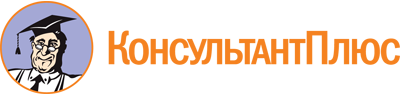 Закон Пермского края от 29.11.2012 N 118-ПК
(ред. от 02.03.2023)
"О референдуме Пермского края"
(принят ЗС ПК 15.11.2012)Документ предоставлен КонсультантПлюс

www.consultant.ru

Дата сохранения: 27.06.2023
 29 ноября 2012 годаN 118-ПКСписок изменяющих документов(в ред. Законов Пермского края от 11.11.2013 N 242-ПК,от 08.06.2015 N 489-ПК, от 06.02.2019 N 330-ПК, от 04.06.2019 N 392-ПК,от 10.02.2020 N 497-ПК, от 28.05.2020 N 536-ПК, от 07.06.2021 N 651-ПК,от 03.03.2022 N 53-ПК, от 30.05.2022 N 85-ПК, от 02.03.2023 N 155-ПК)Законом Пермского края от 08.06.2015 N 489-ПК в первом предложении ч. 7 ст. 59 слова "необходимым количеством переносных ящиков, предназначенных для проведения голосования, предусмотренного настоящей статьей" заменены словами "необходимым количеством переносных ящиков для голосования, изготовленных из прозрачного или полупрозрачного материала в соответствии с нормативами технологического оборудования, утверждаемыми Центральной избирательной комиссией Российской Федерации, для организации голосования вне помещения для голосования".Список изменяющих документов(в ред. Закона Пермского края от 06.02.2019 N 330-ПК)